Keepin Up with the Jones by Cecil R. Holliman, ca 1983Almost 100 pages on the Jones and associated families to migrated prior to the Civil War to Alabama.  Includes Hogg and Baker families who are related to Cecil R. Holliman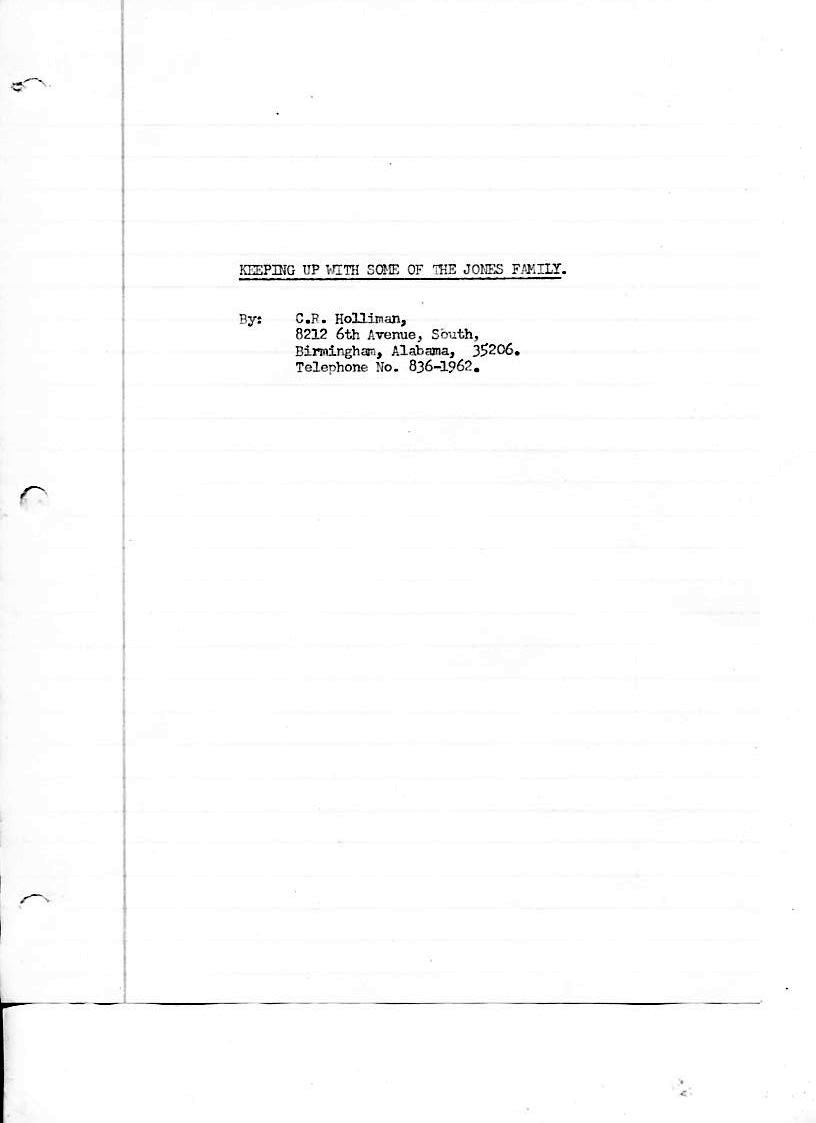 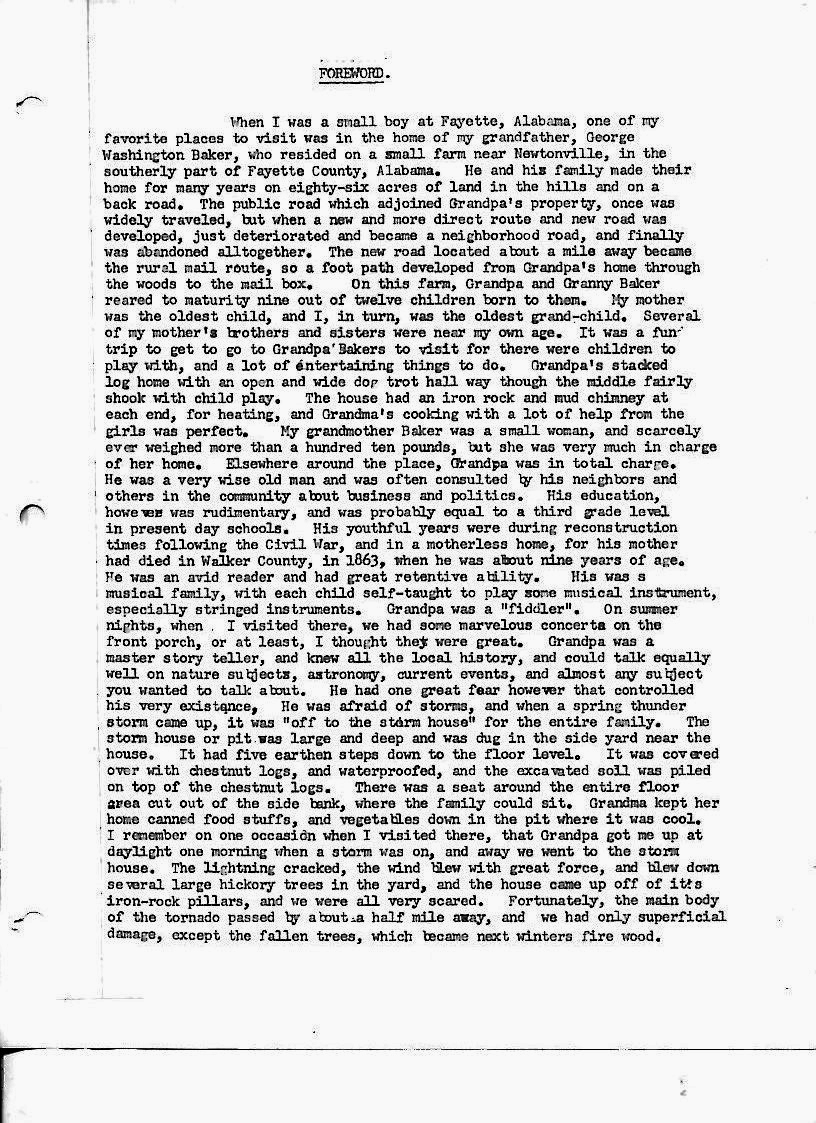 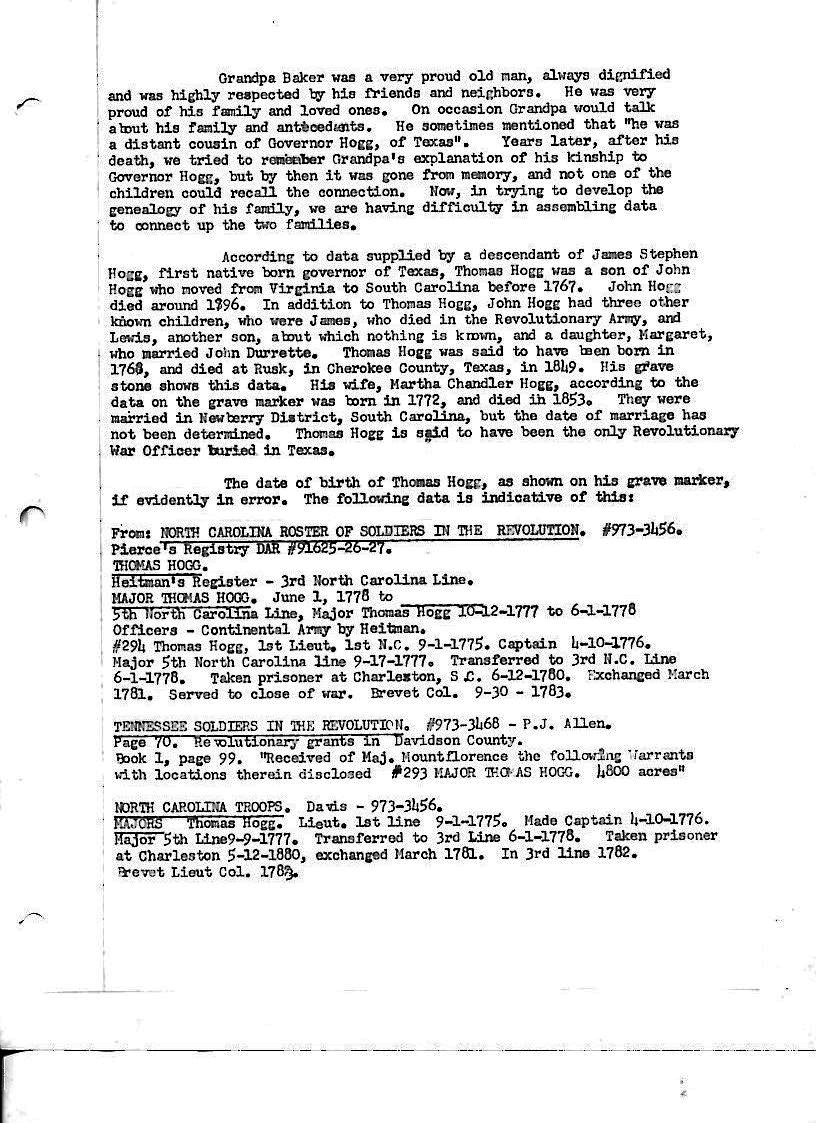 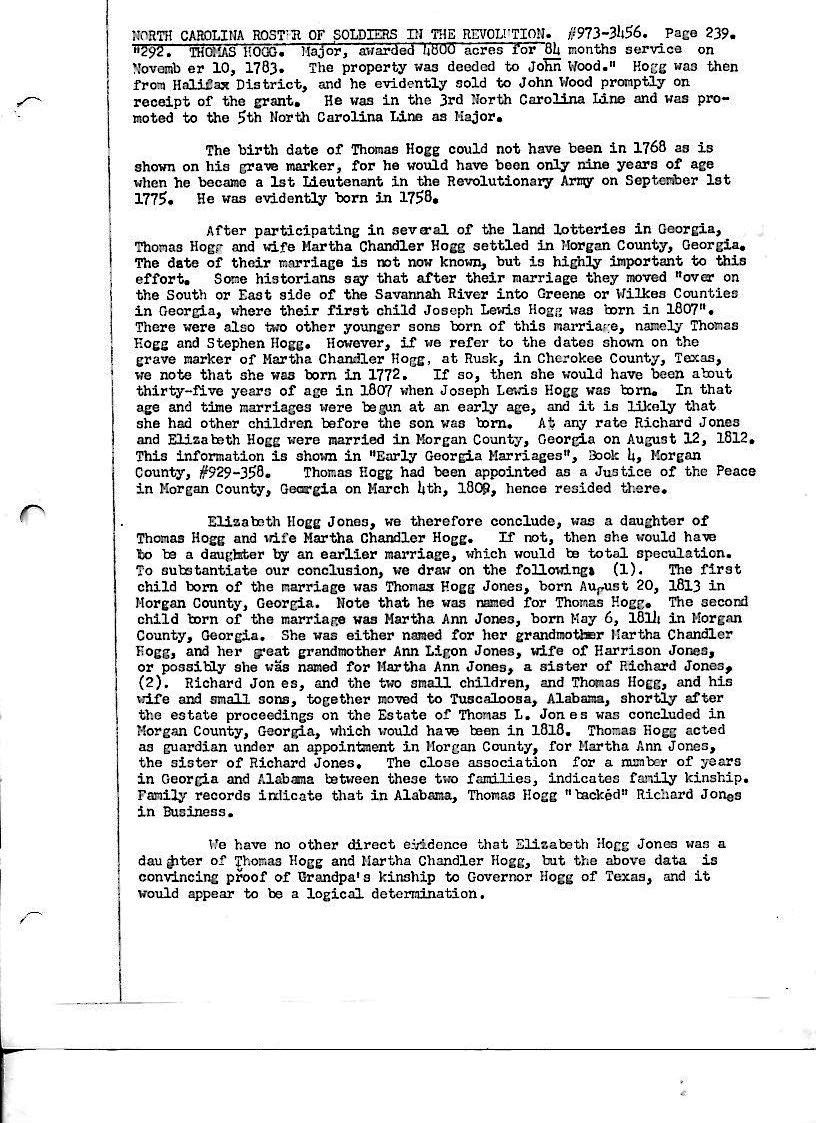 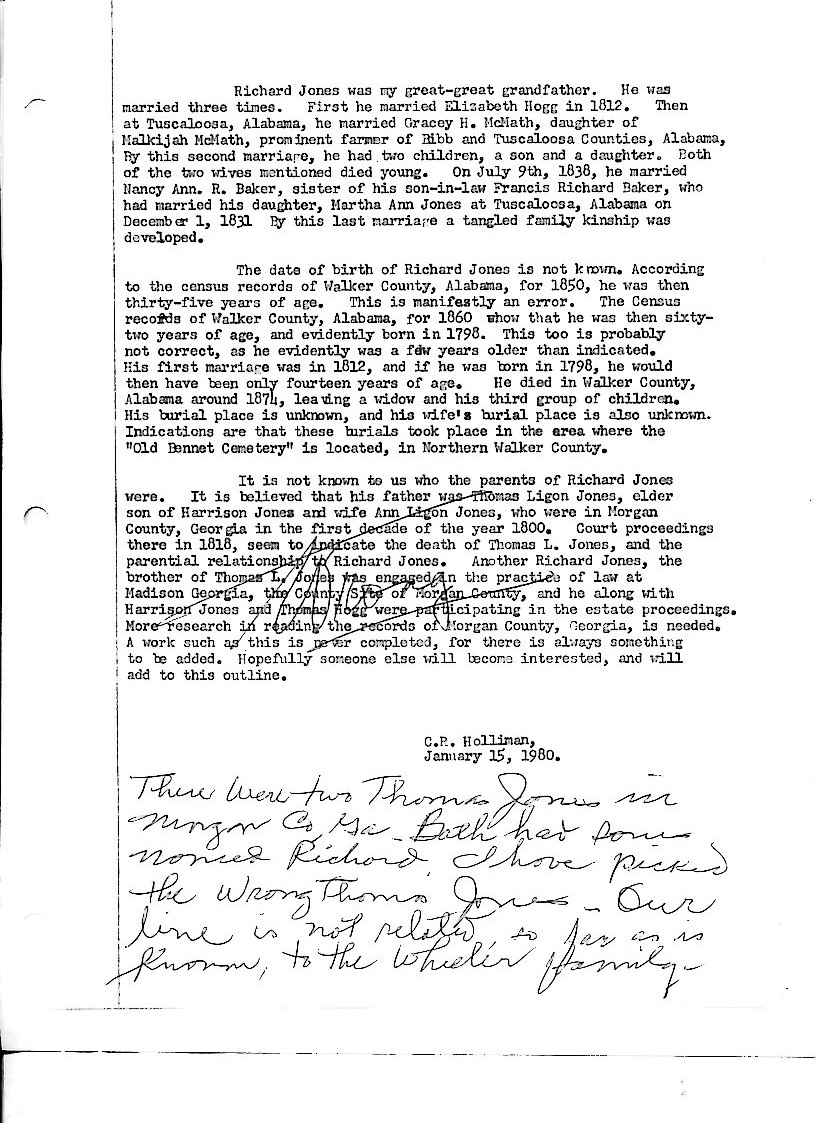 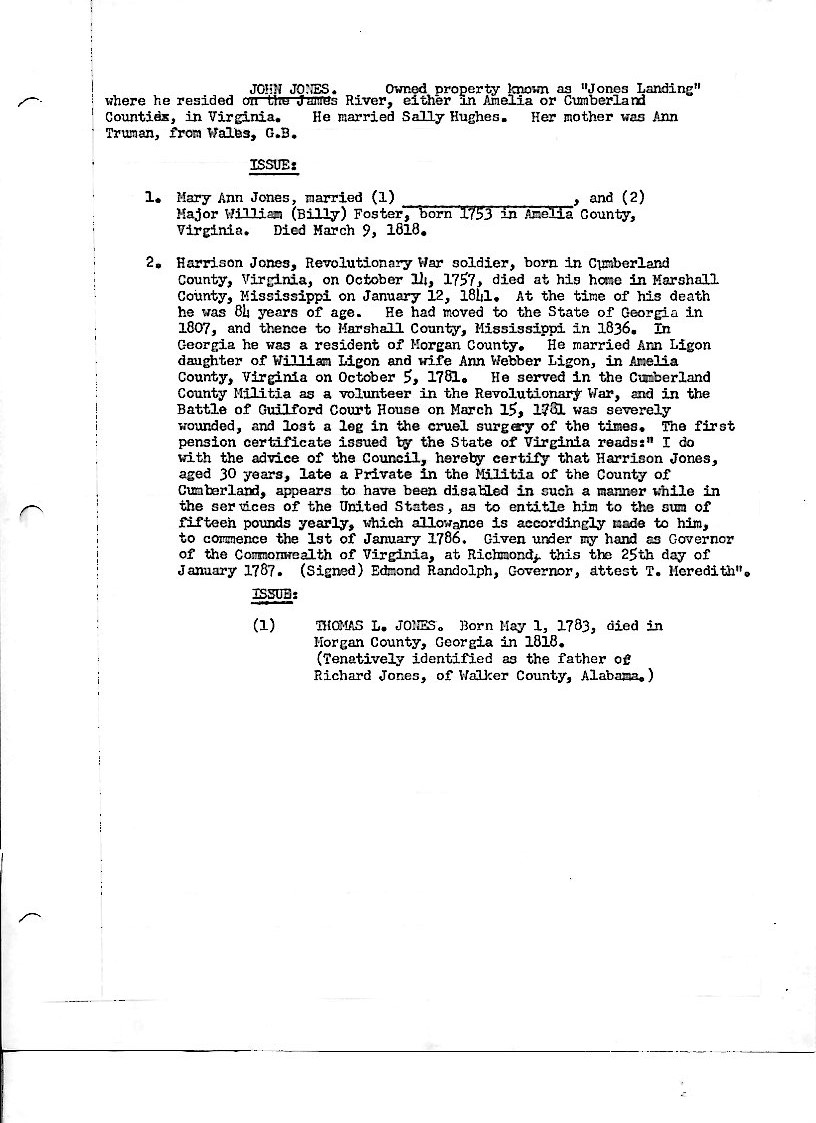 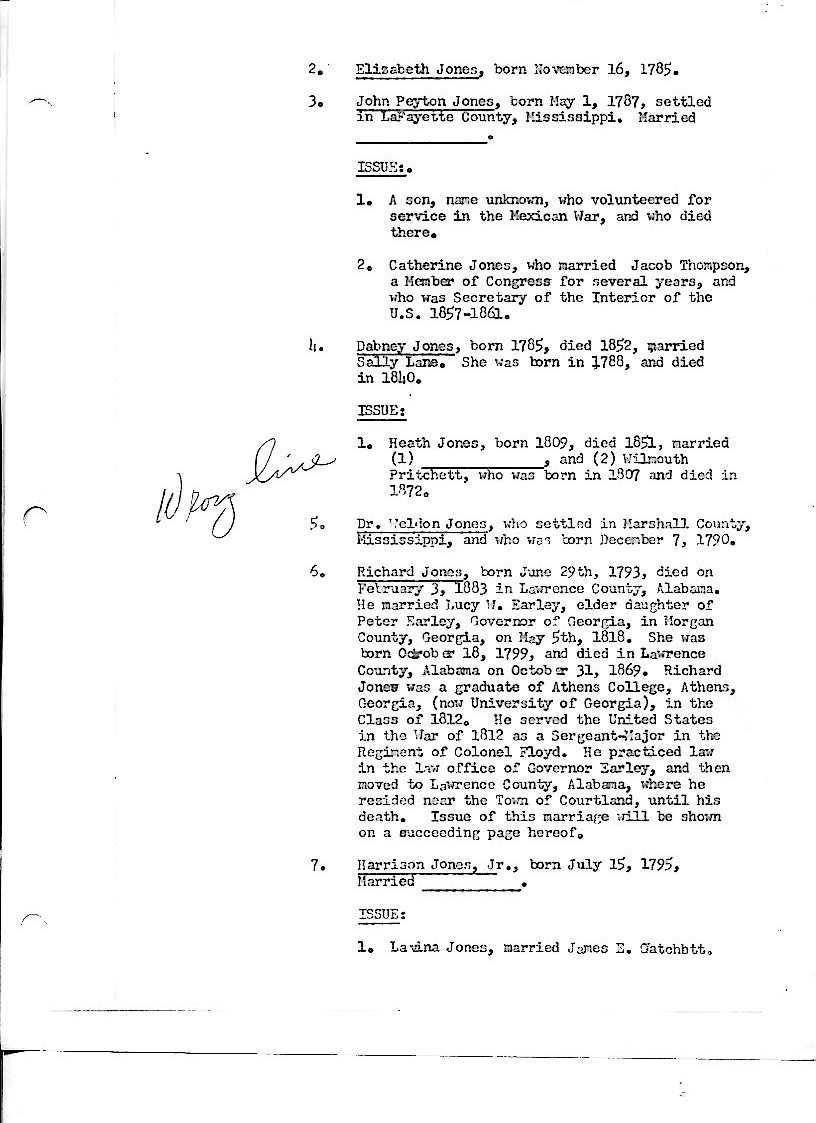 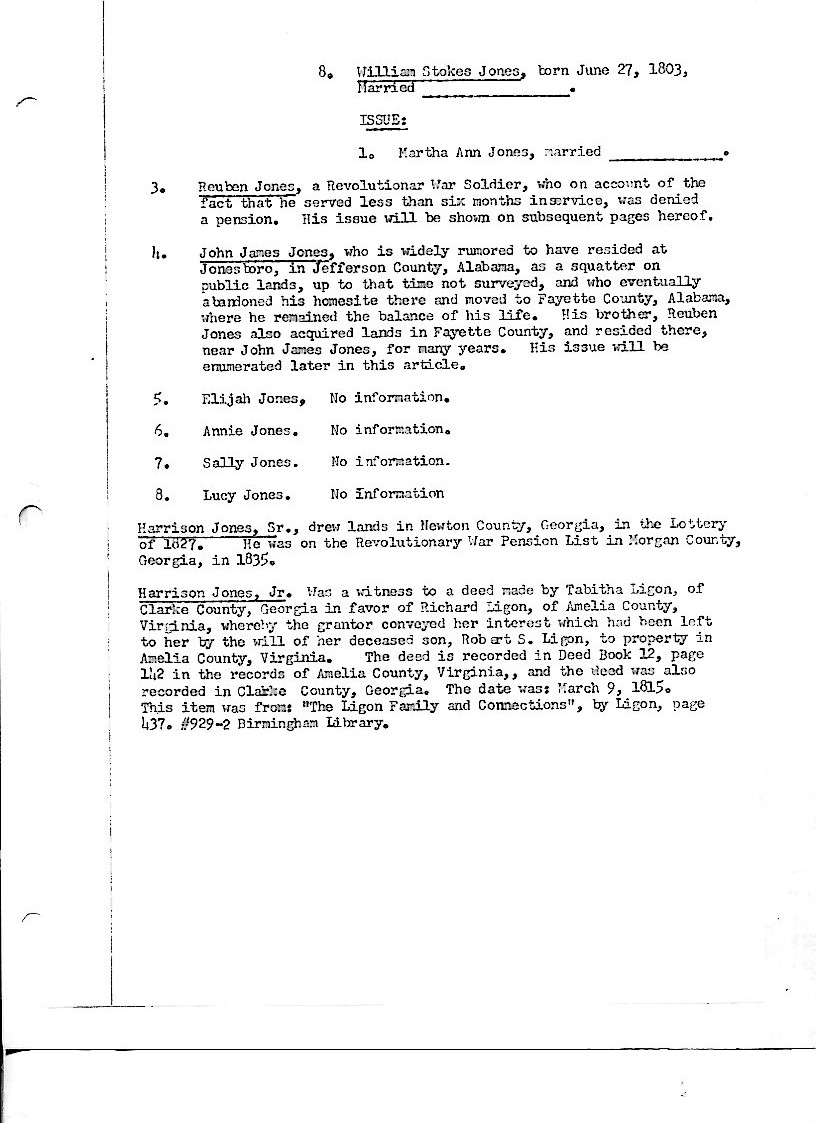 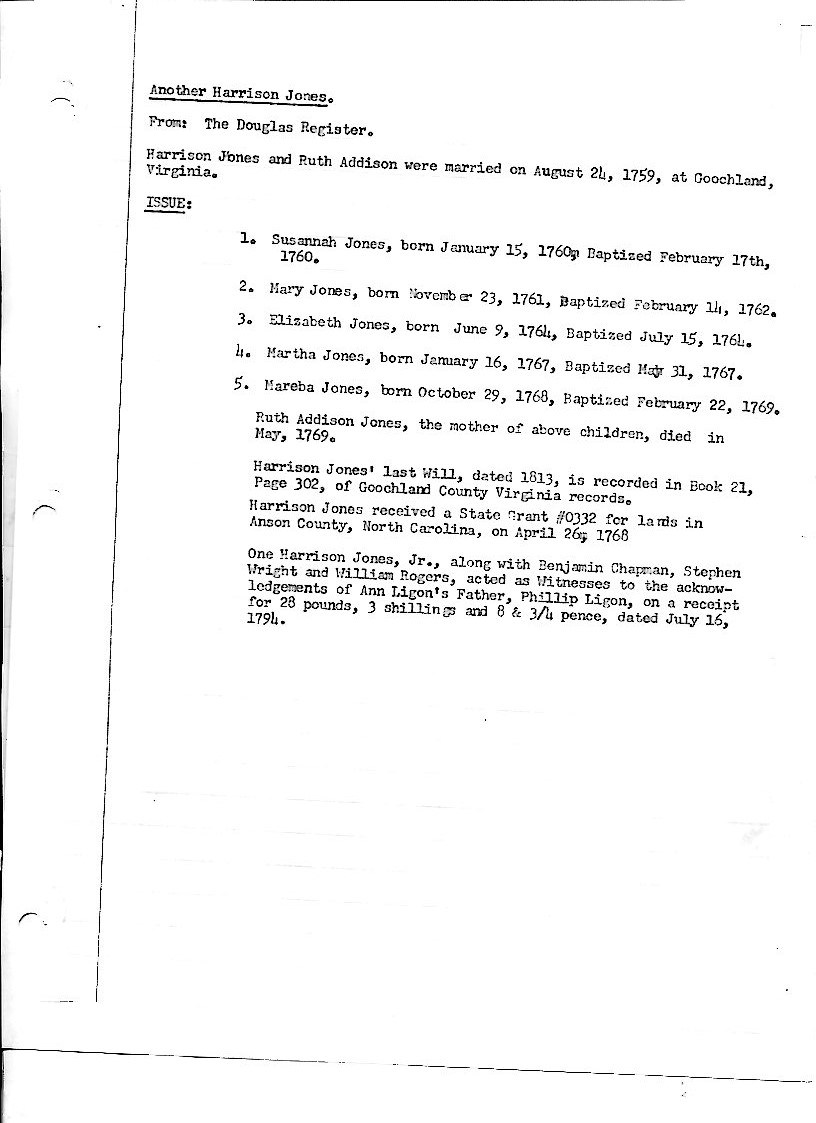 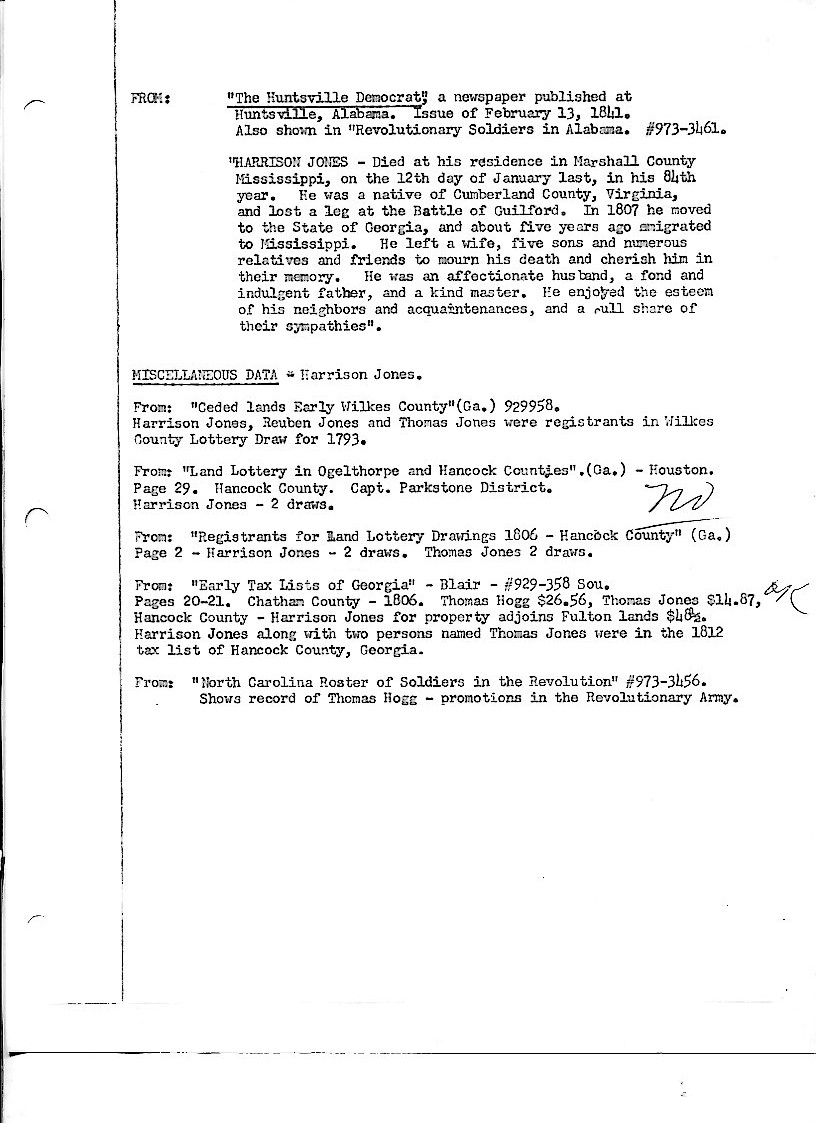 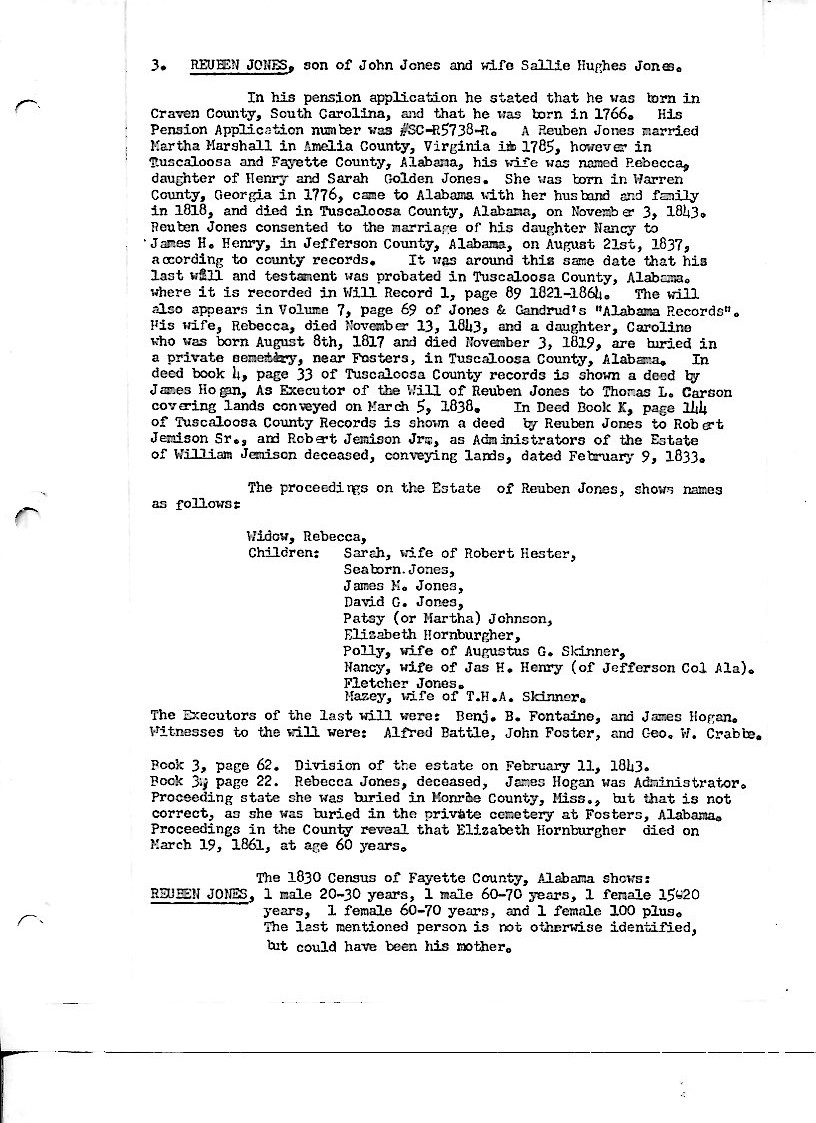 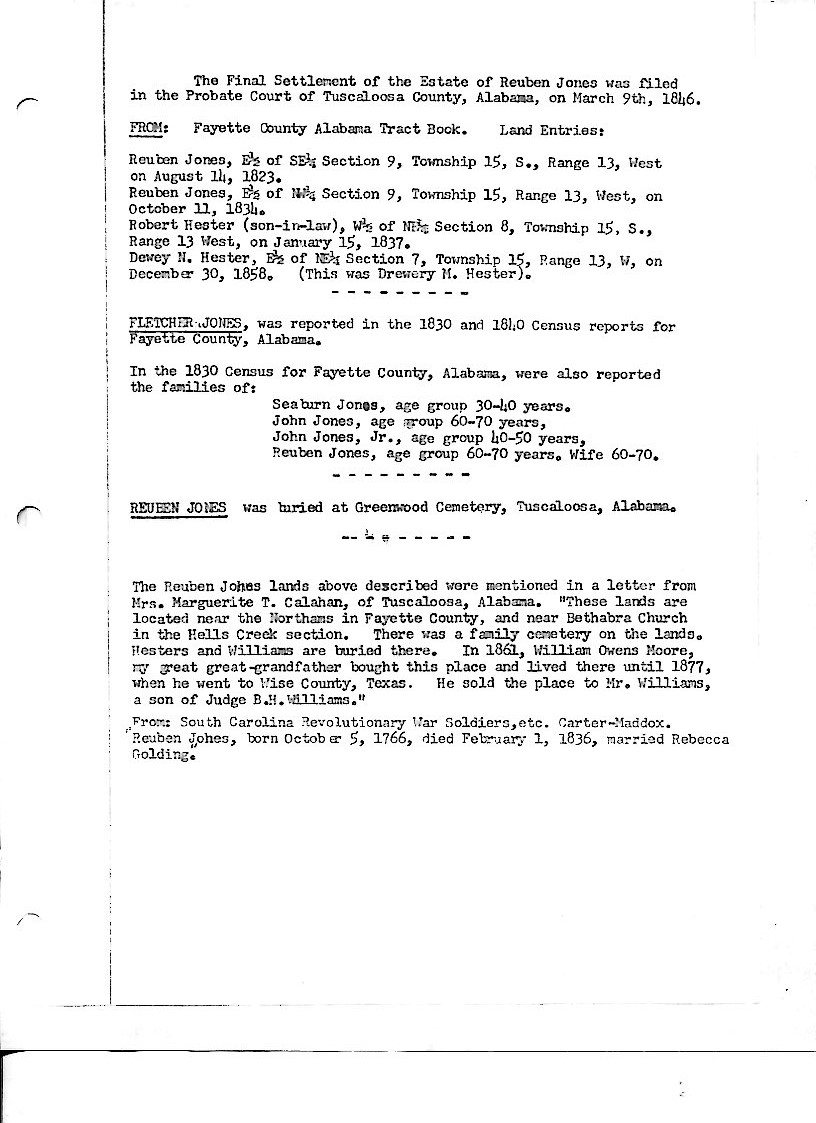 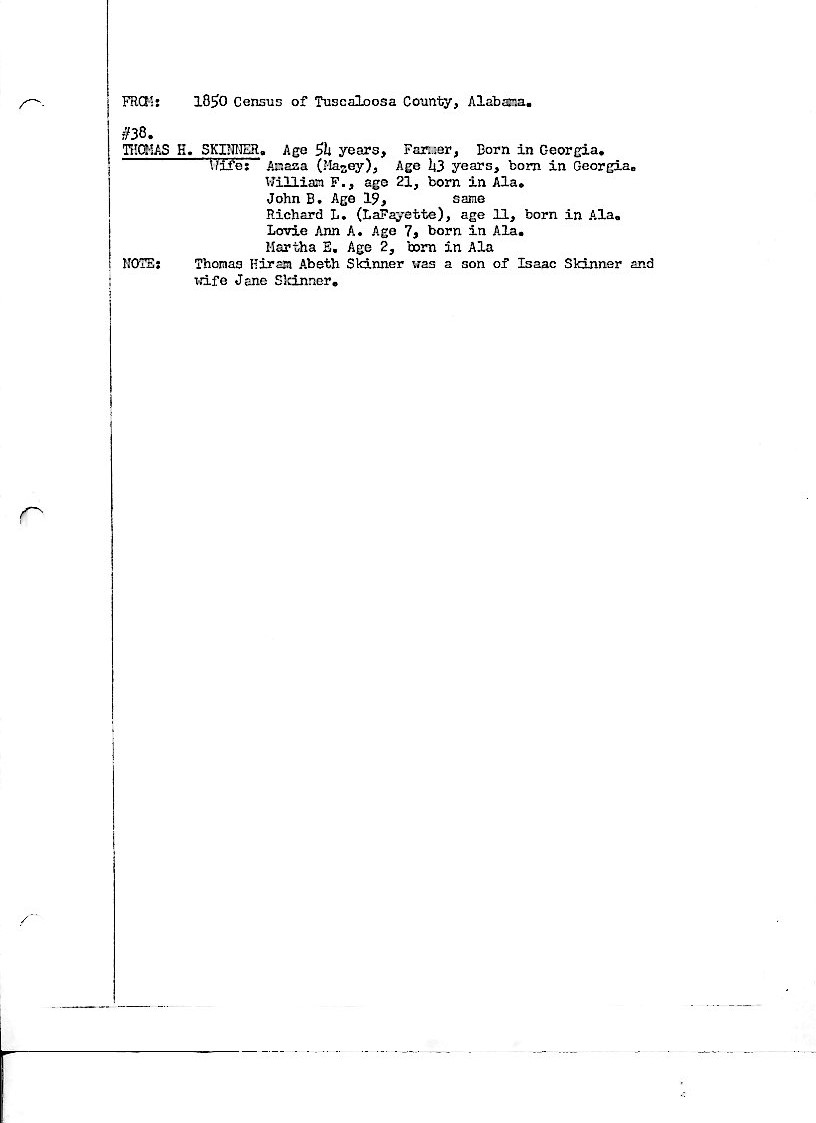 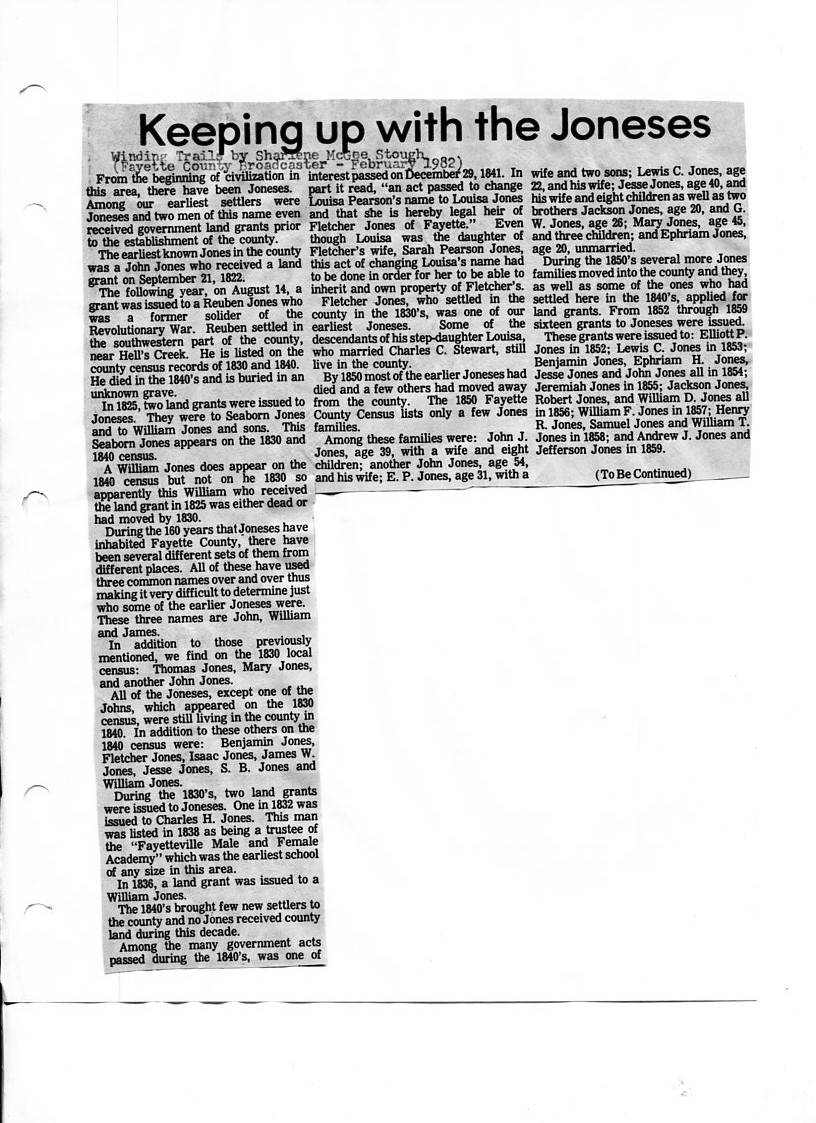 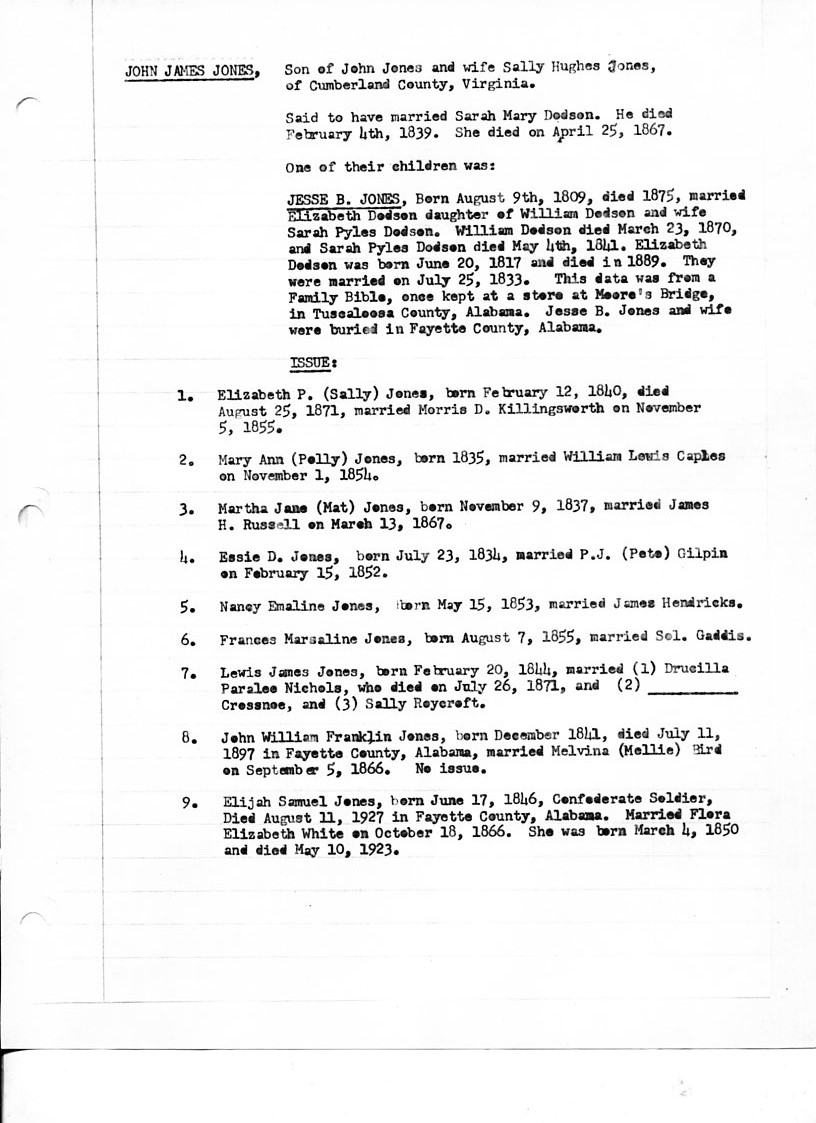 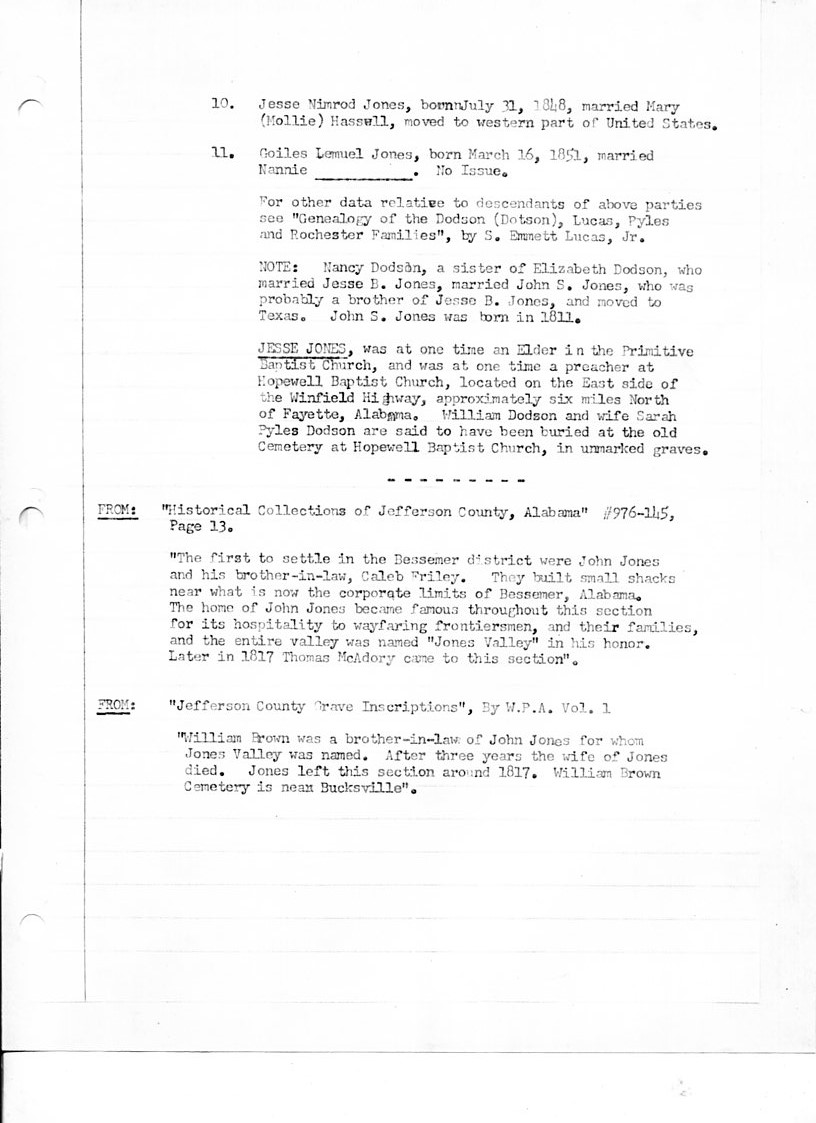 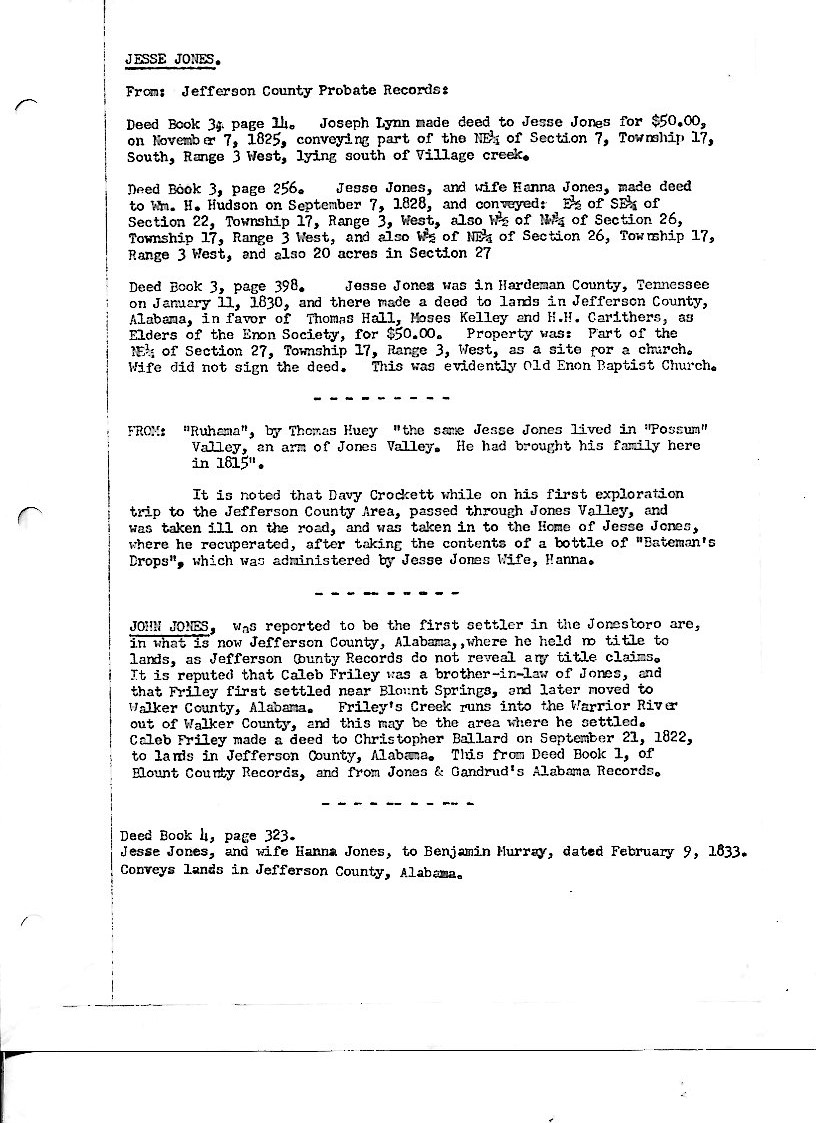 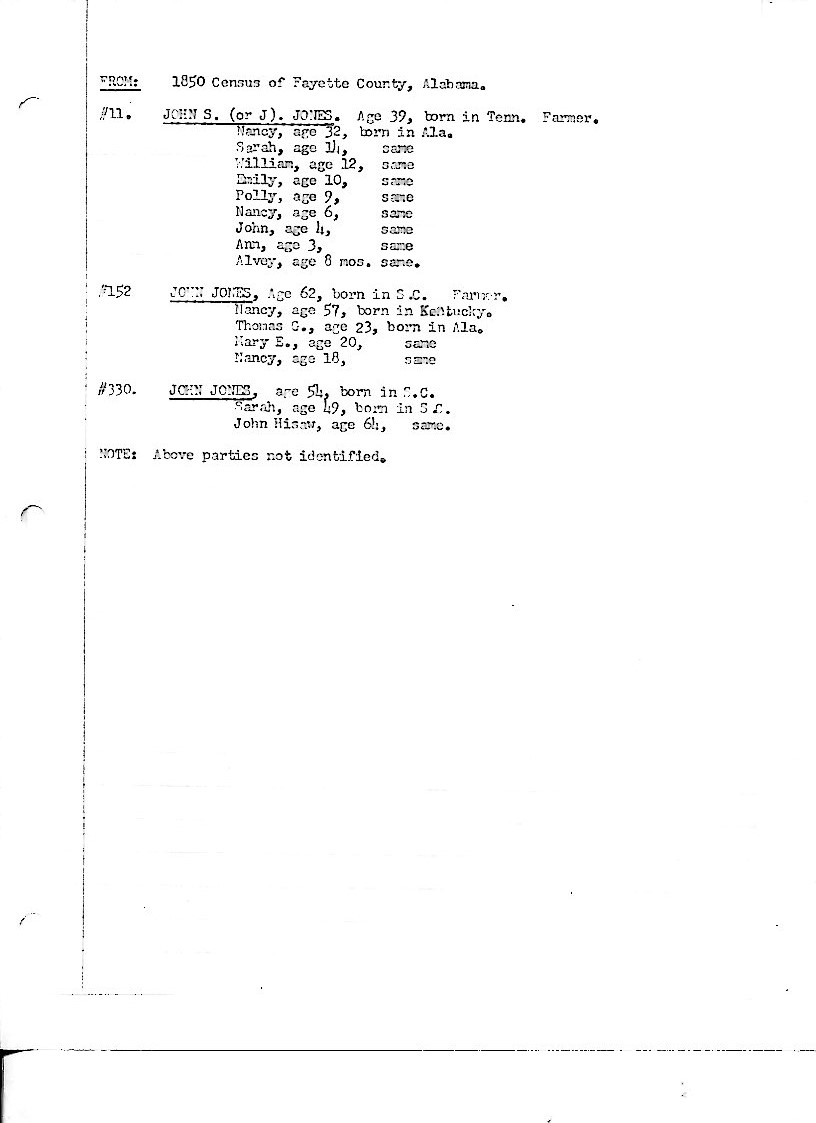 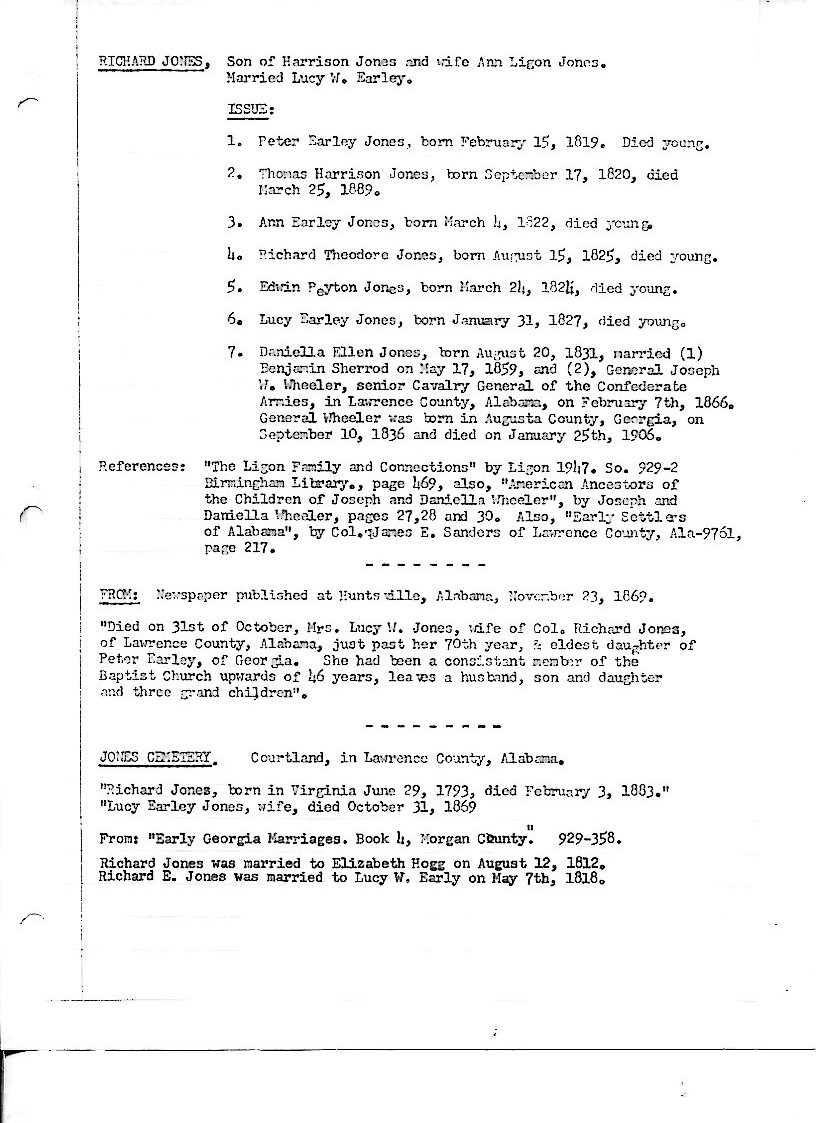 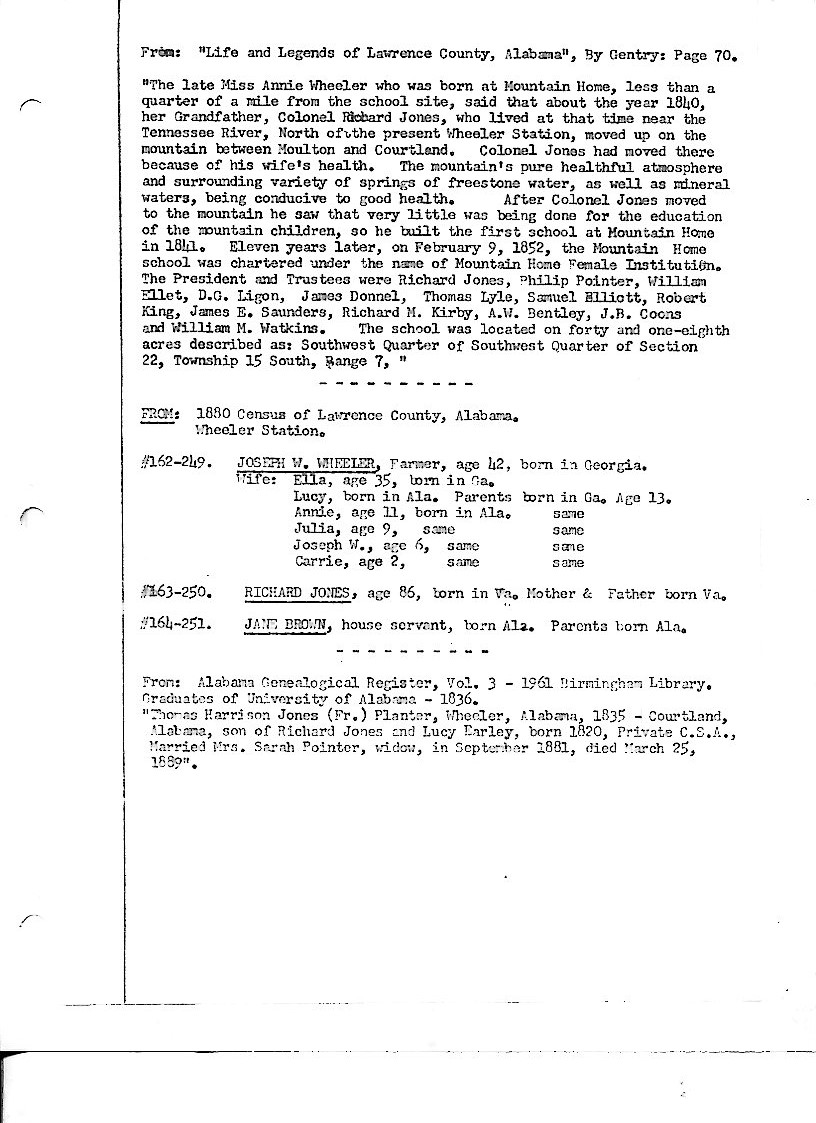 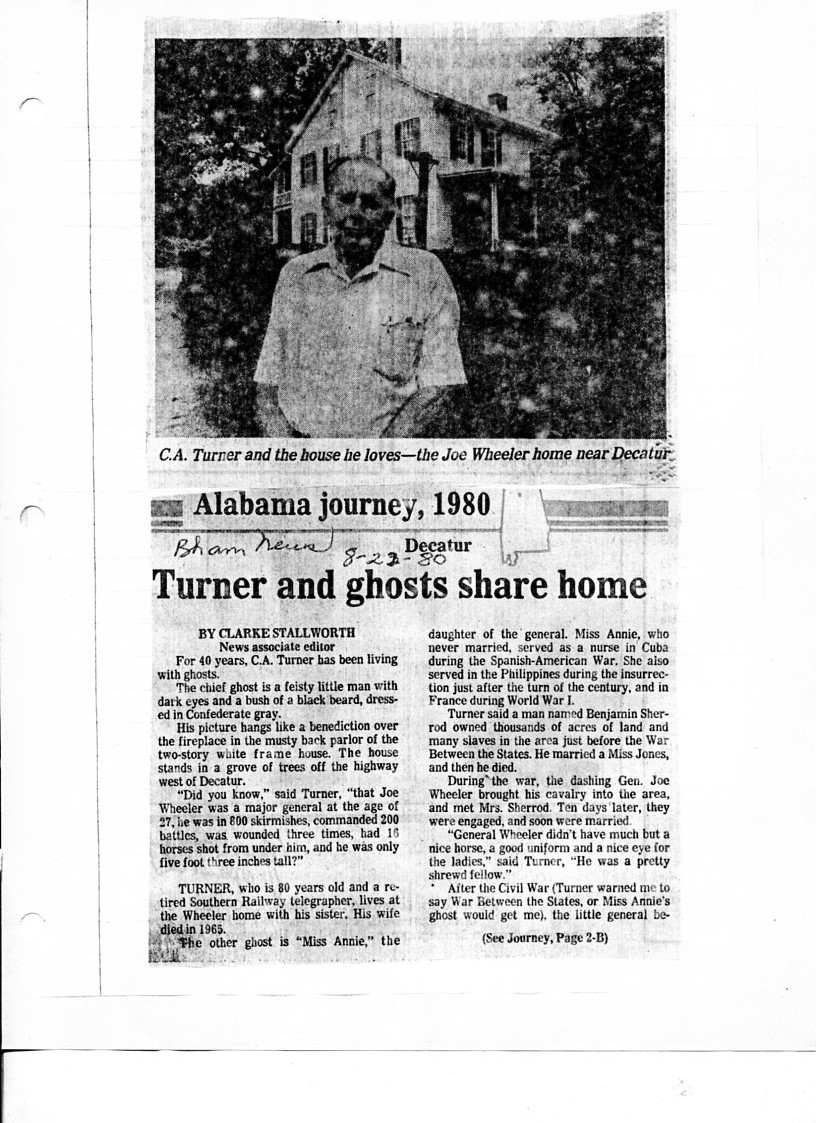 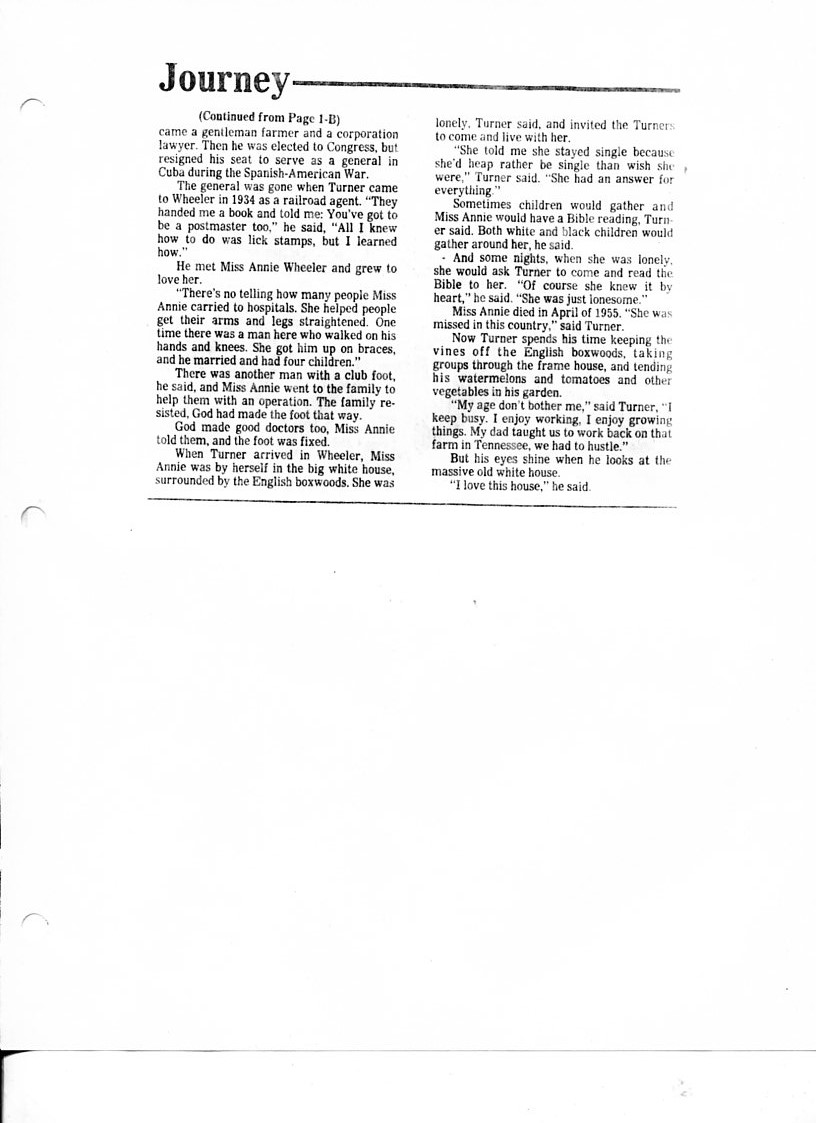 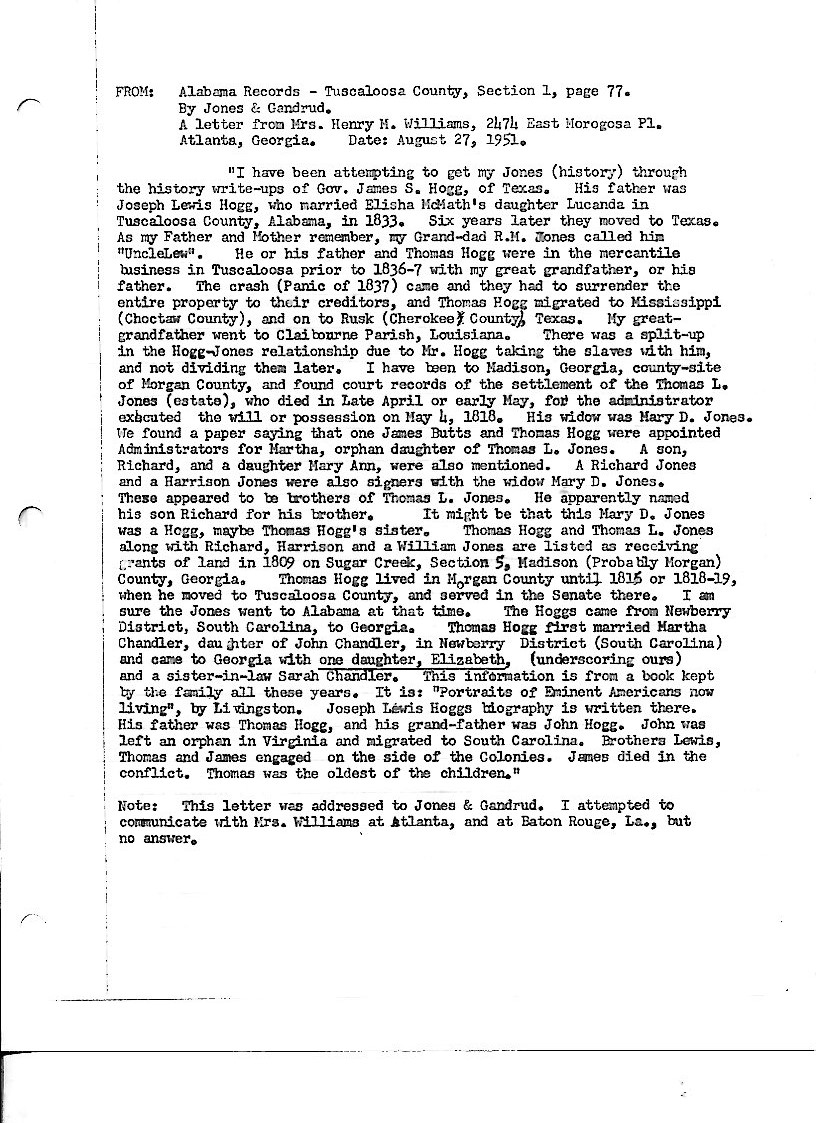 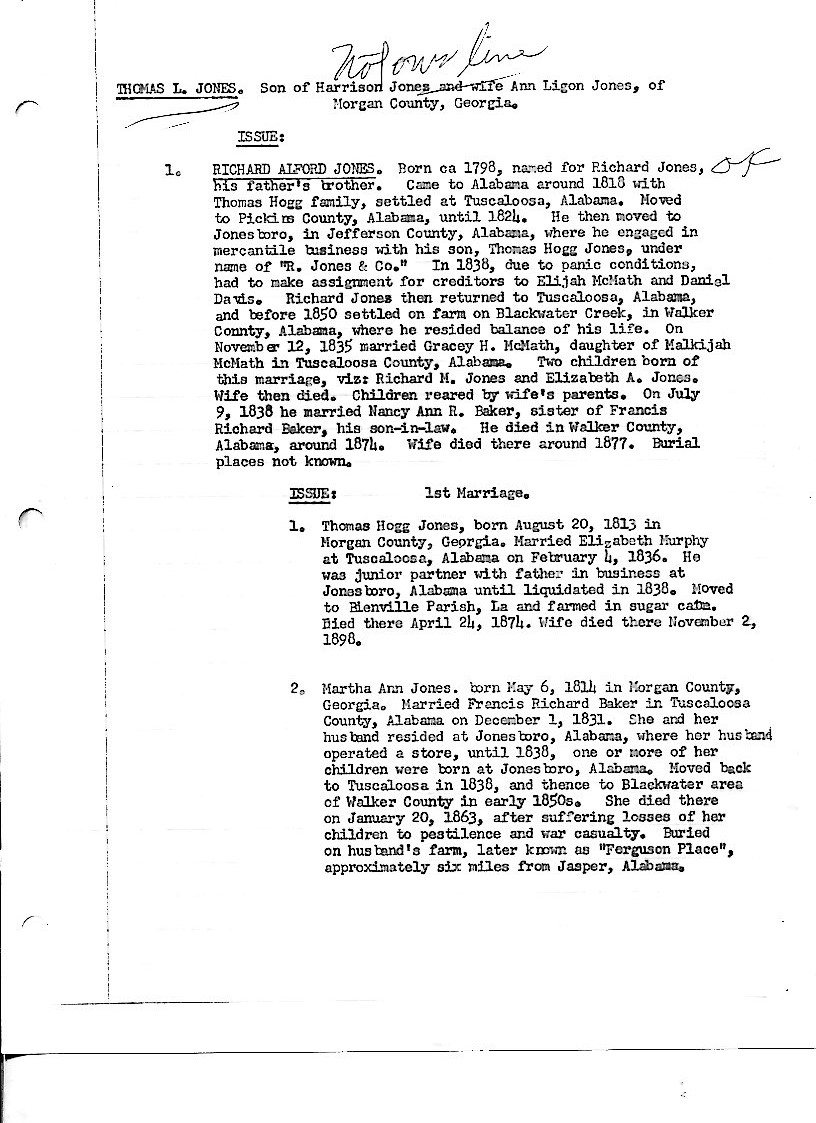 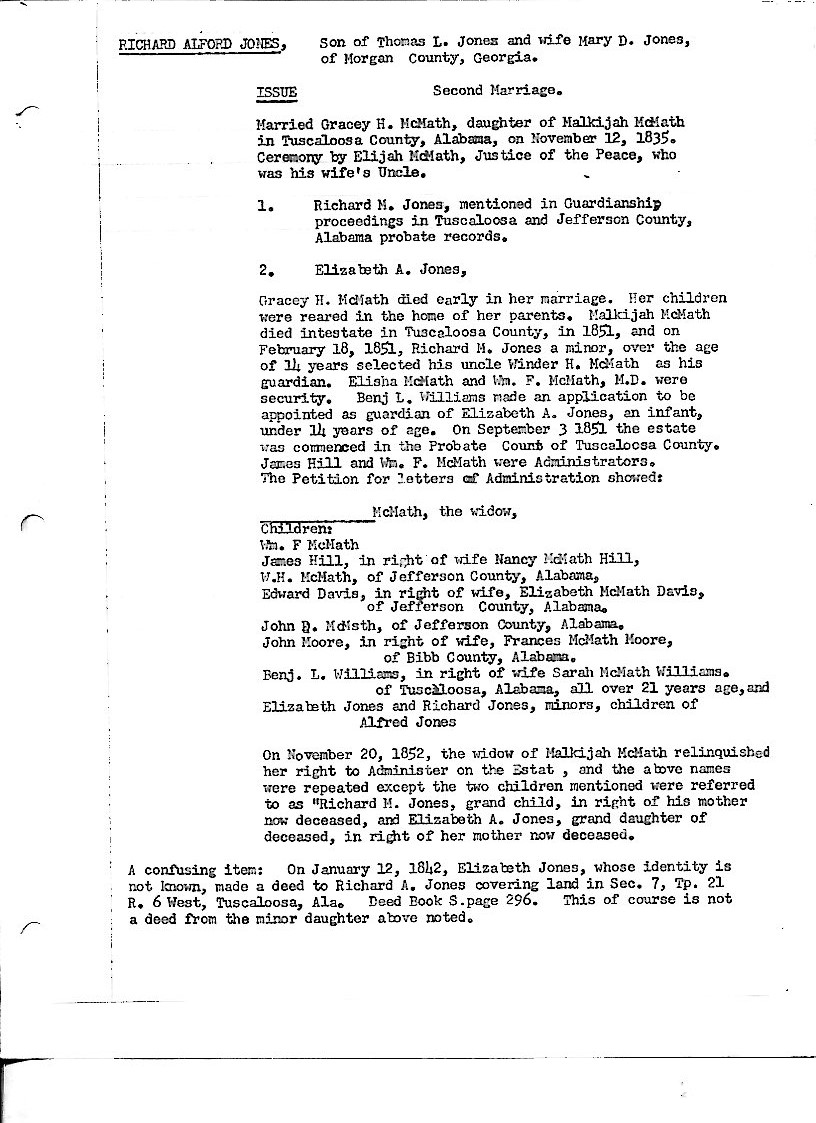 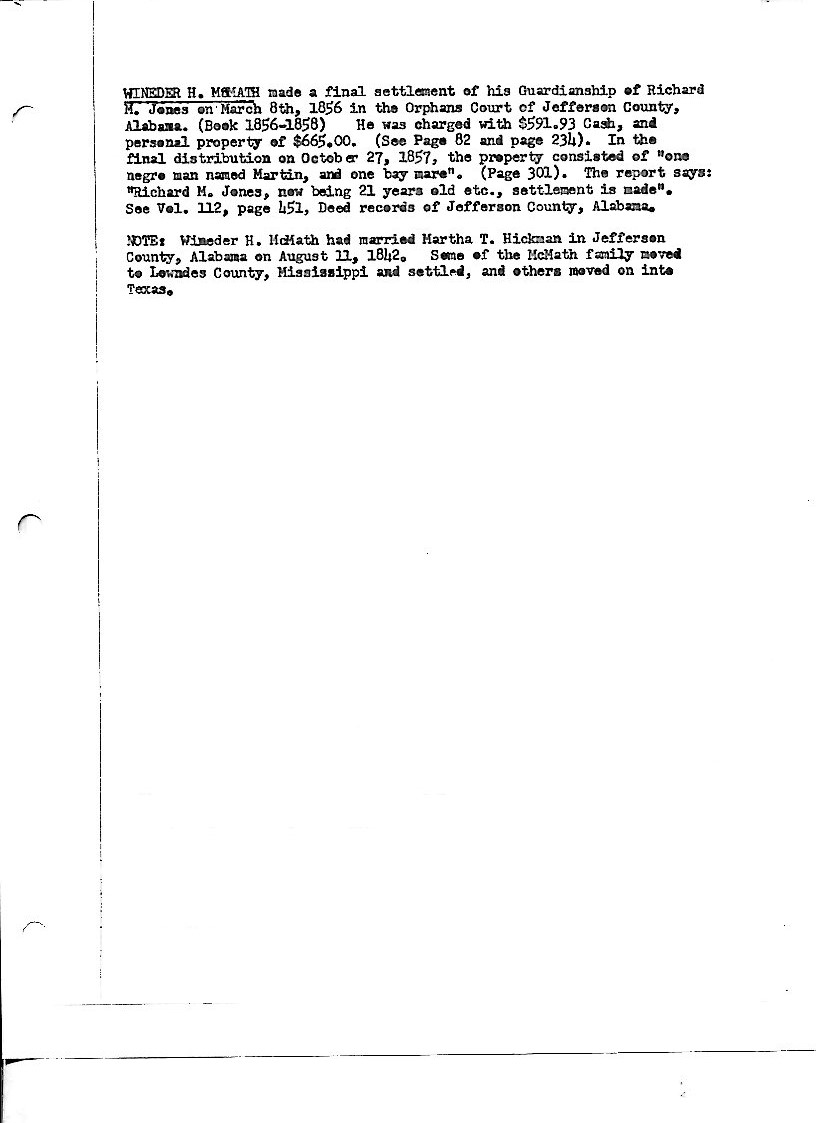 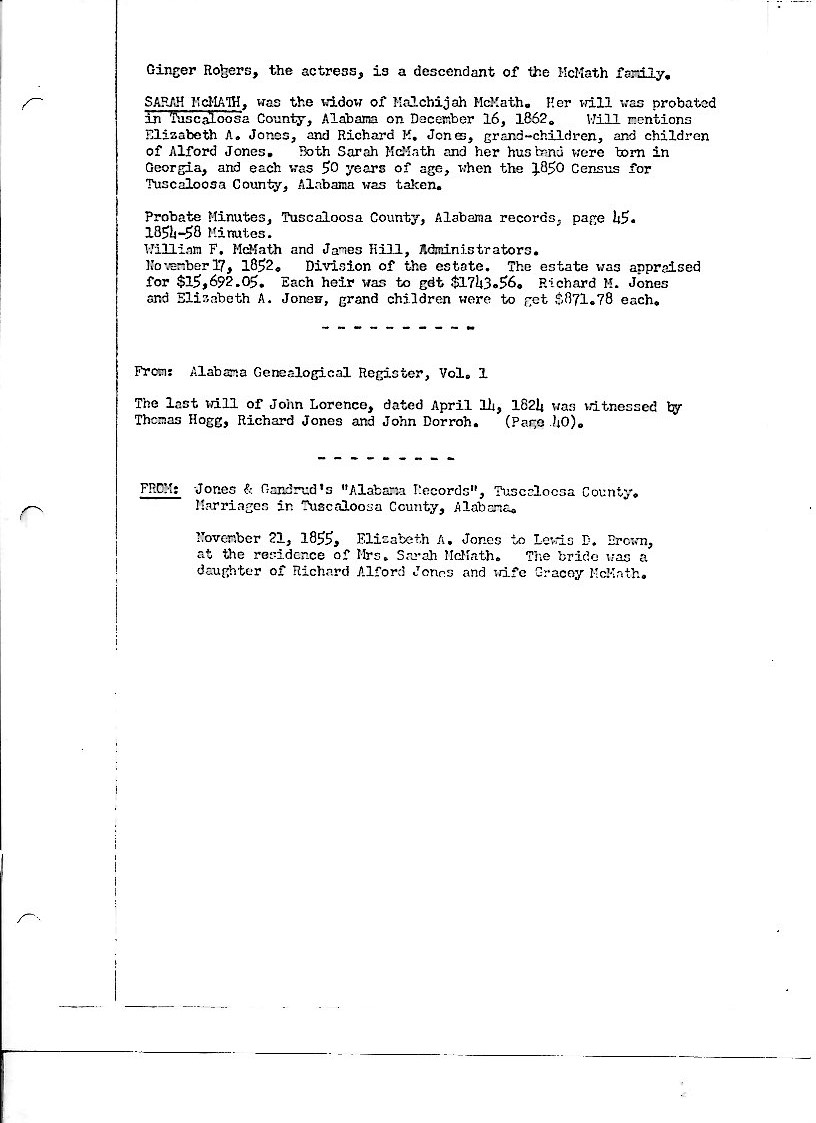 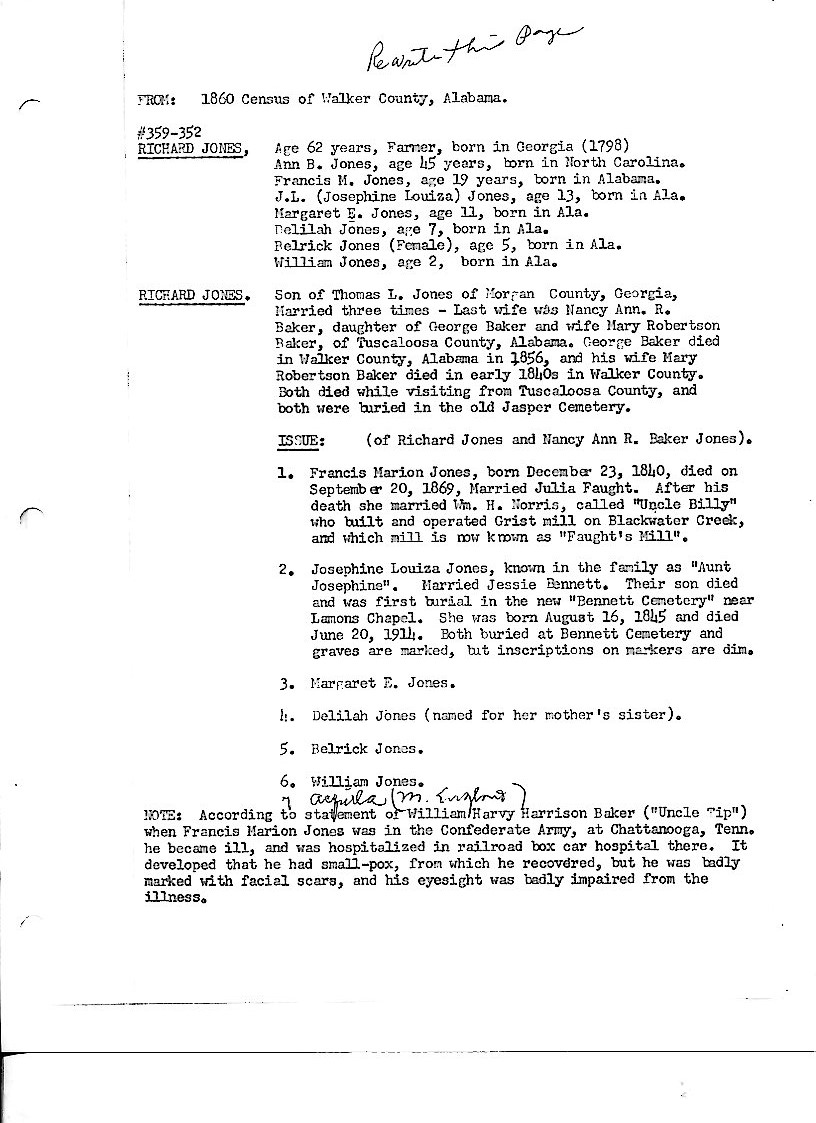 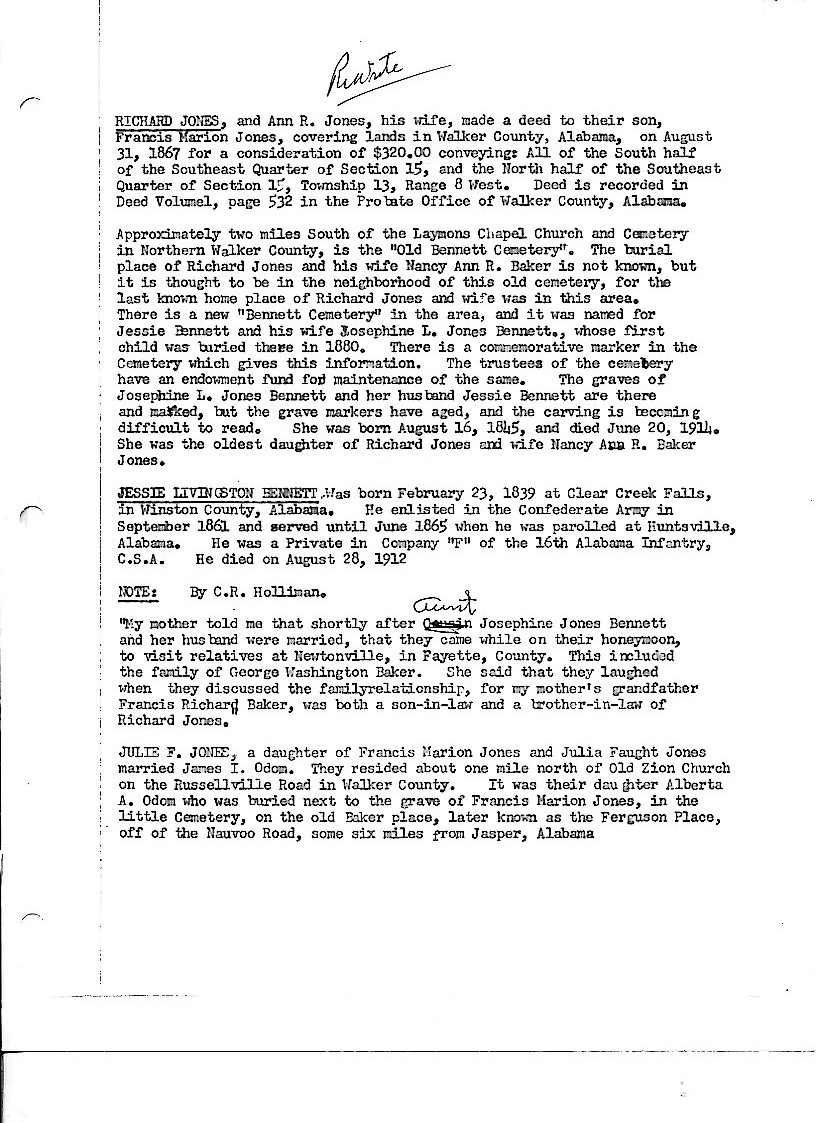 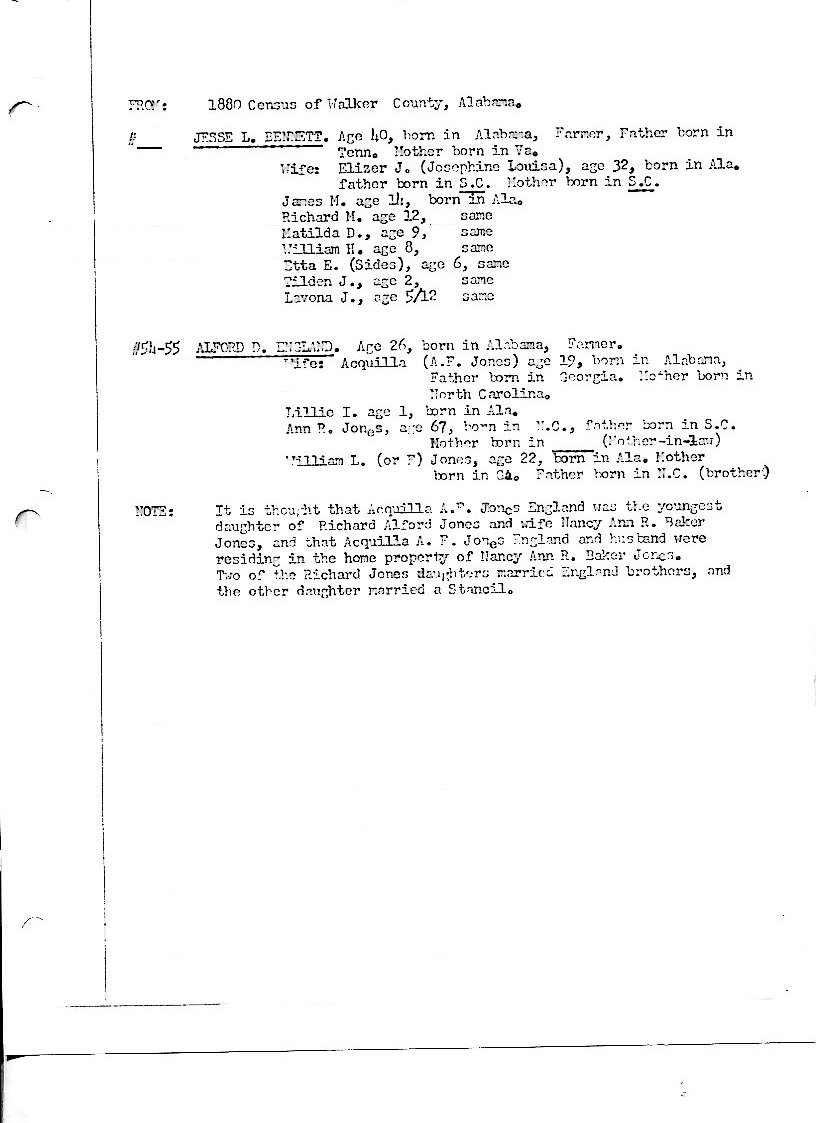 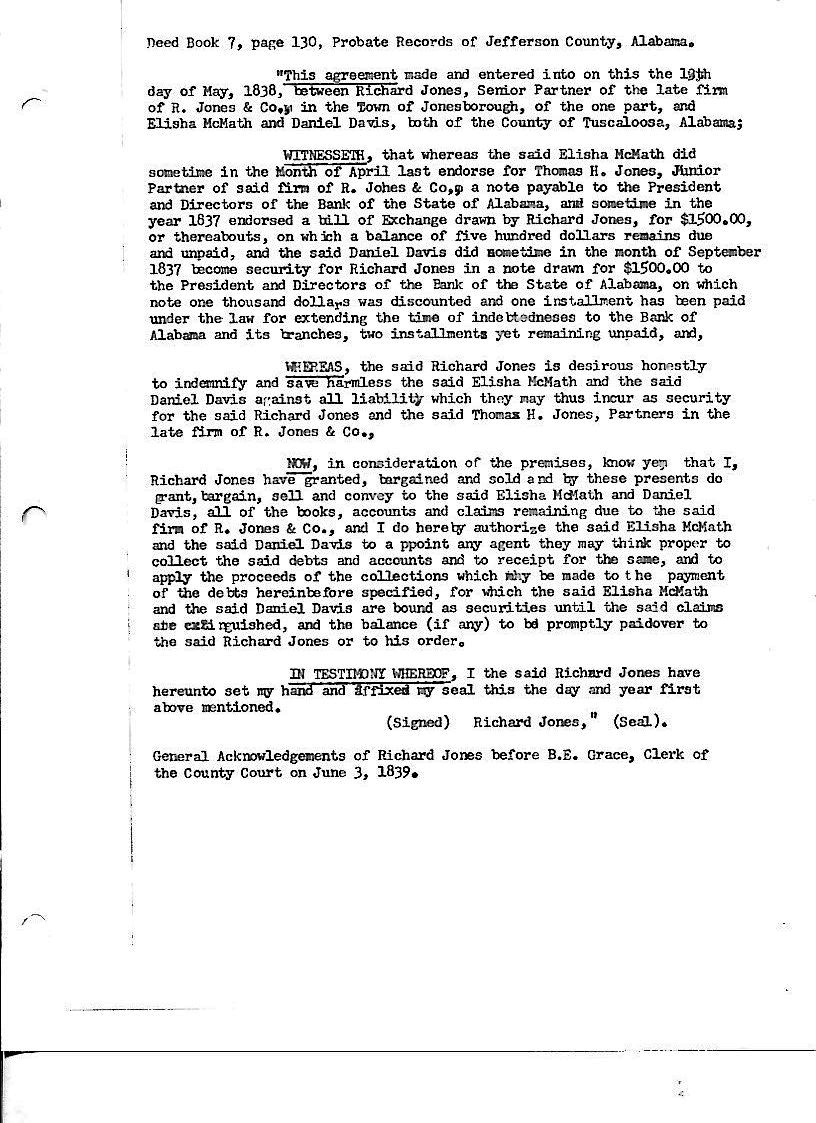 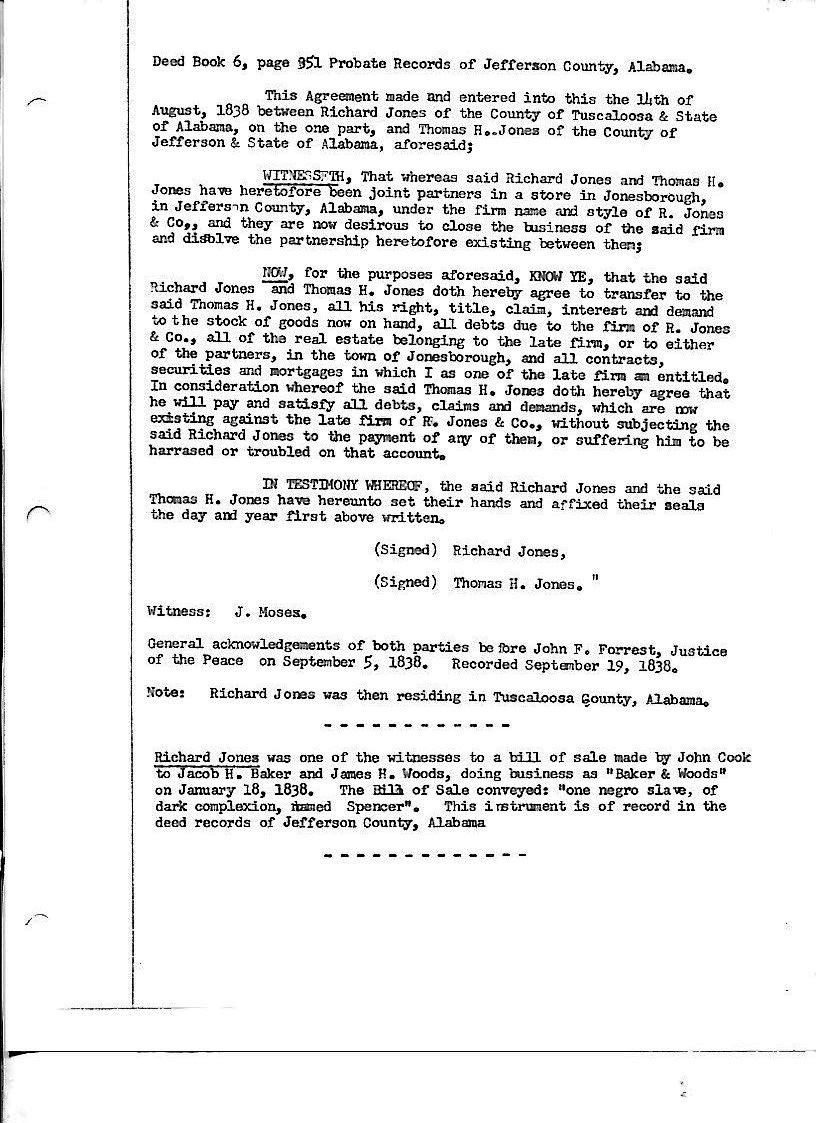 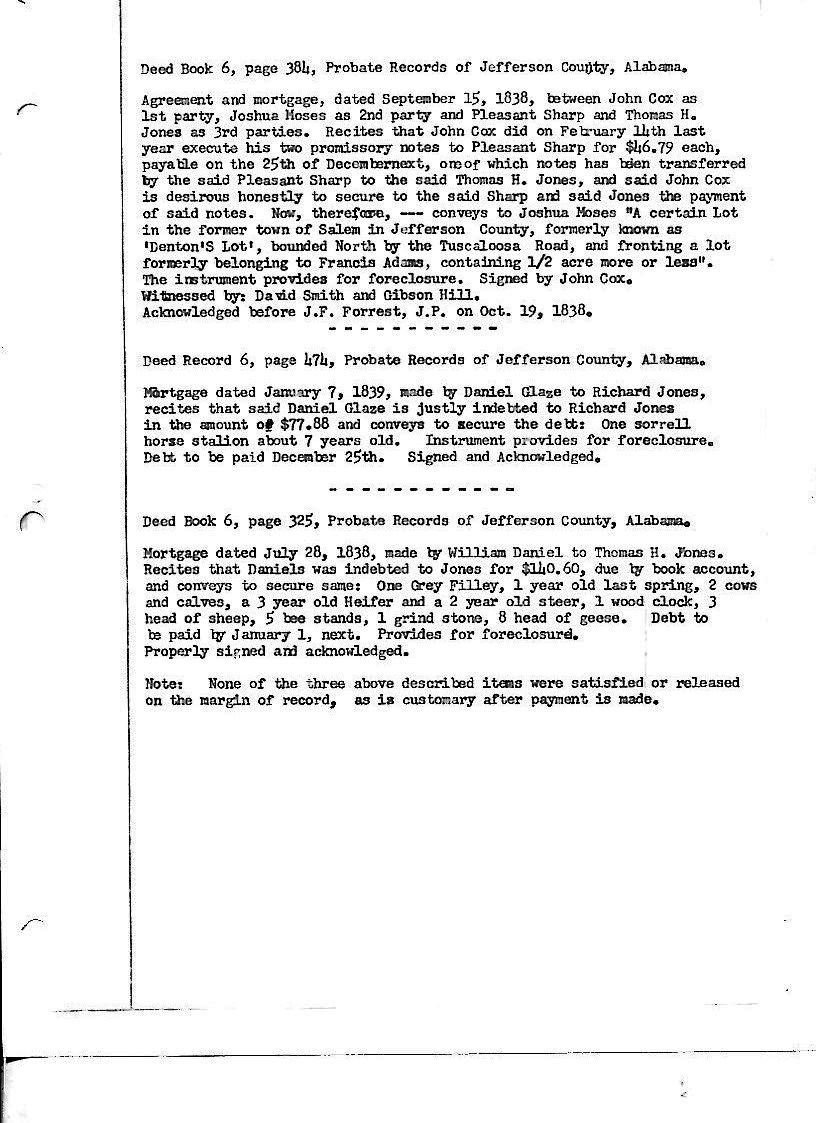 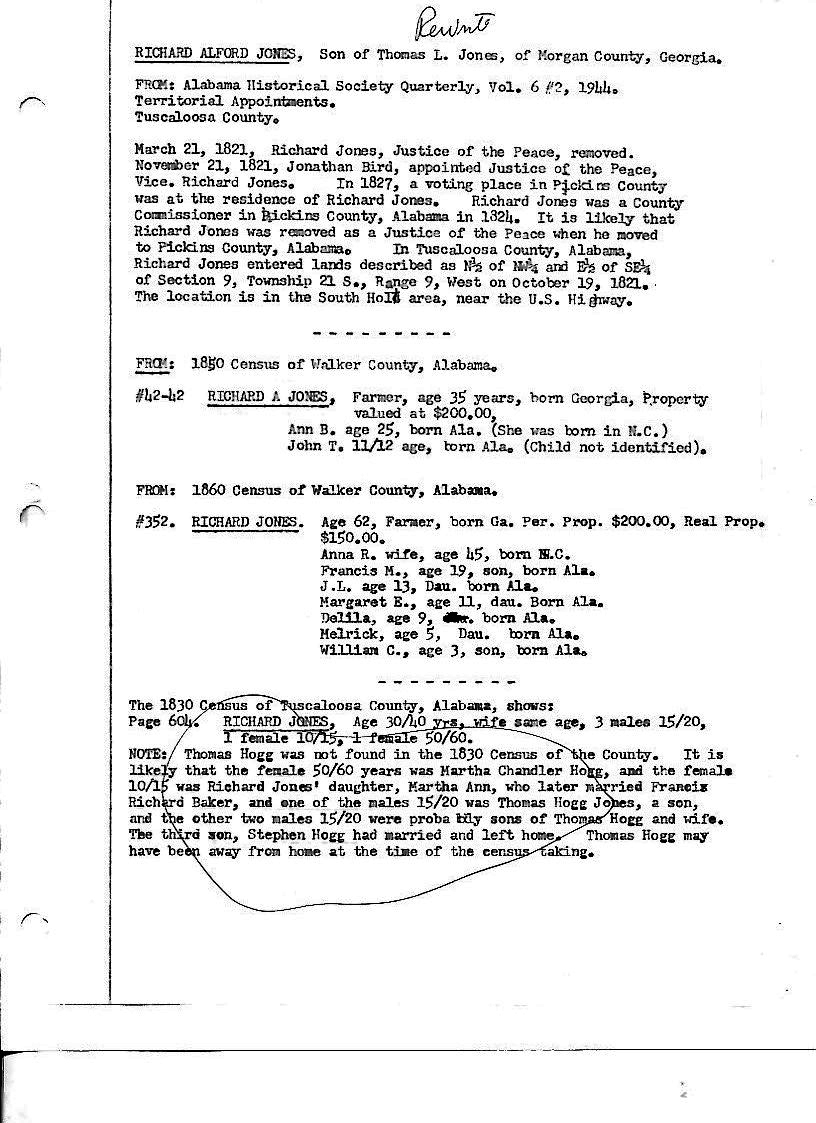 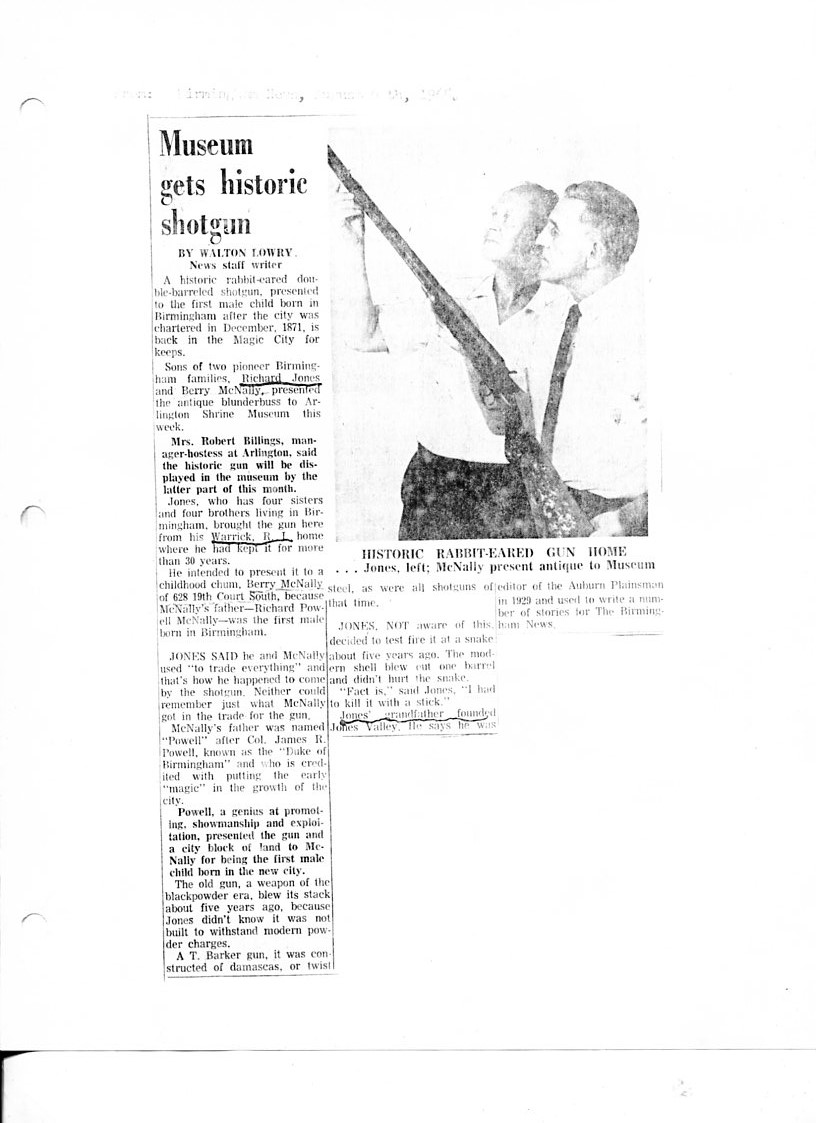 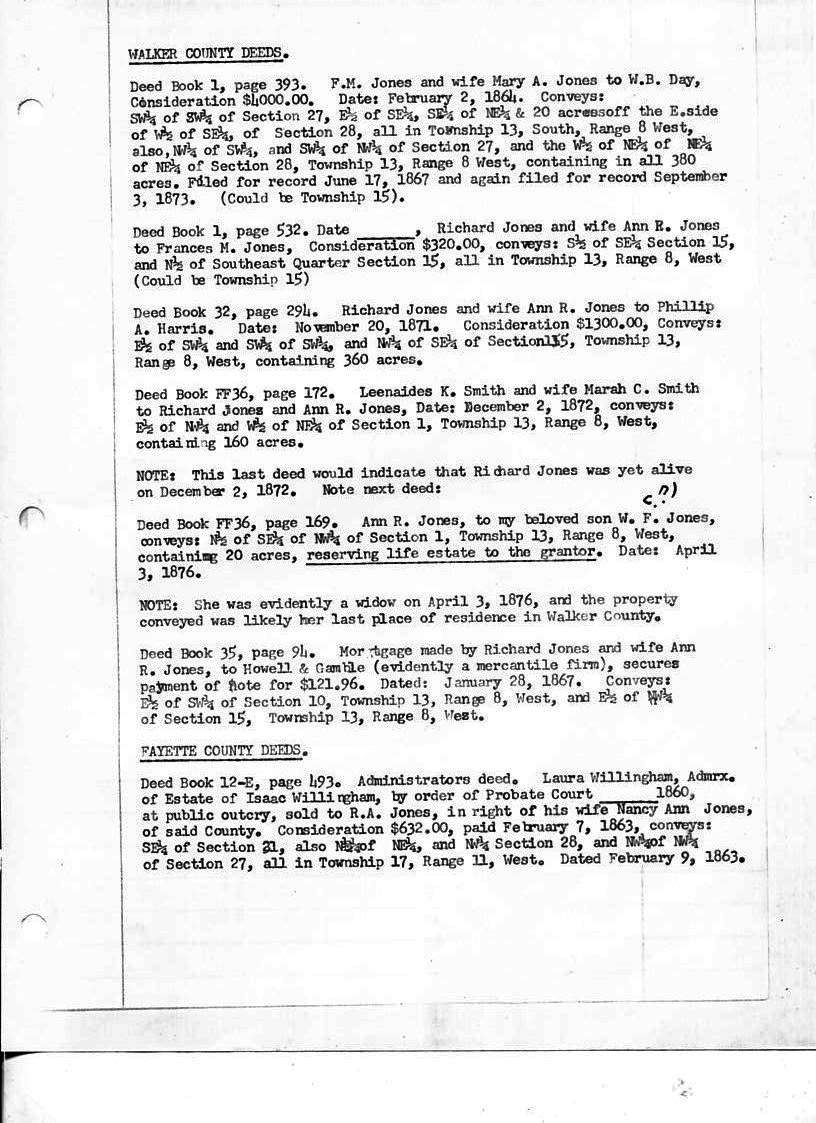 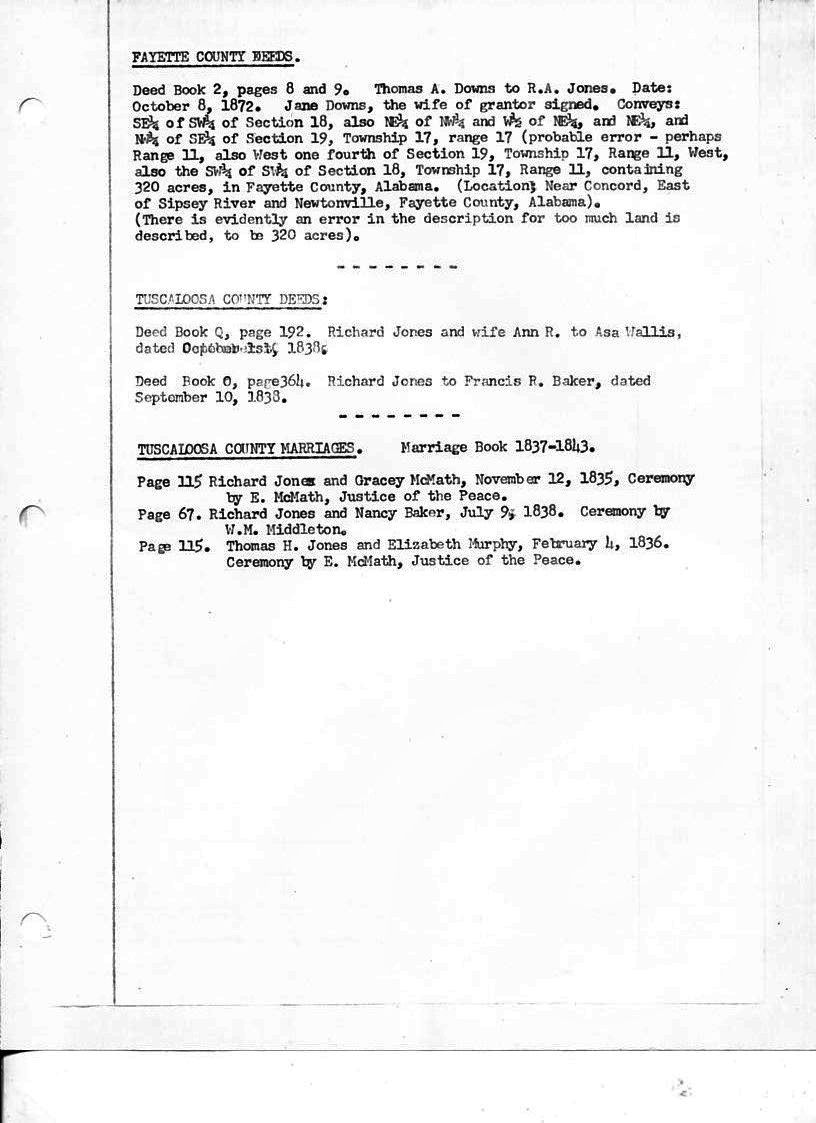 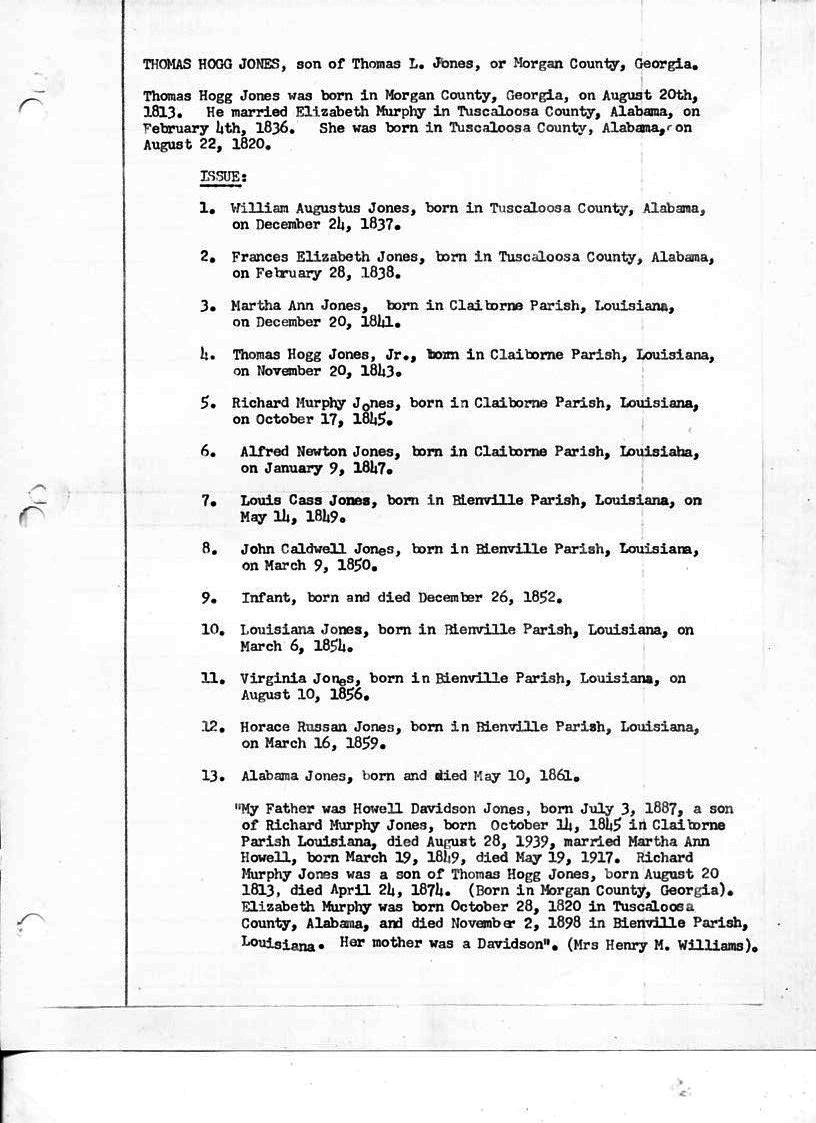 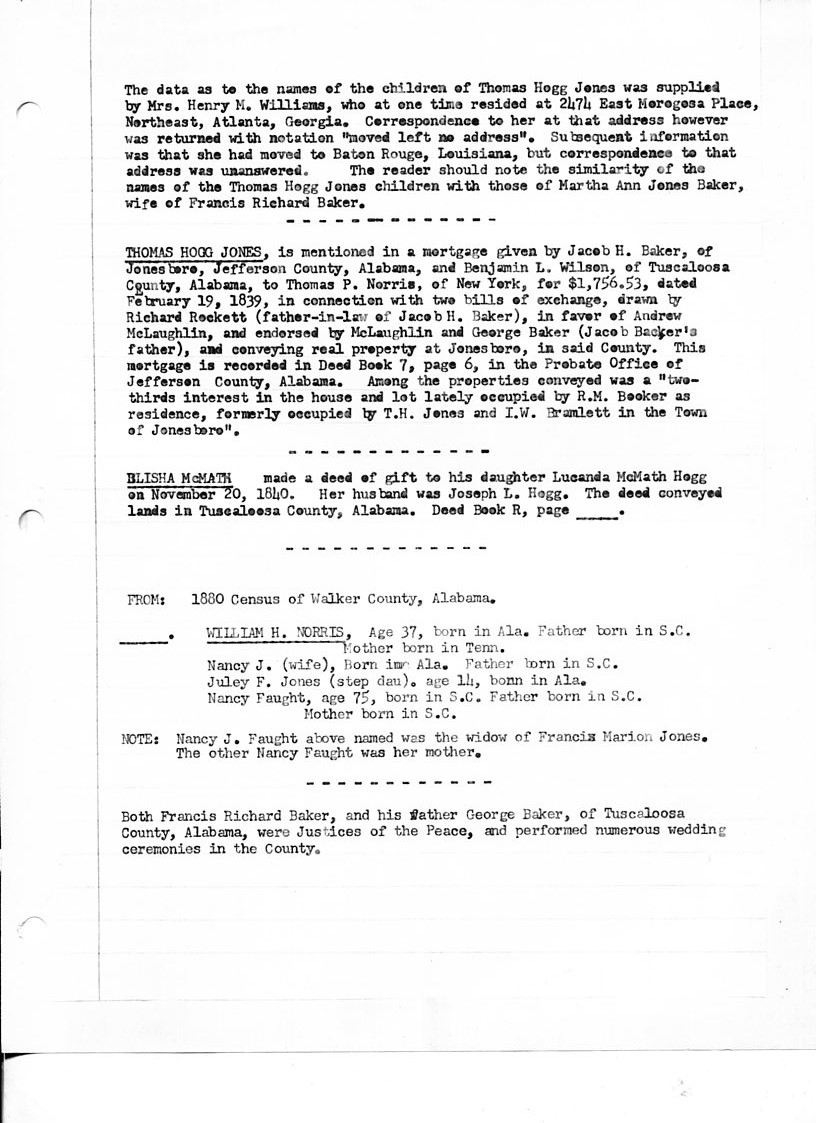 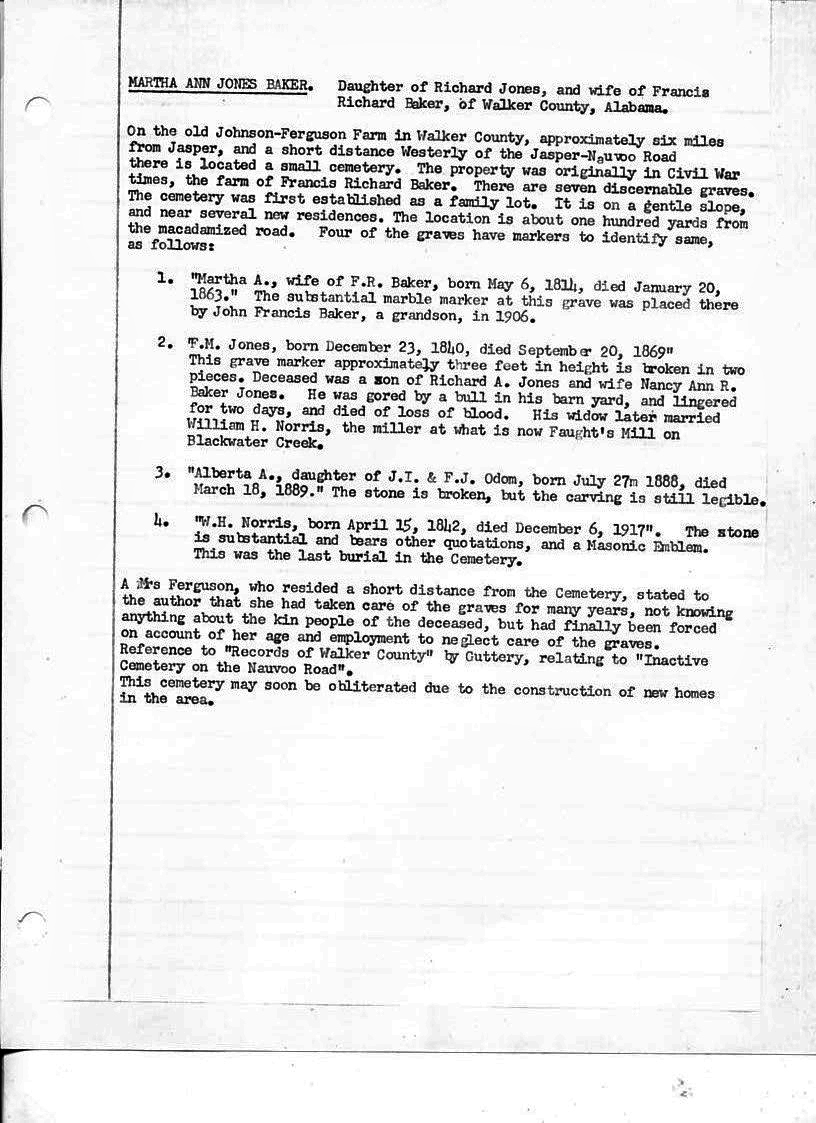 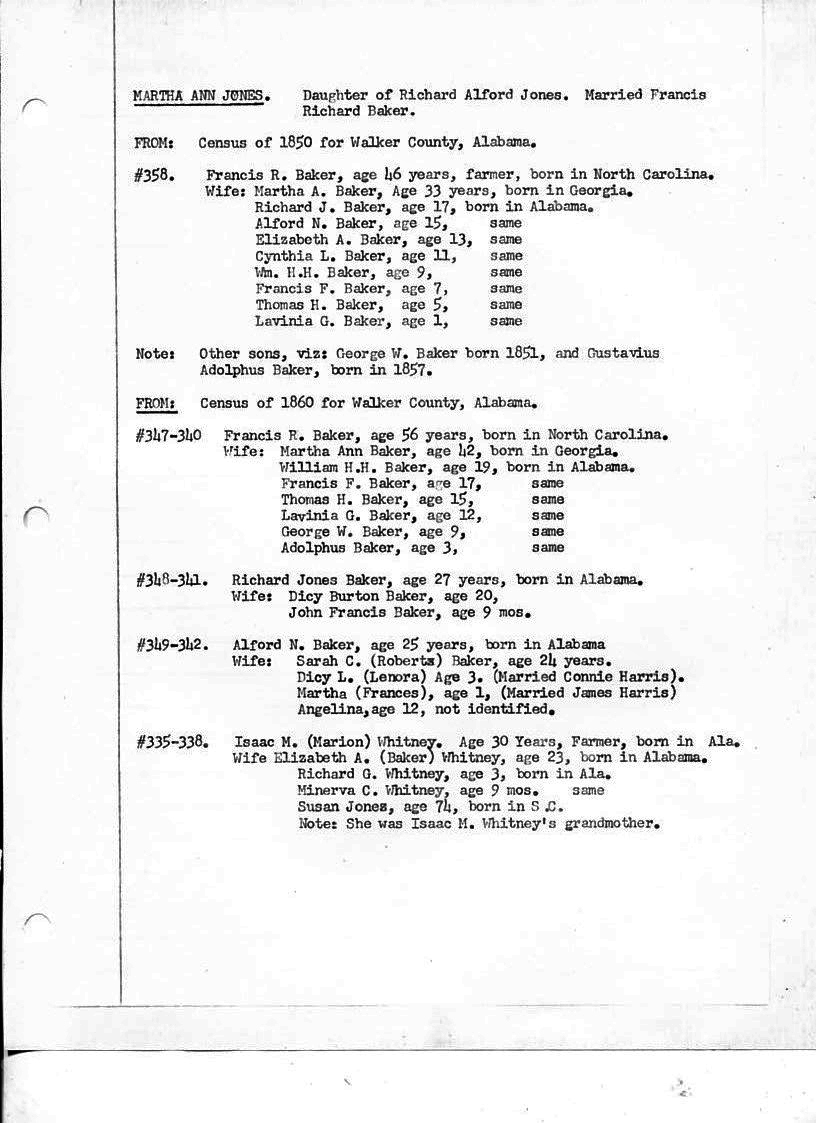 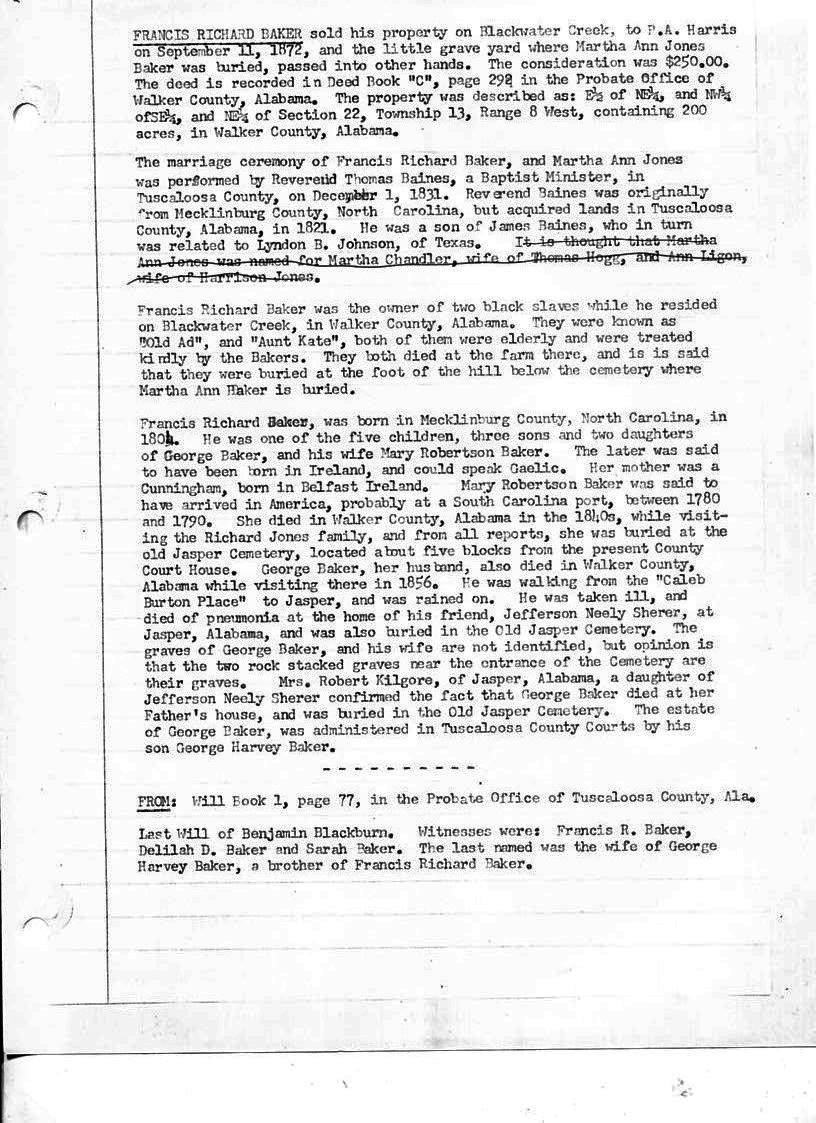 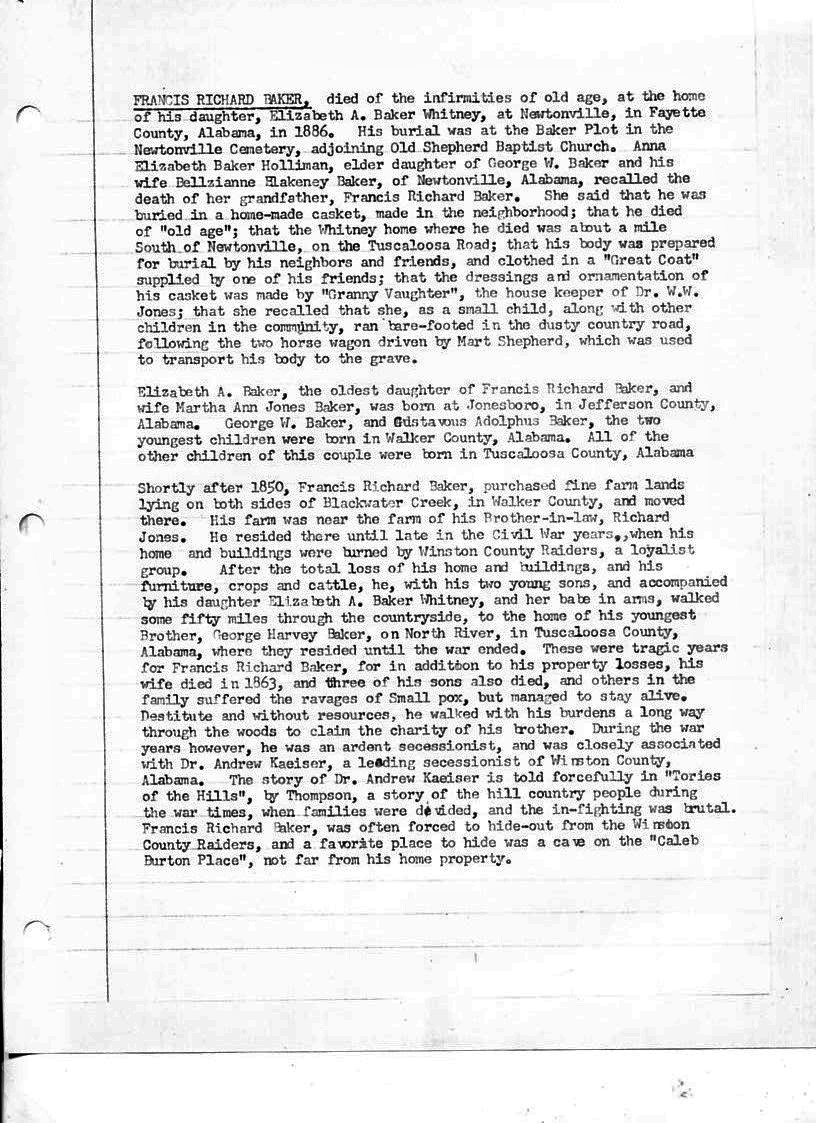 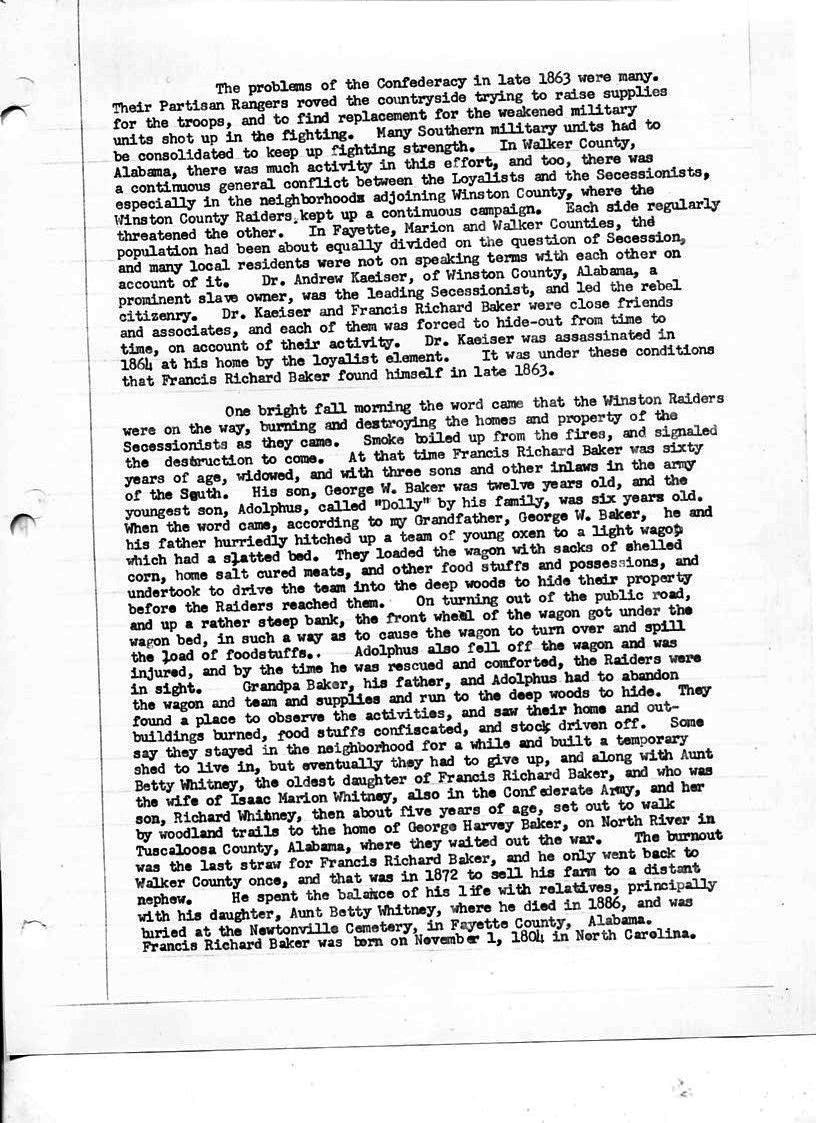 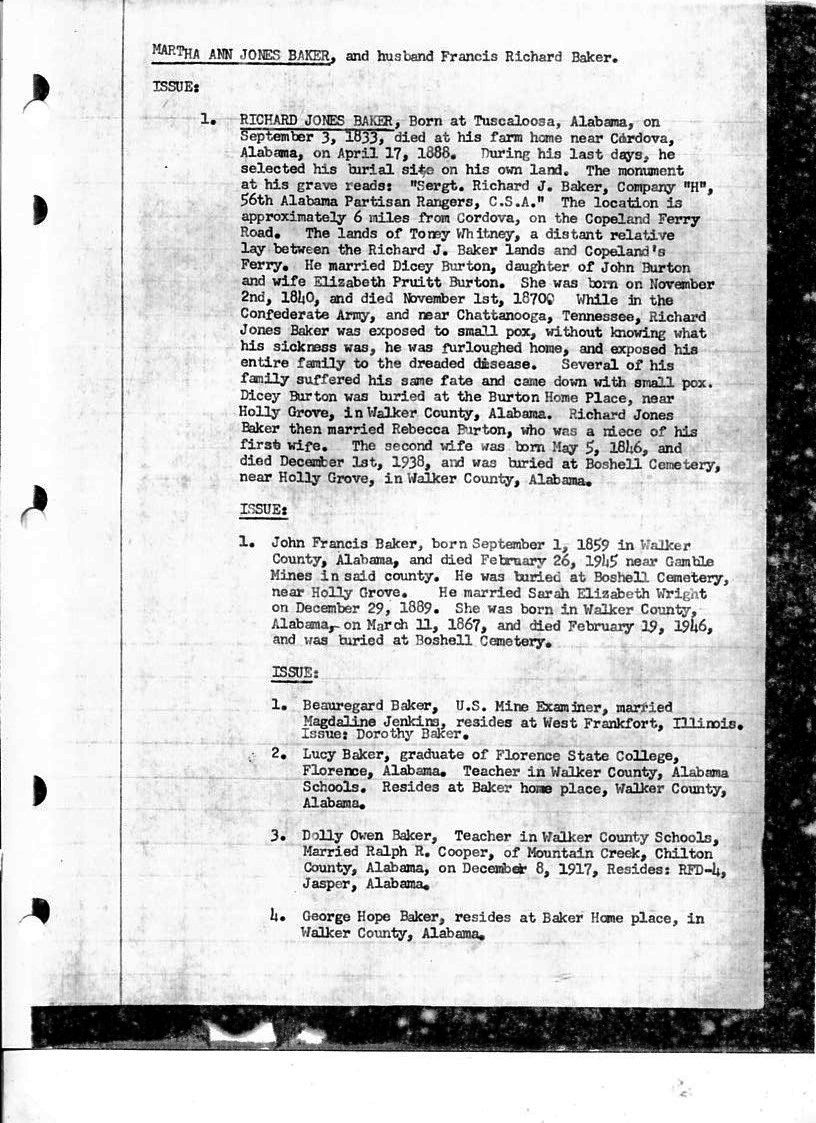 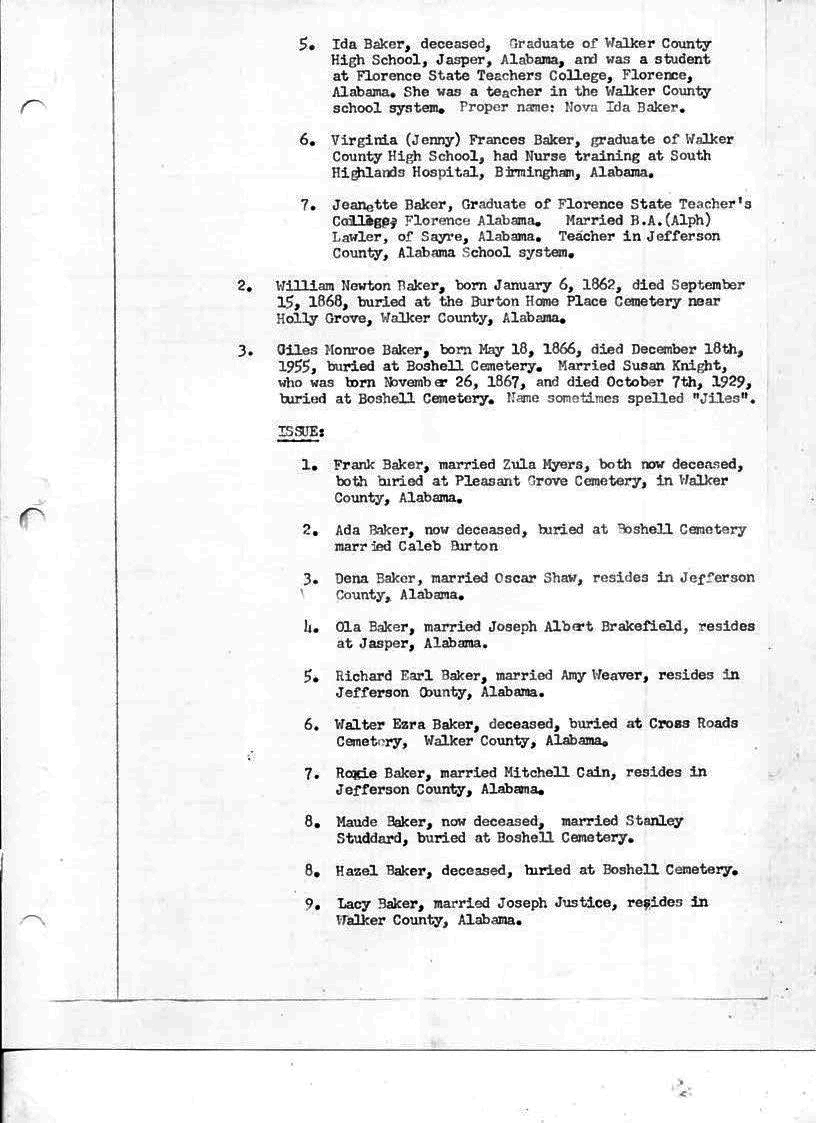 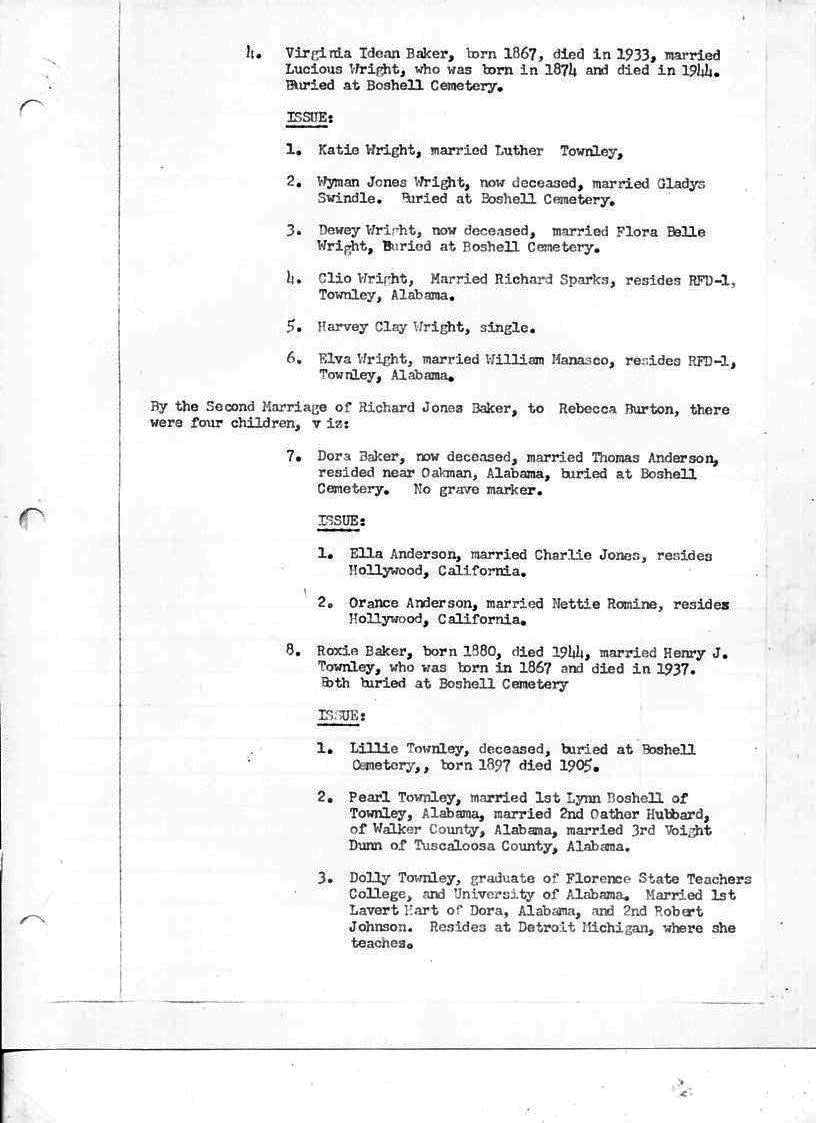 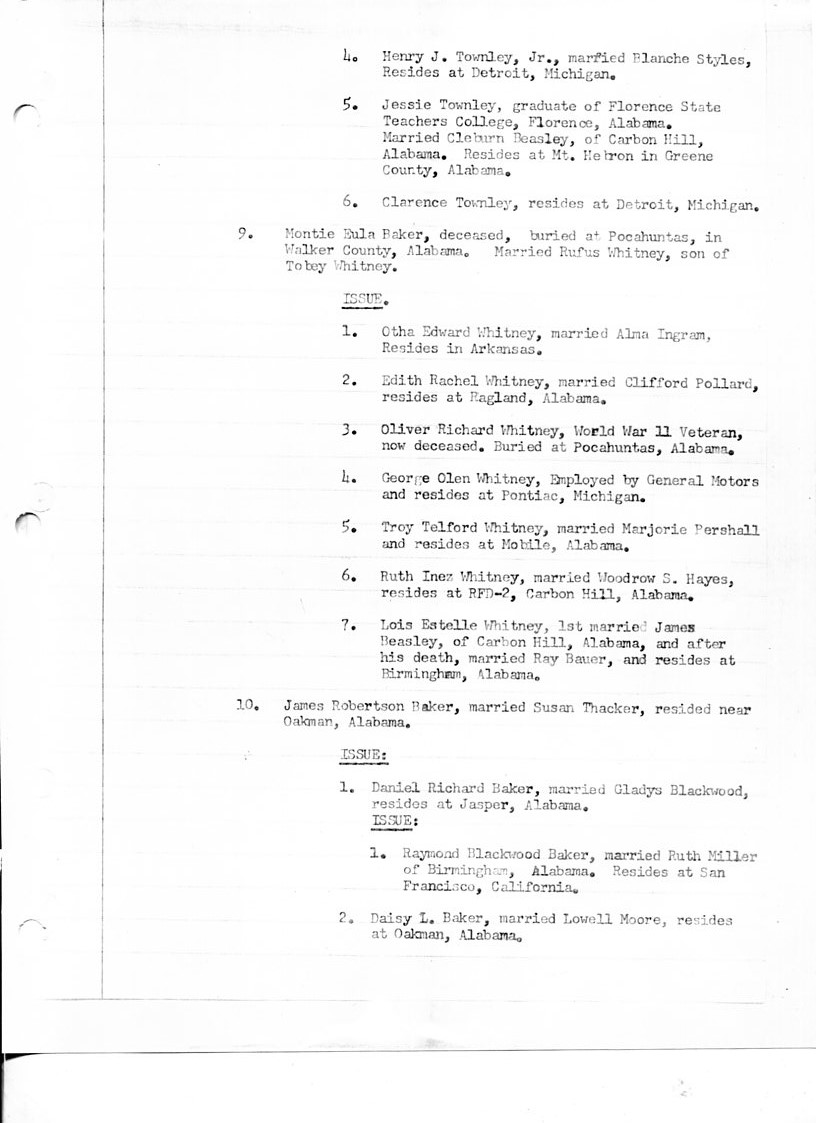 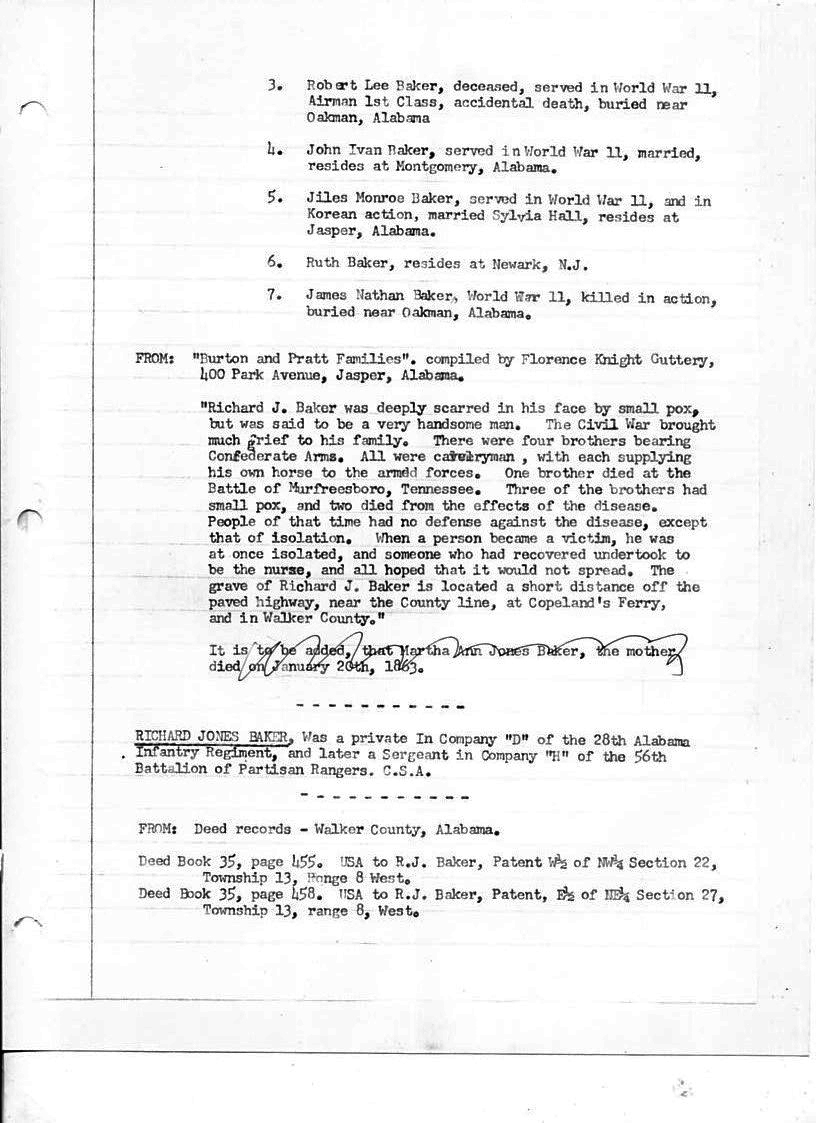 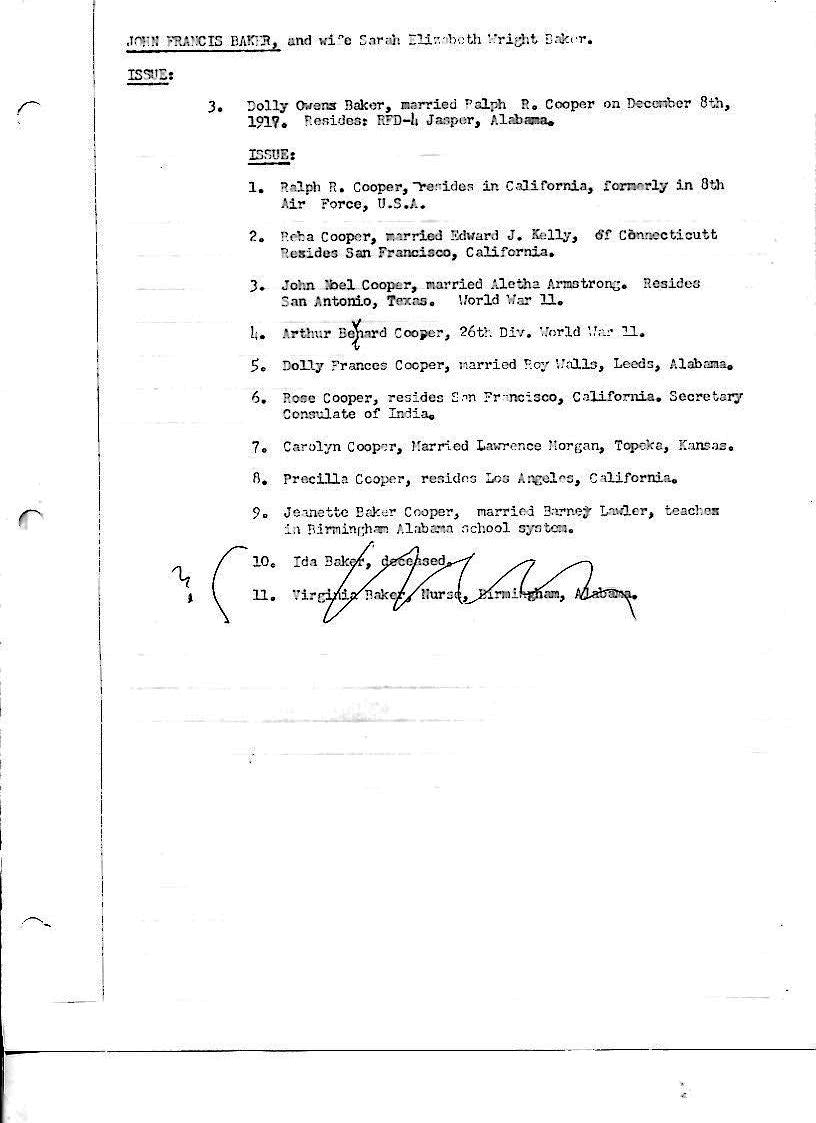 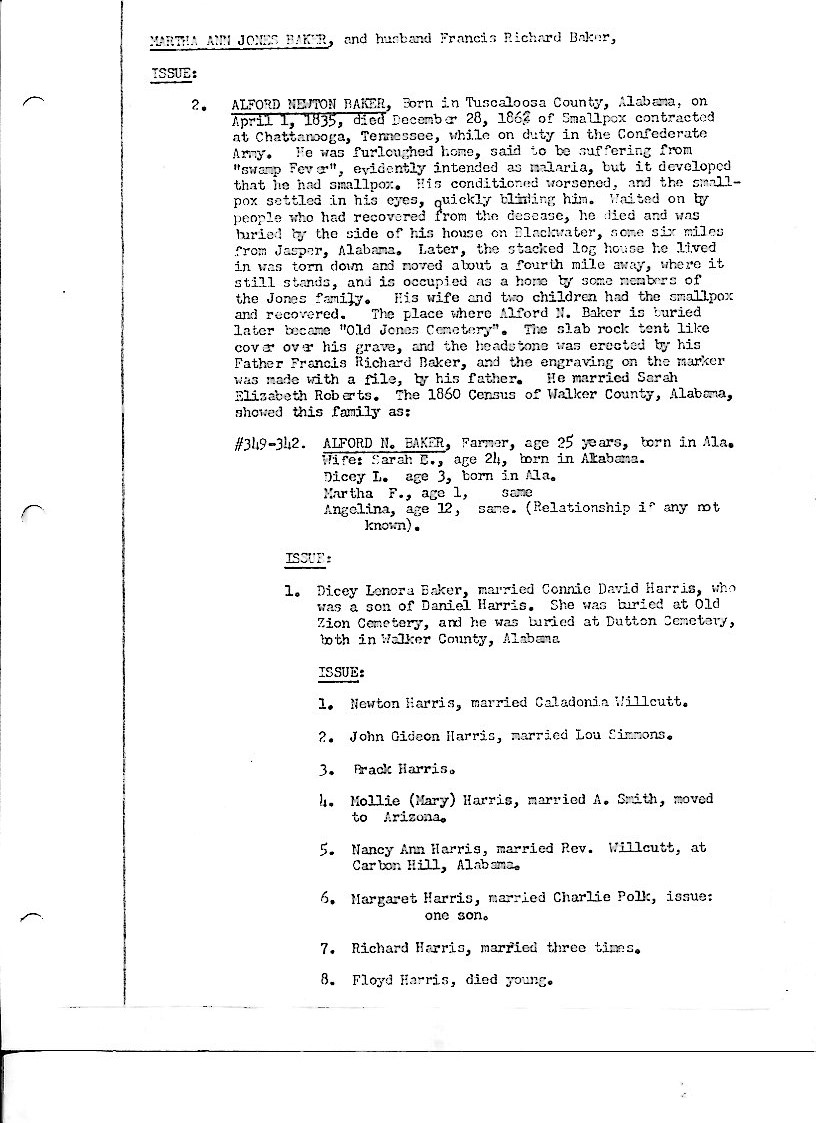 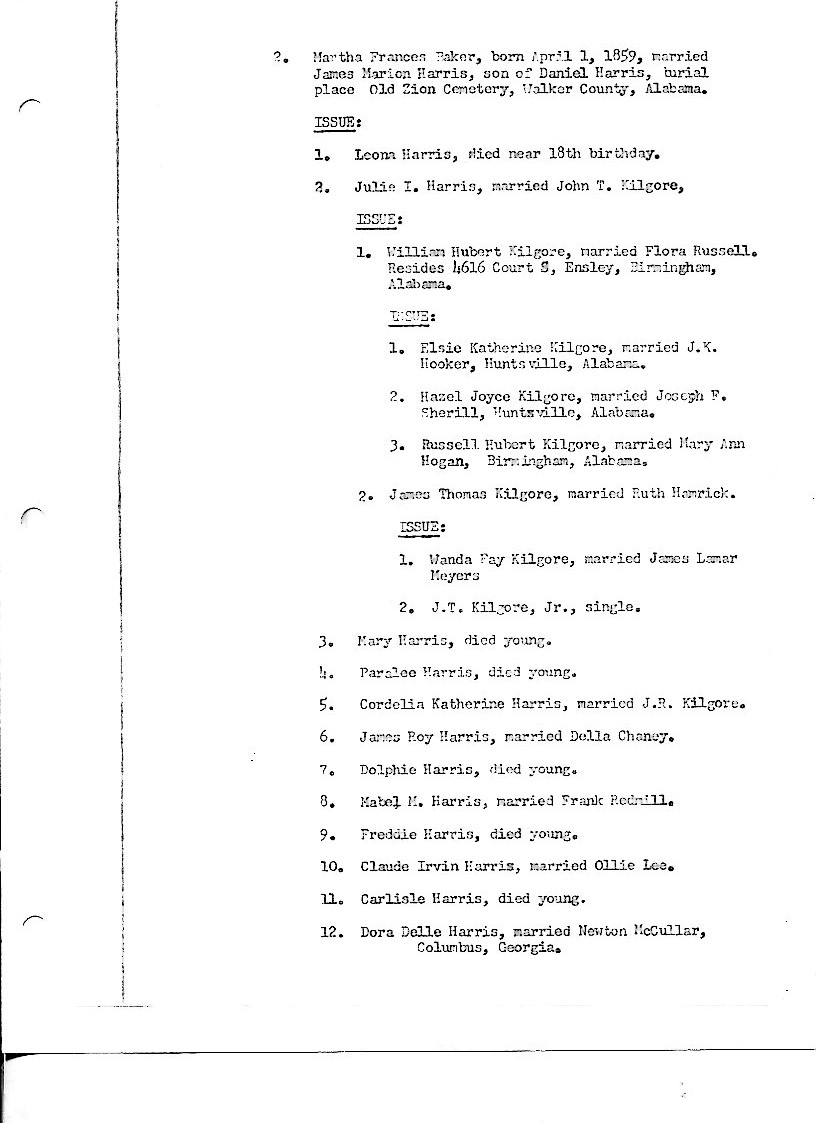 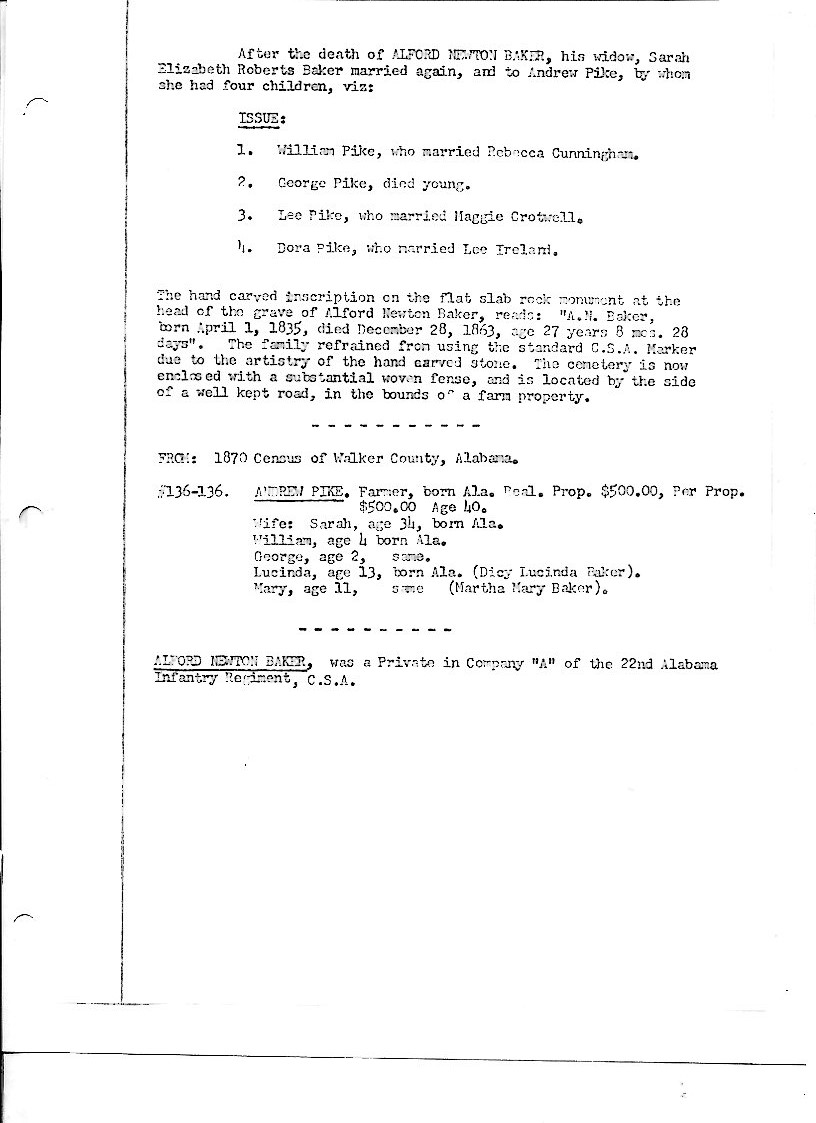 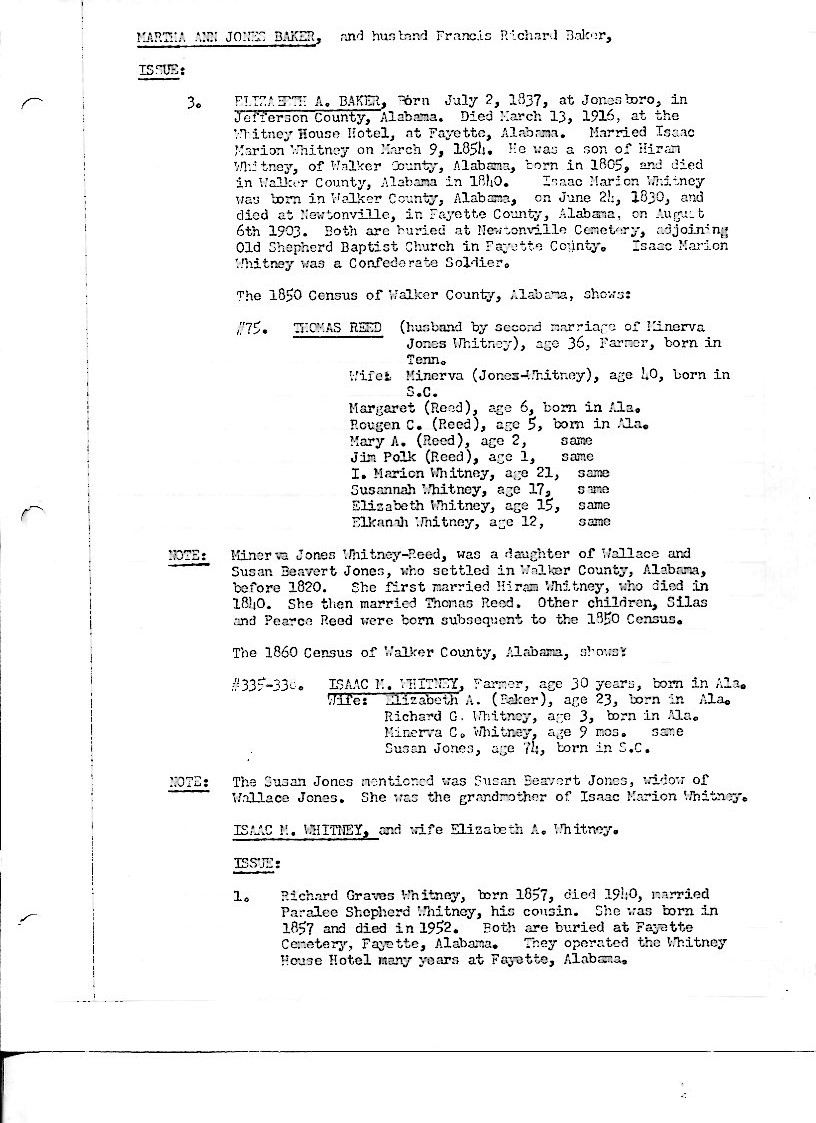 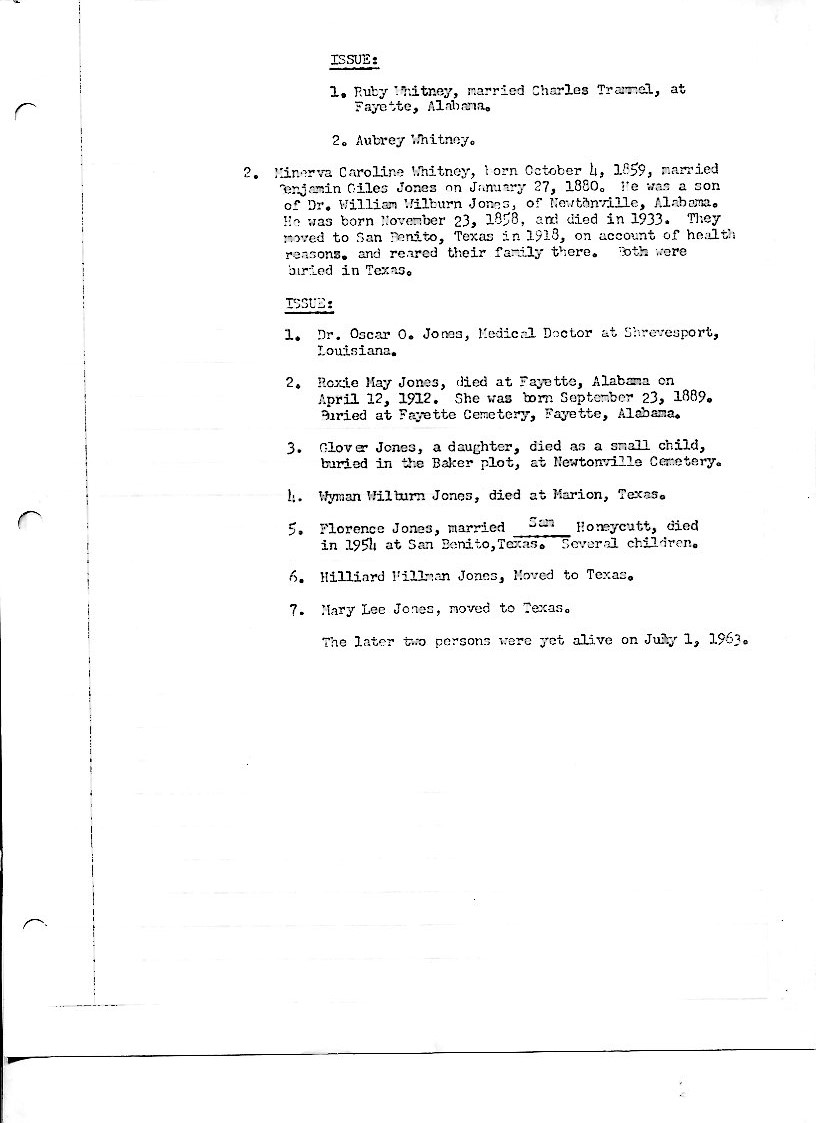 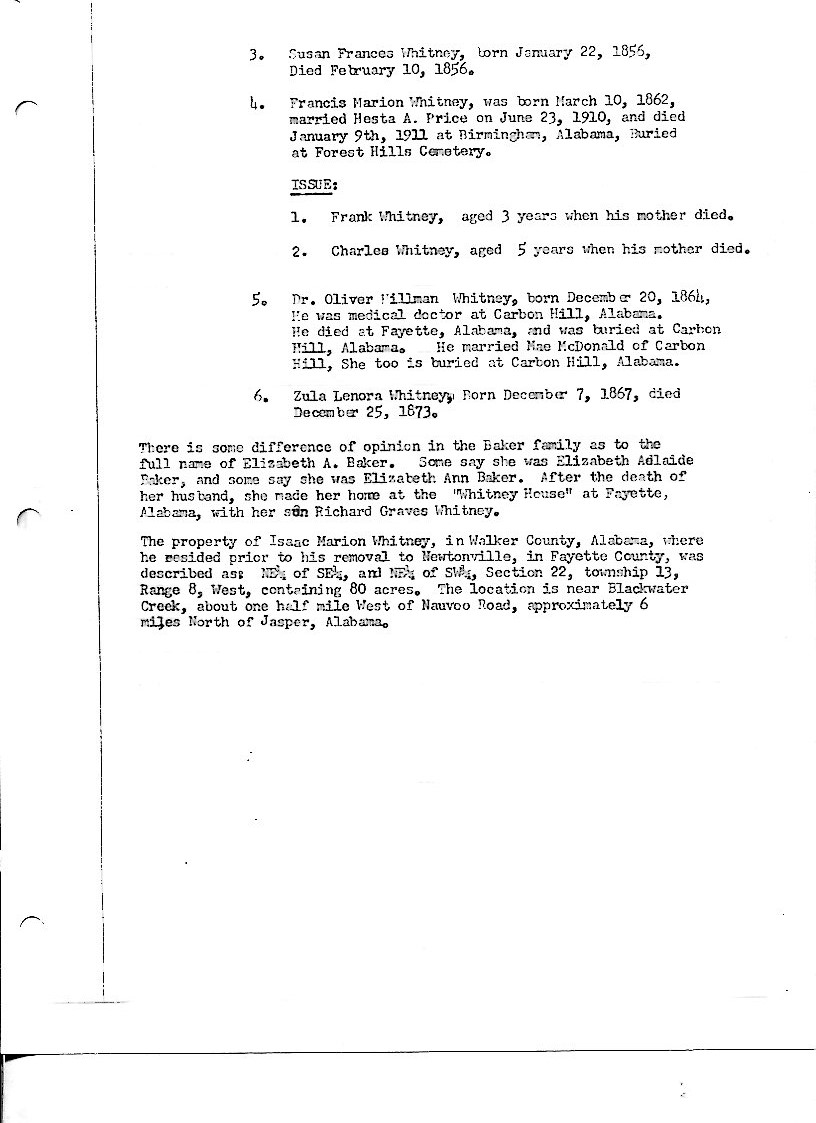 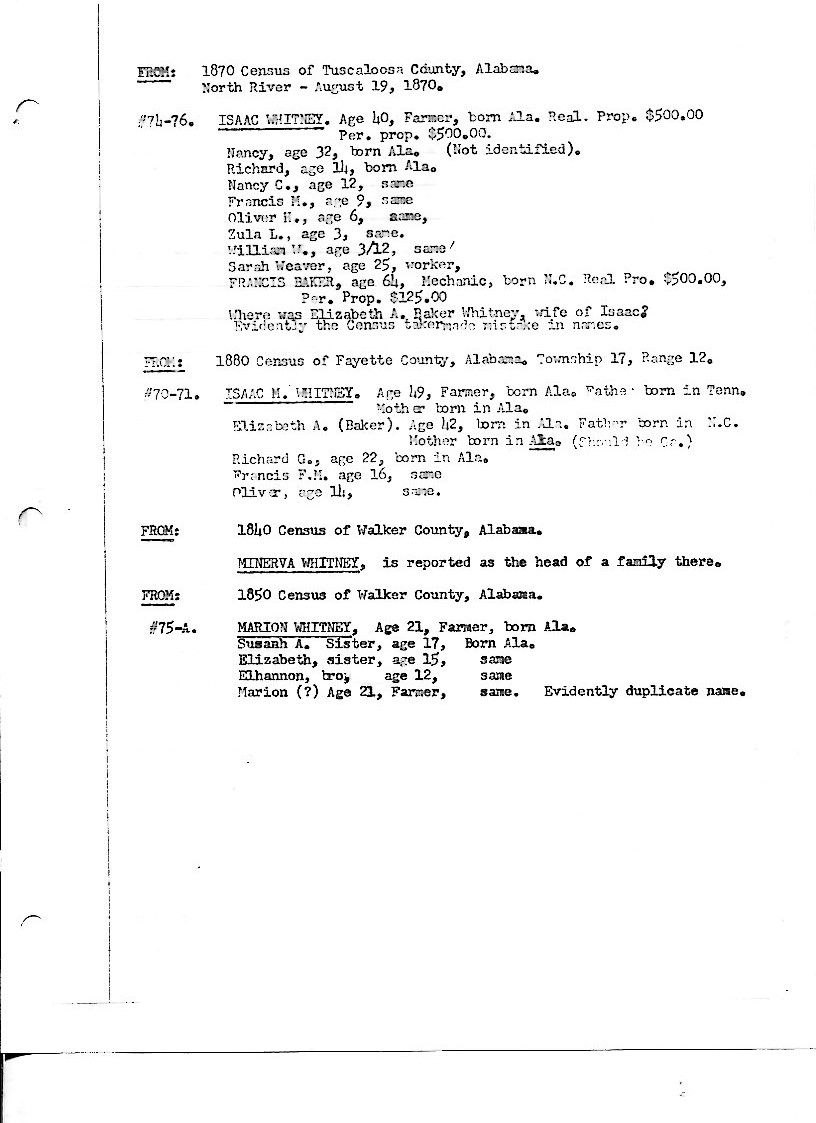 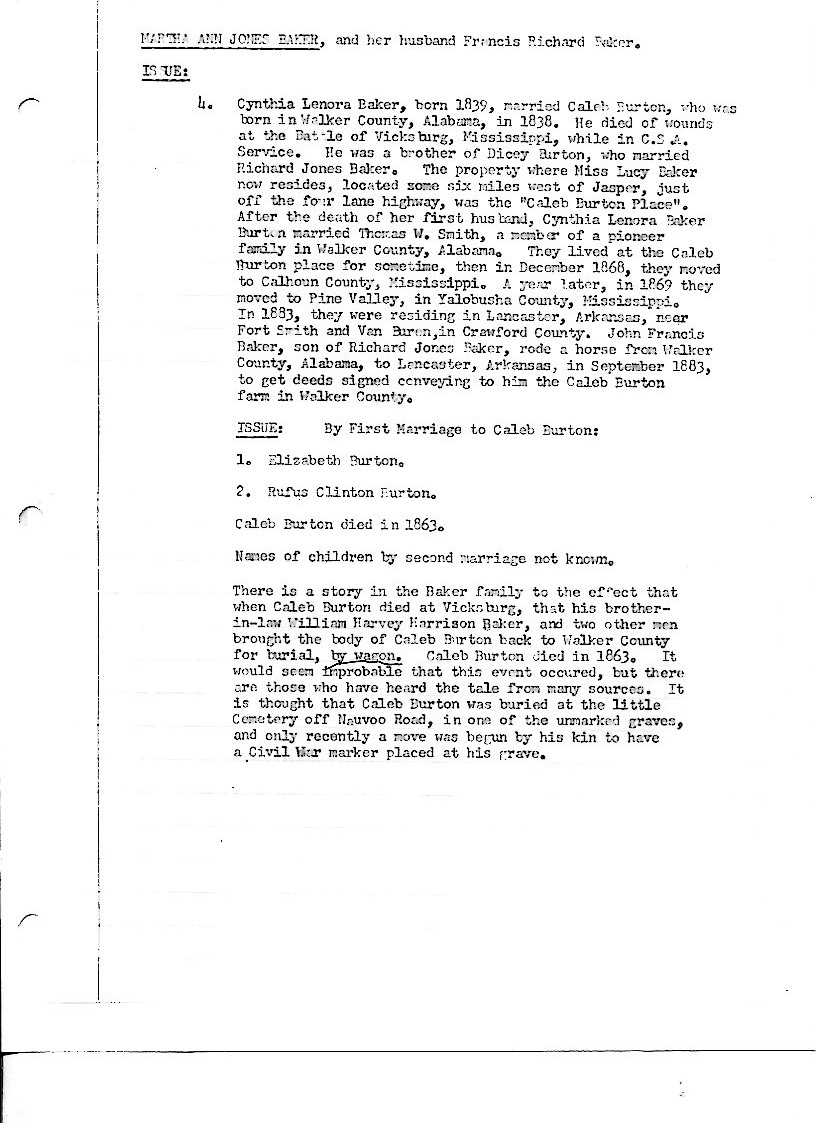 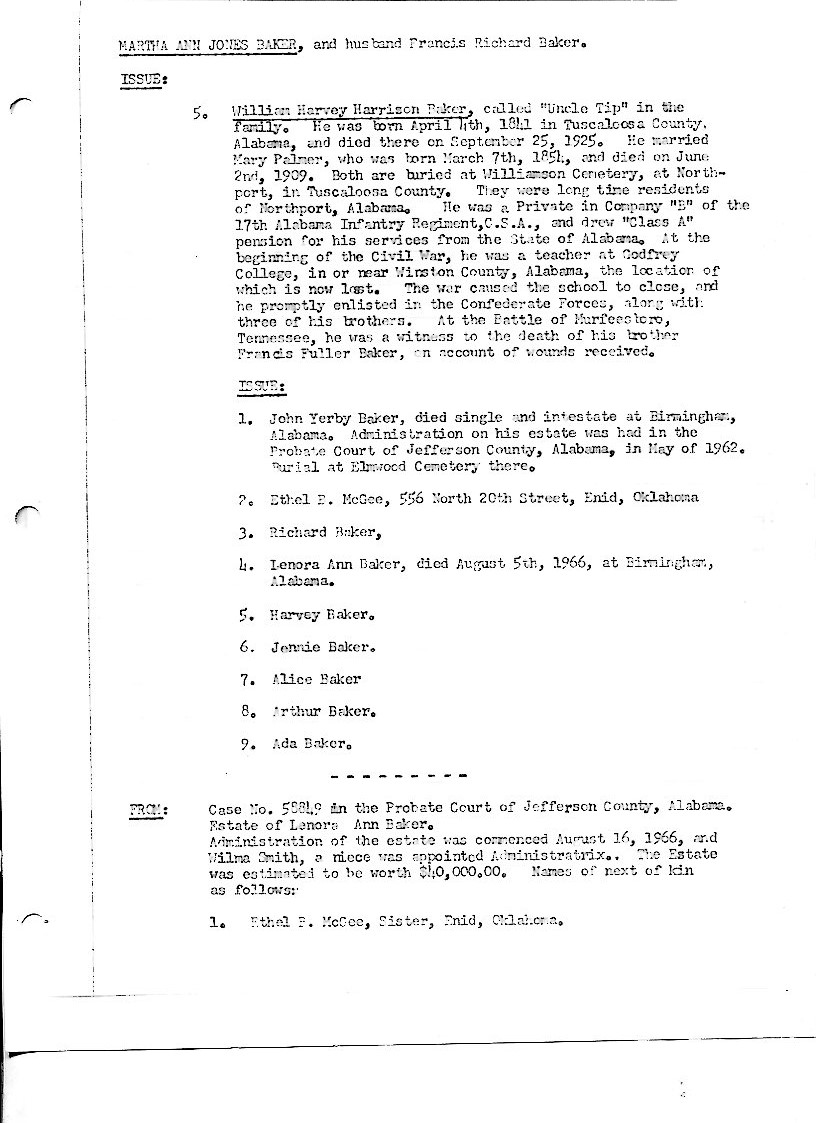 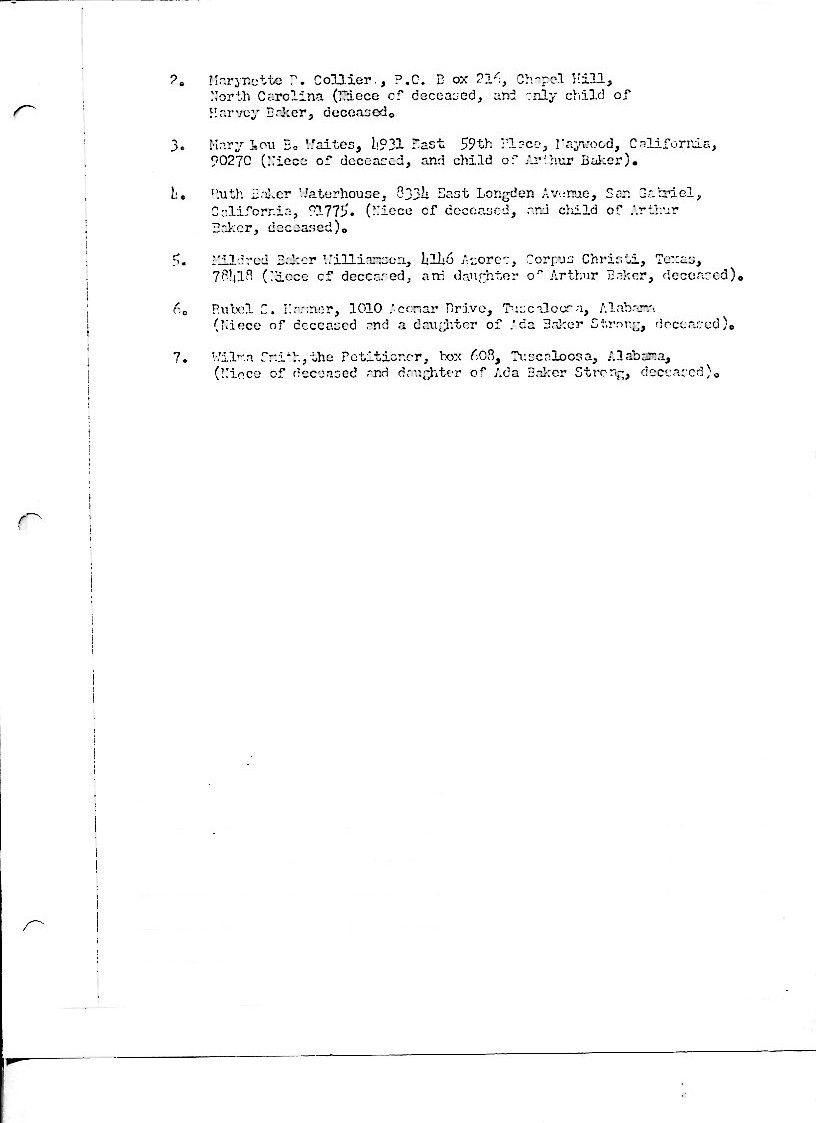 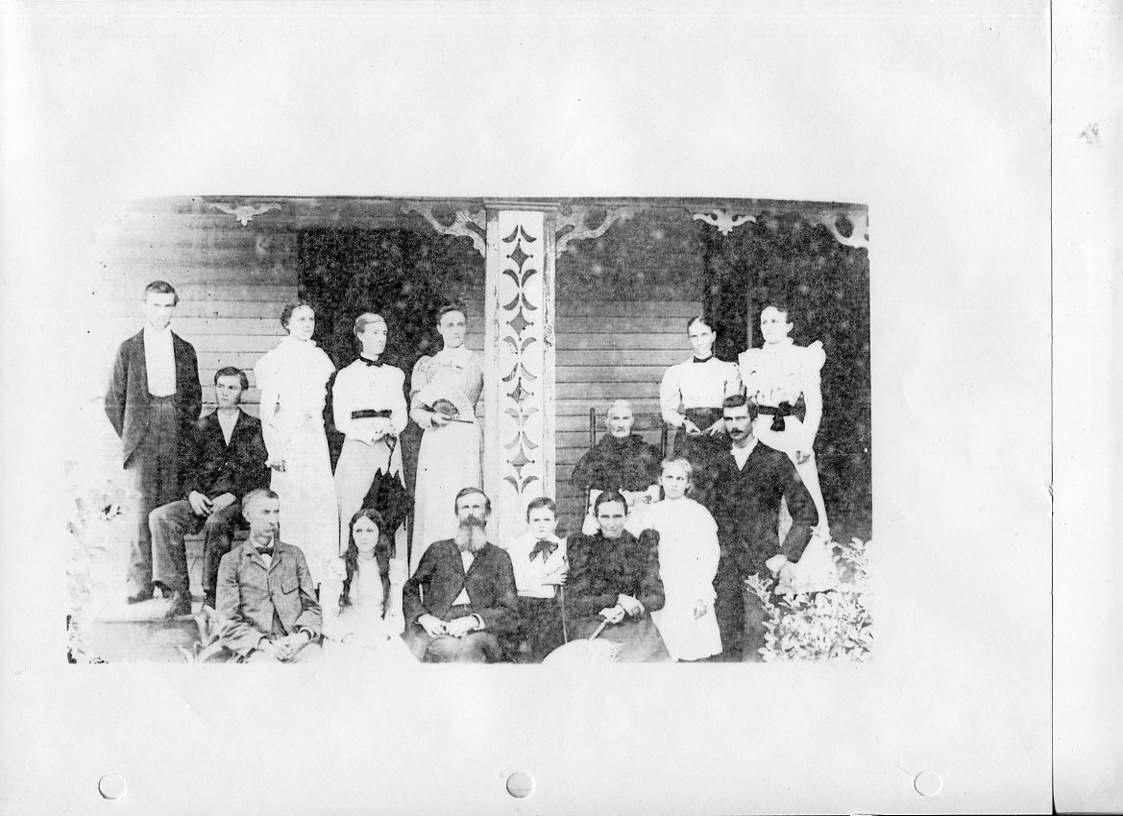 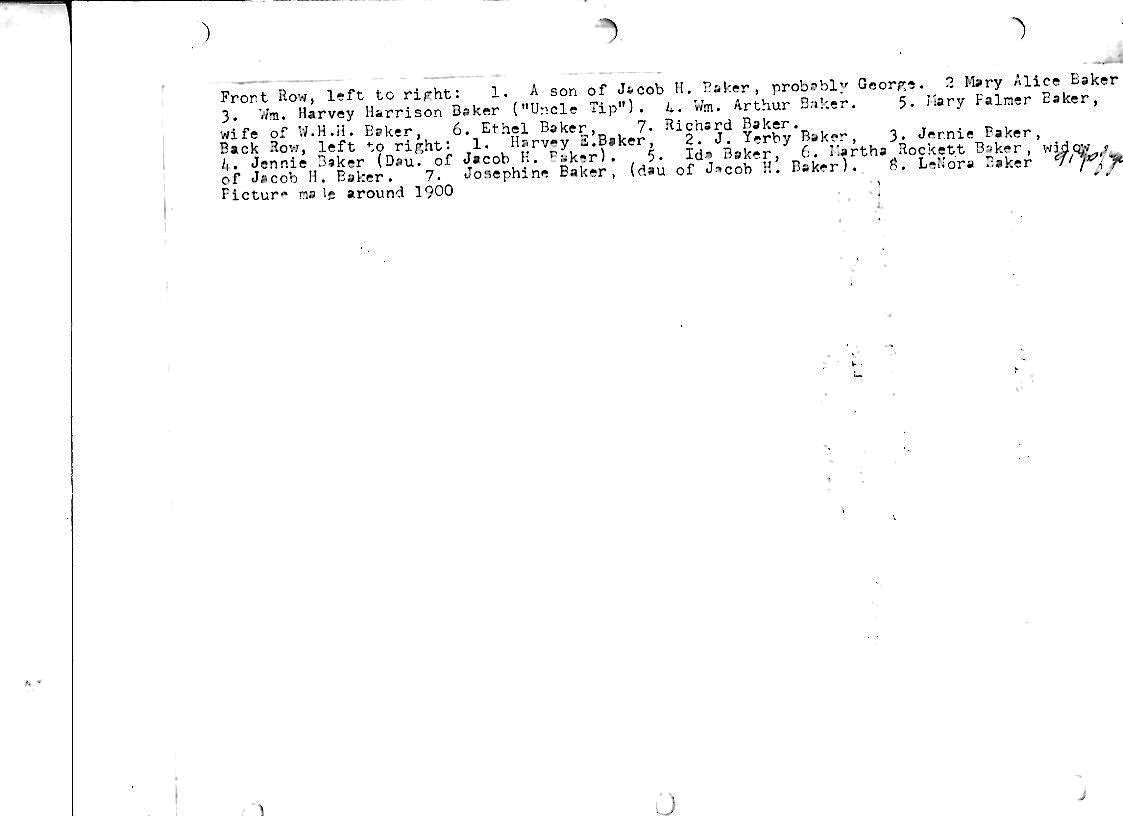 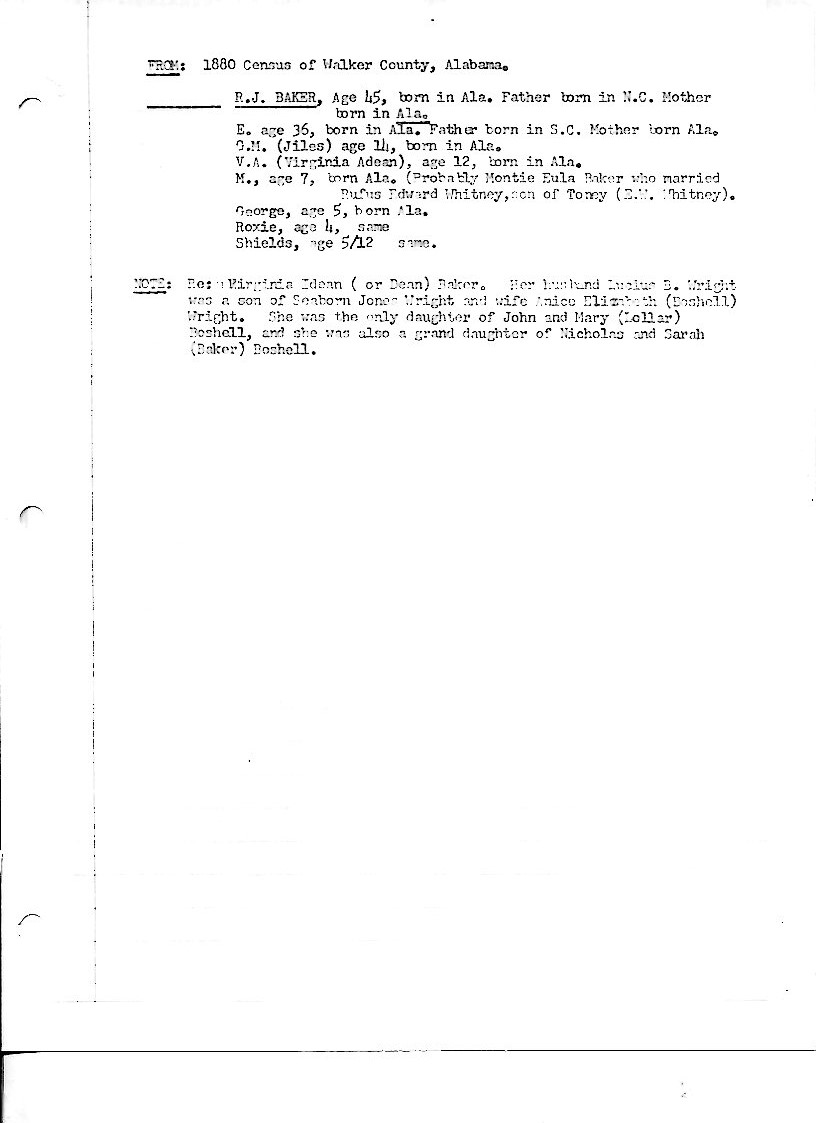 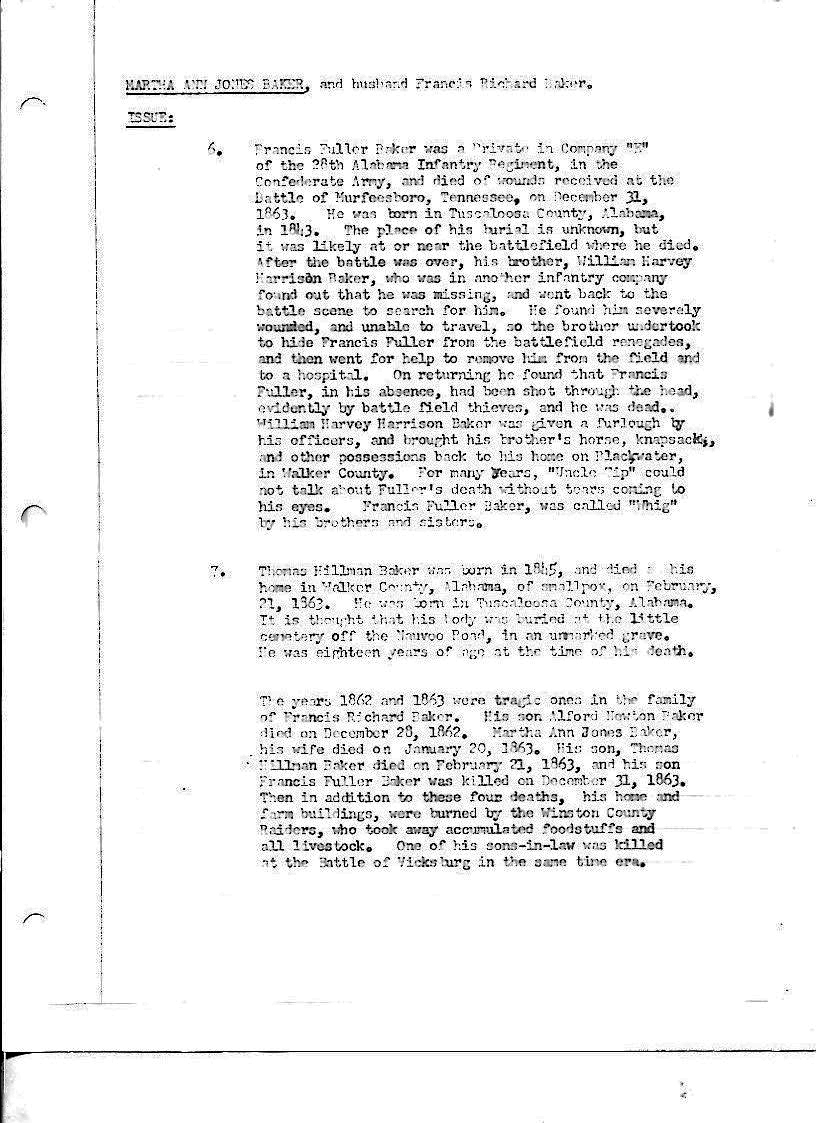 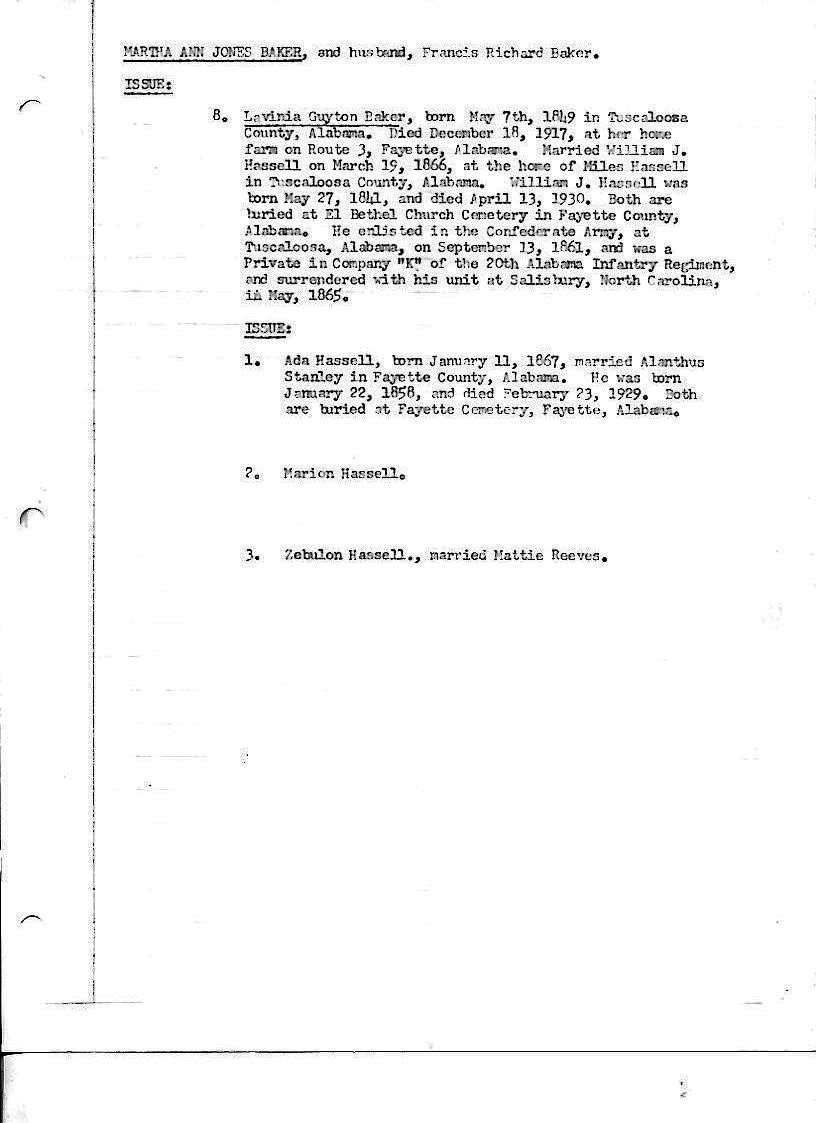 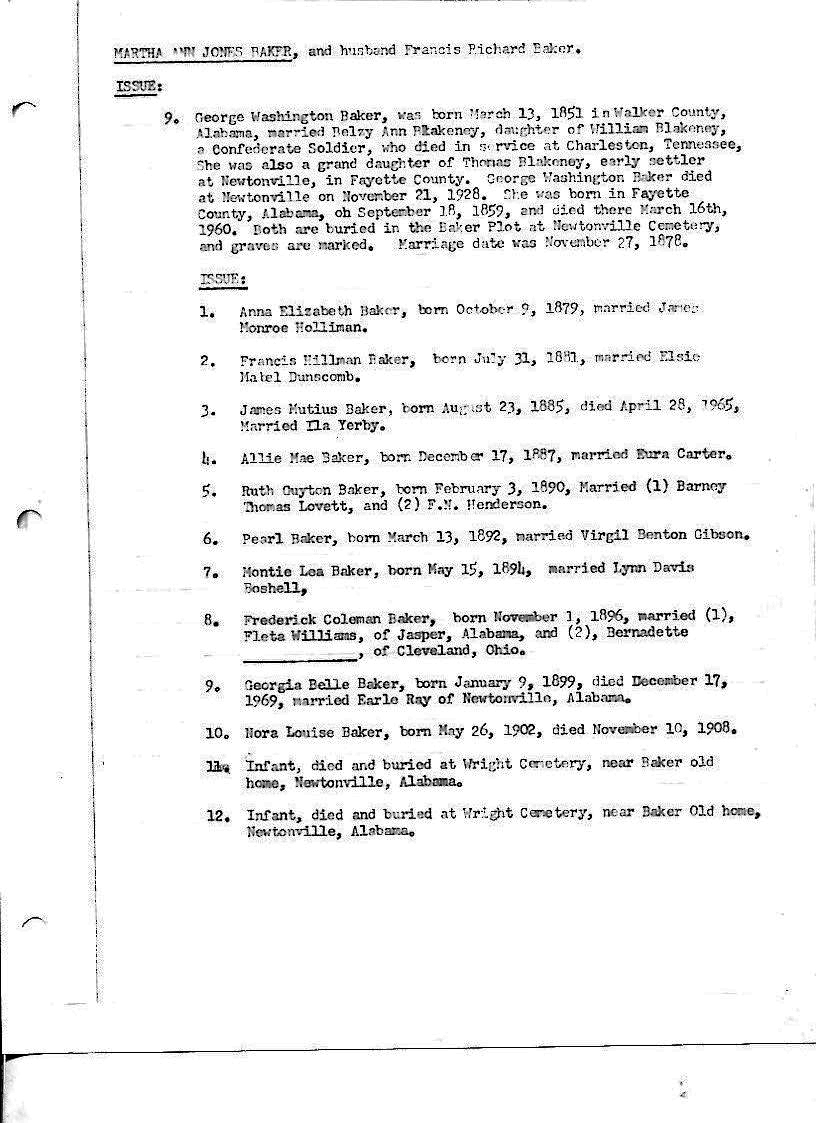 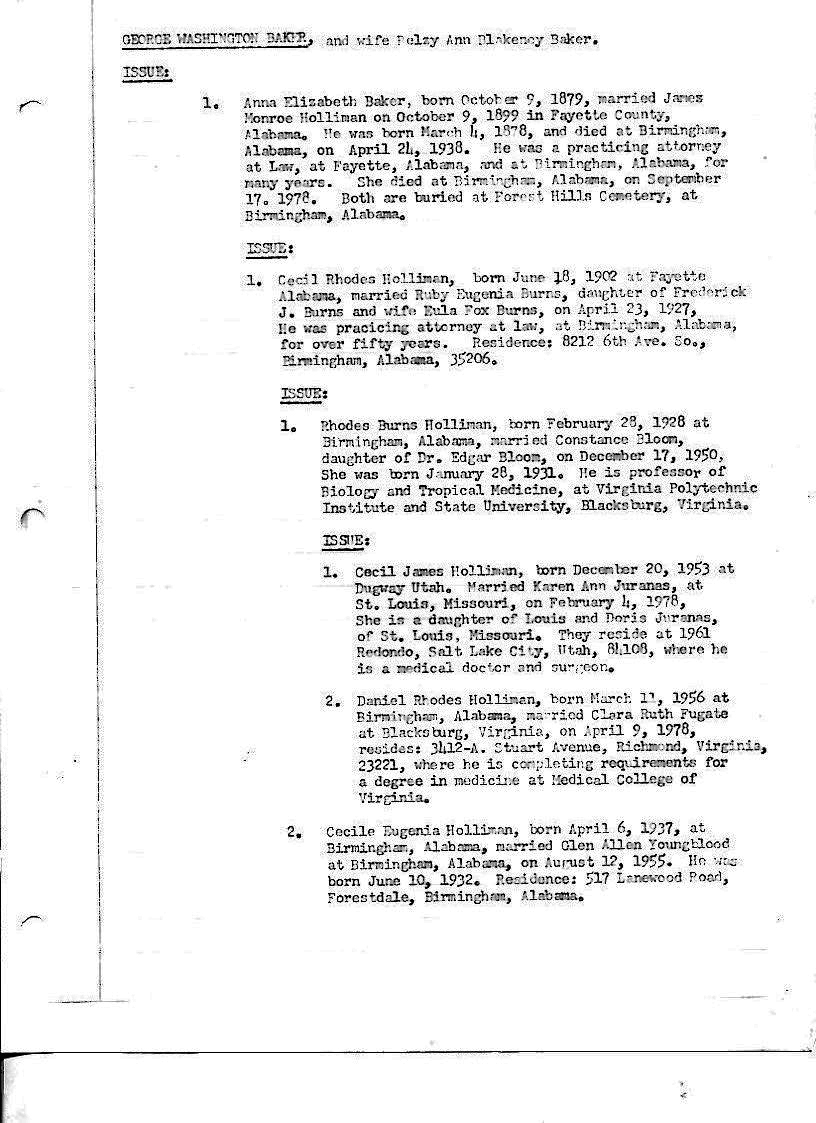 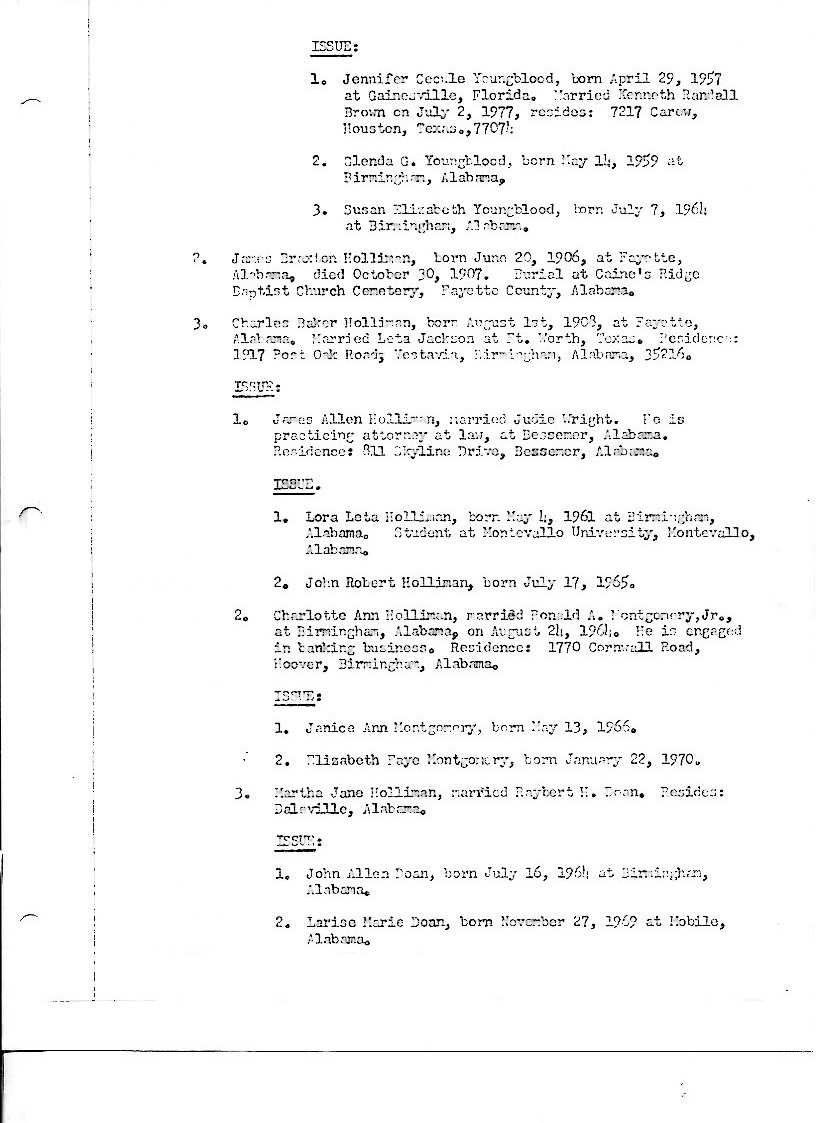 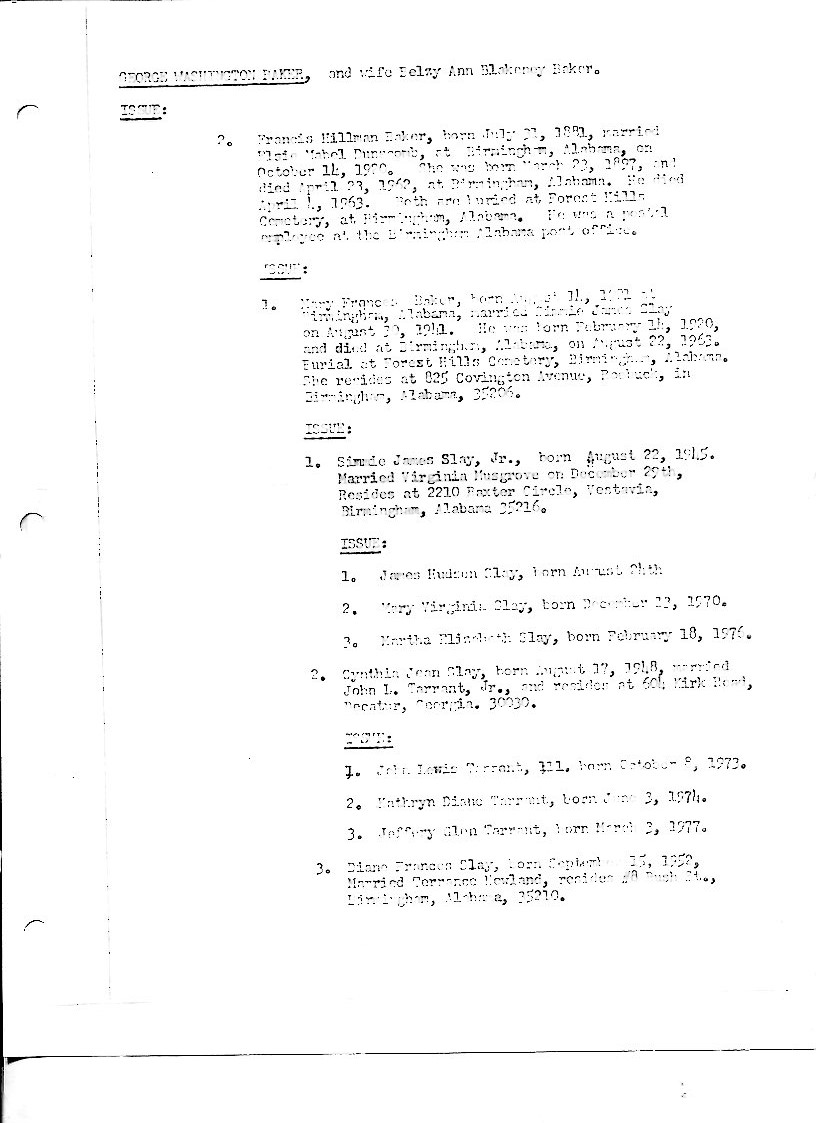 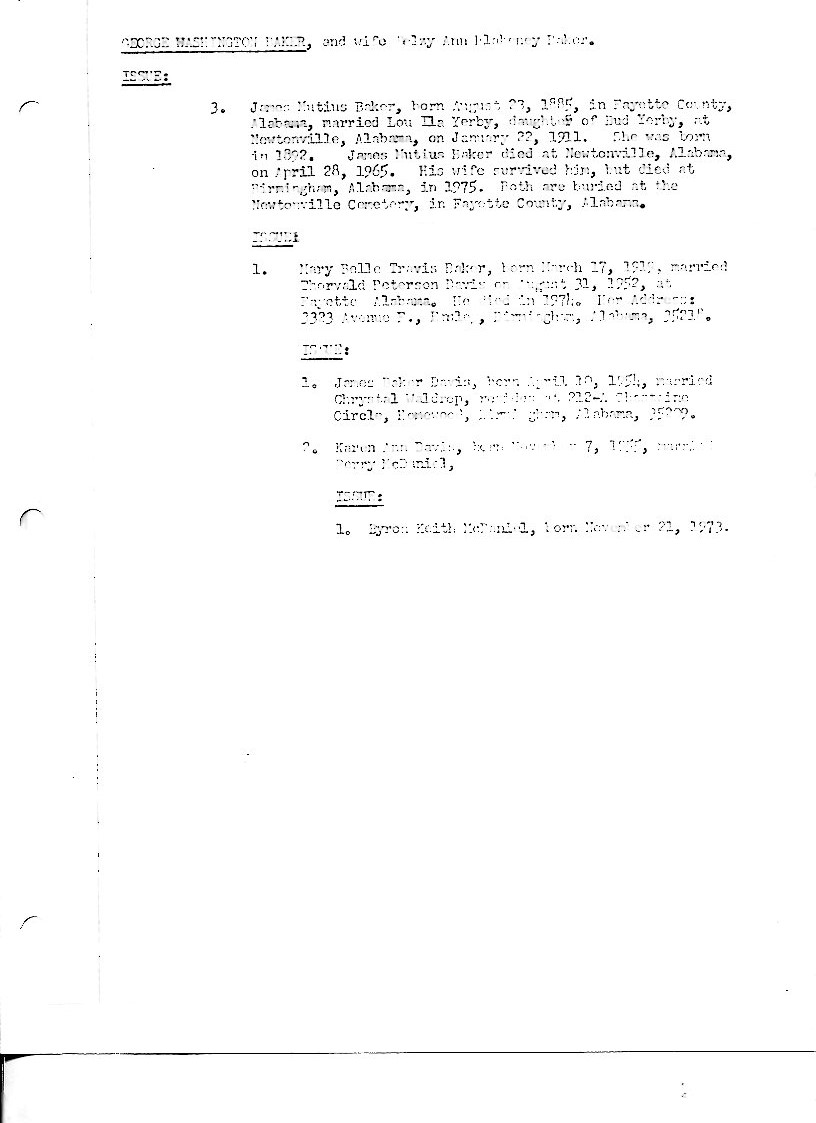 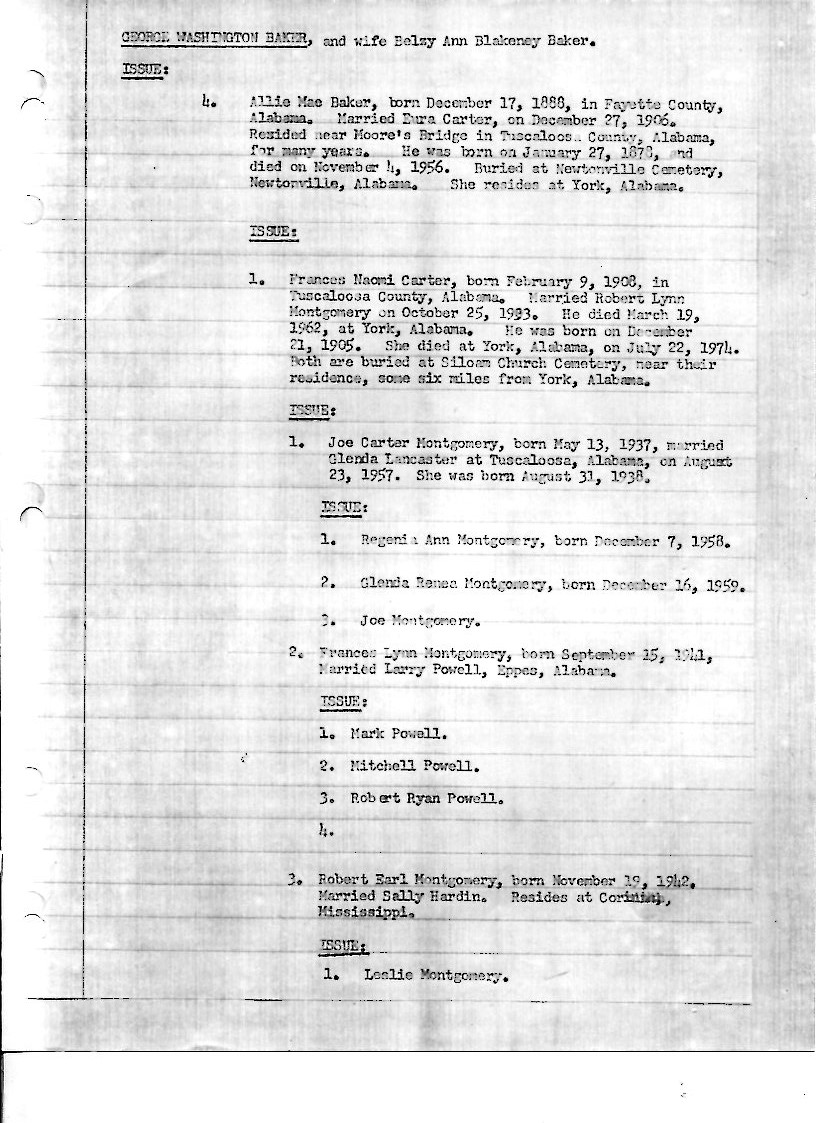 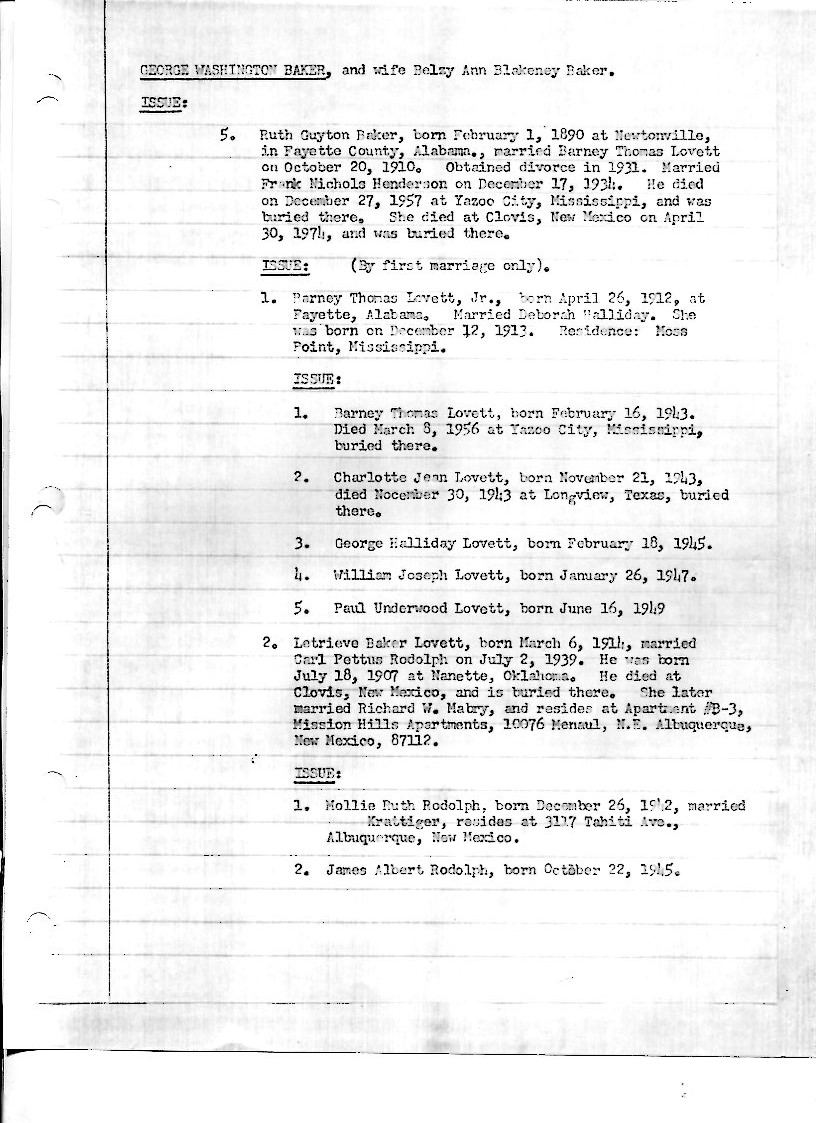 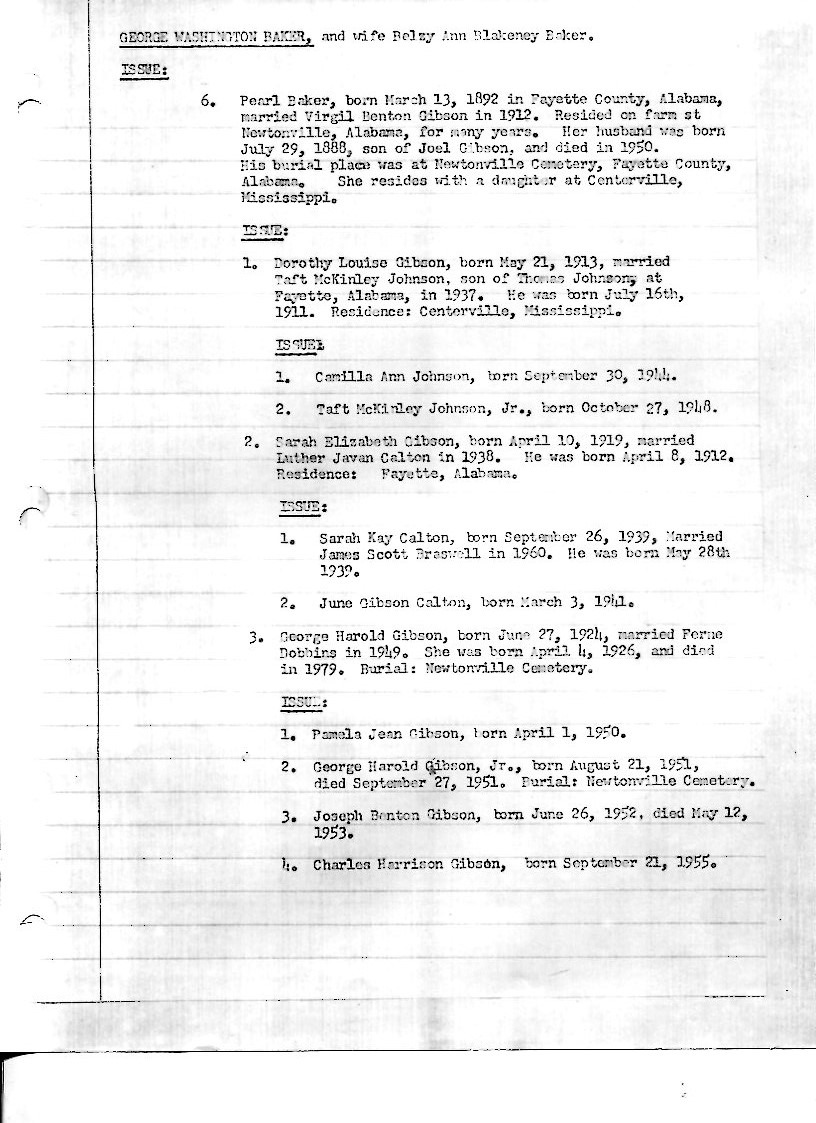 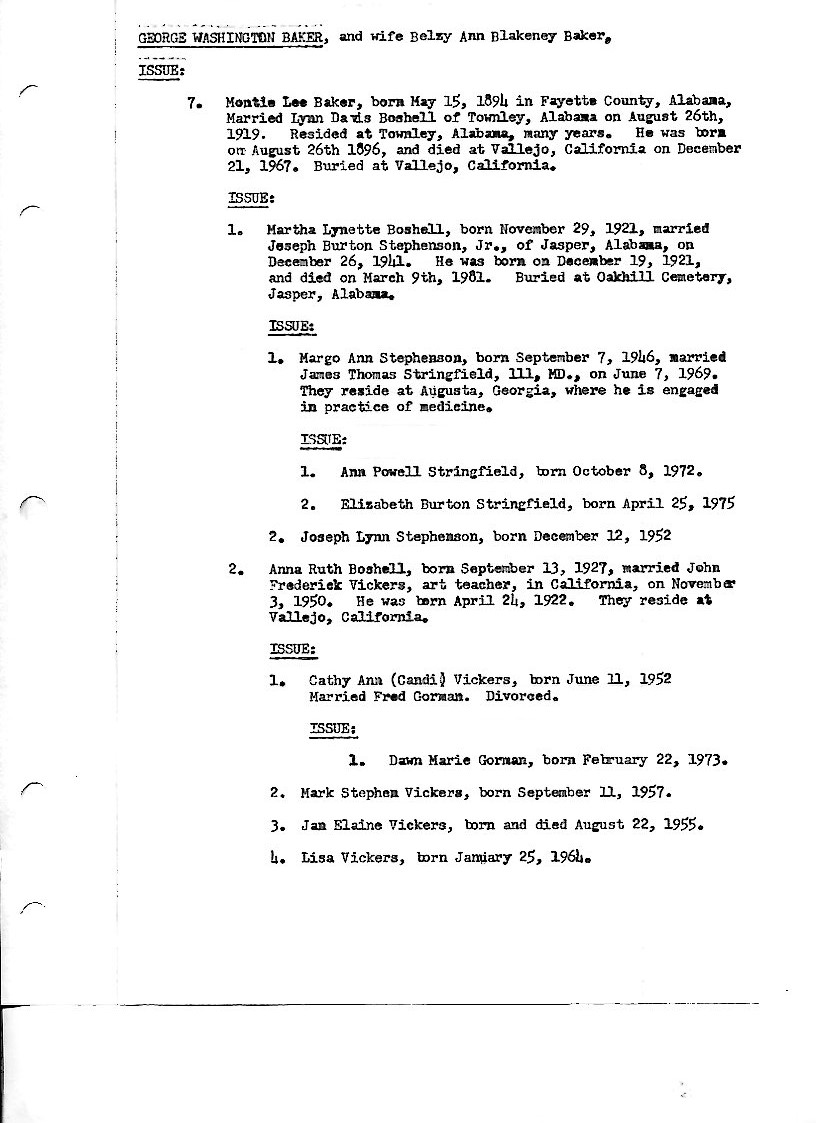 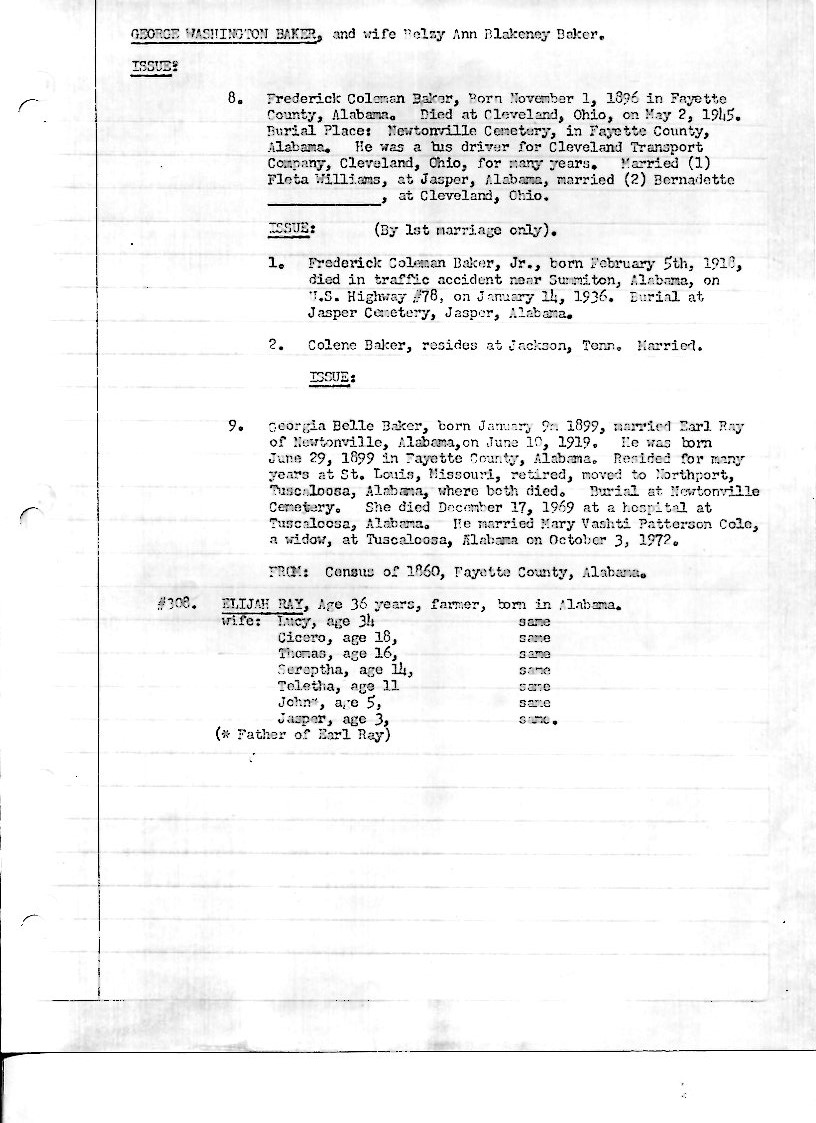 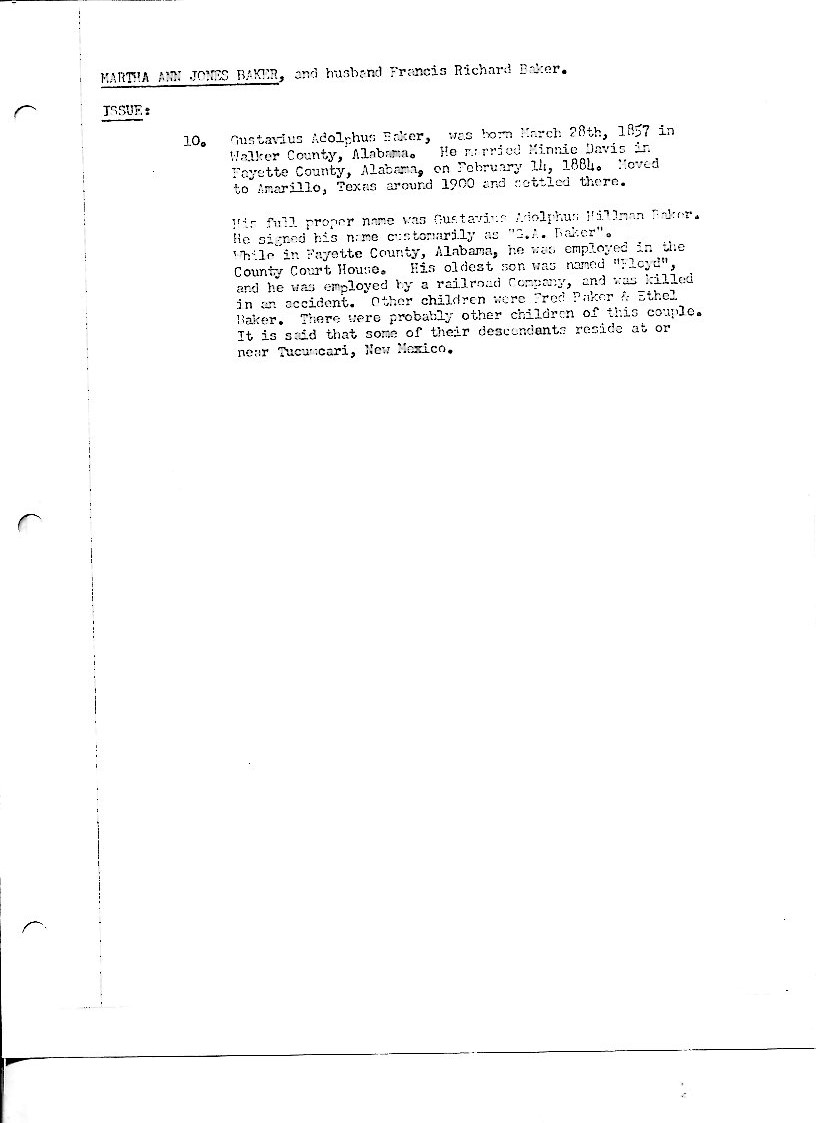 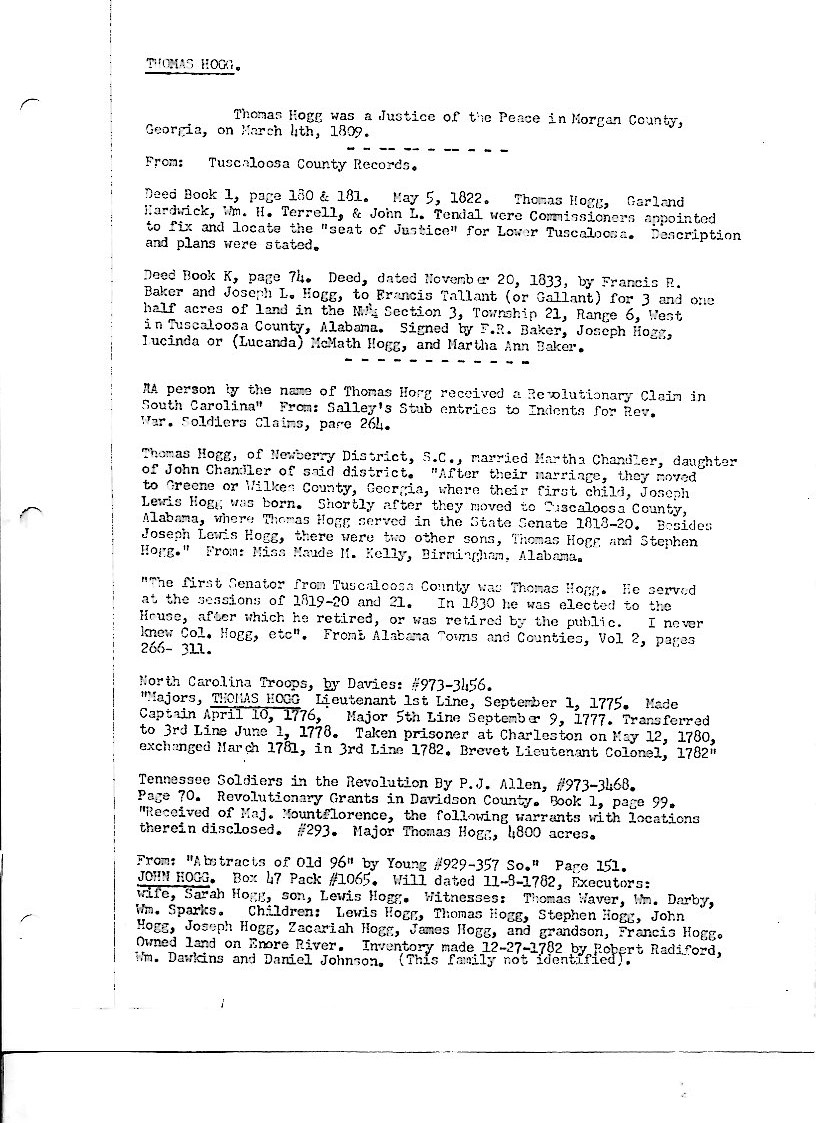 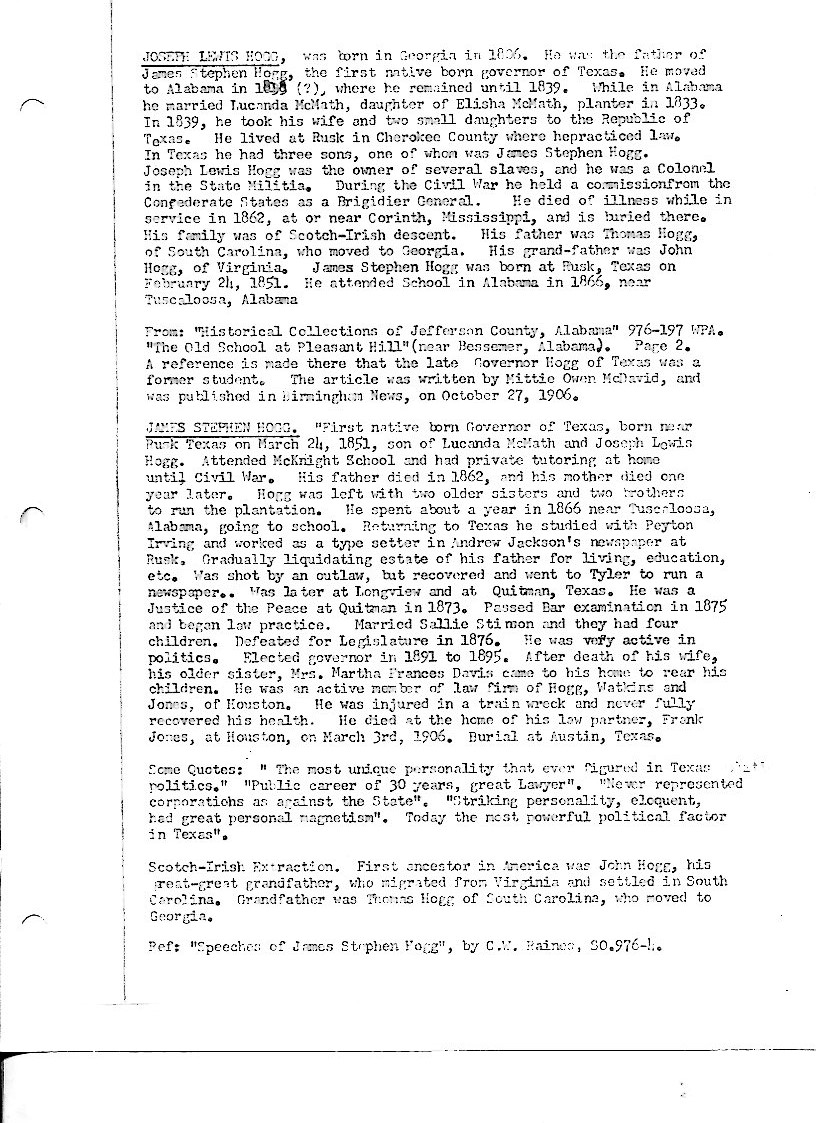 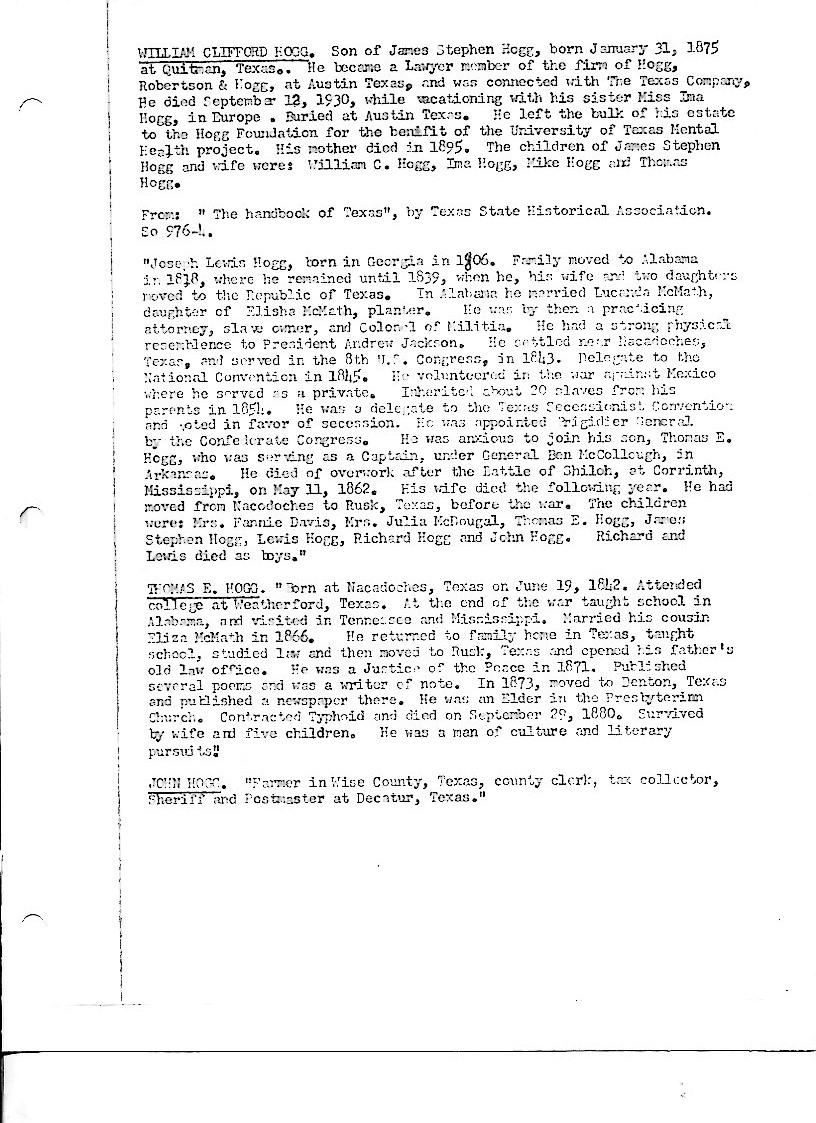 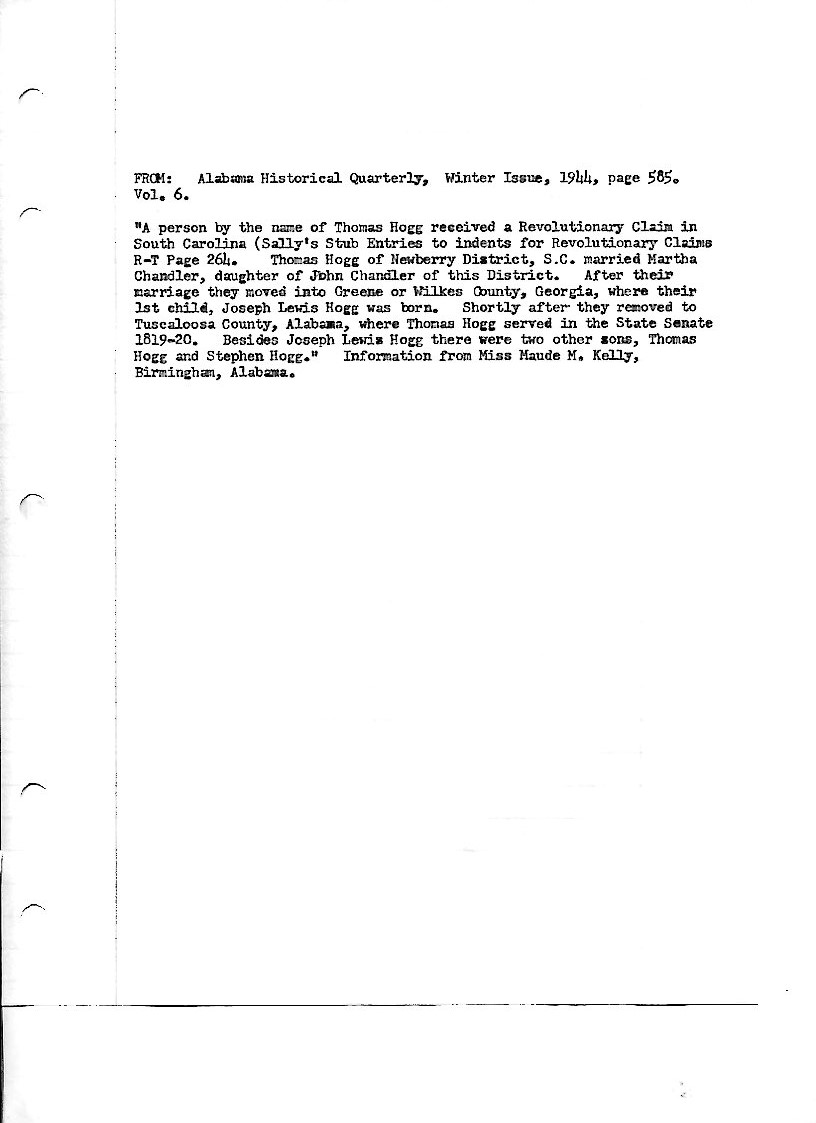 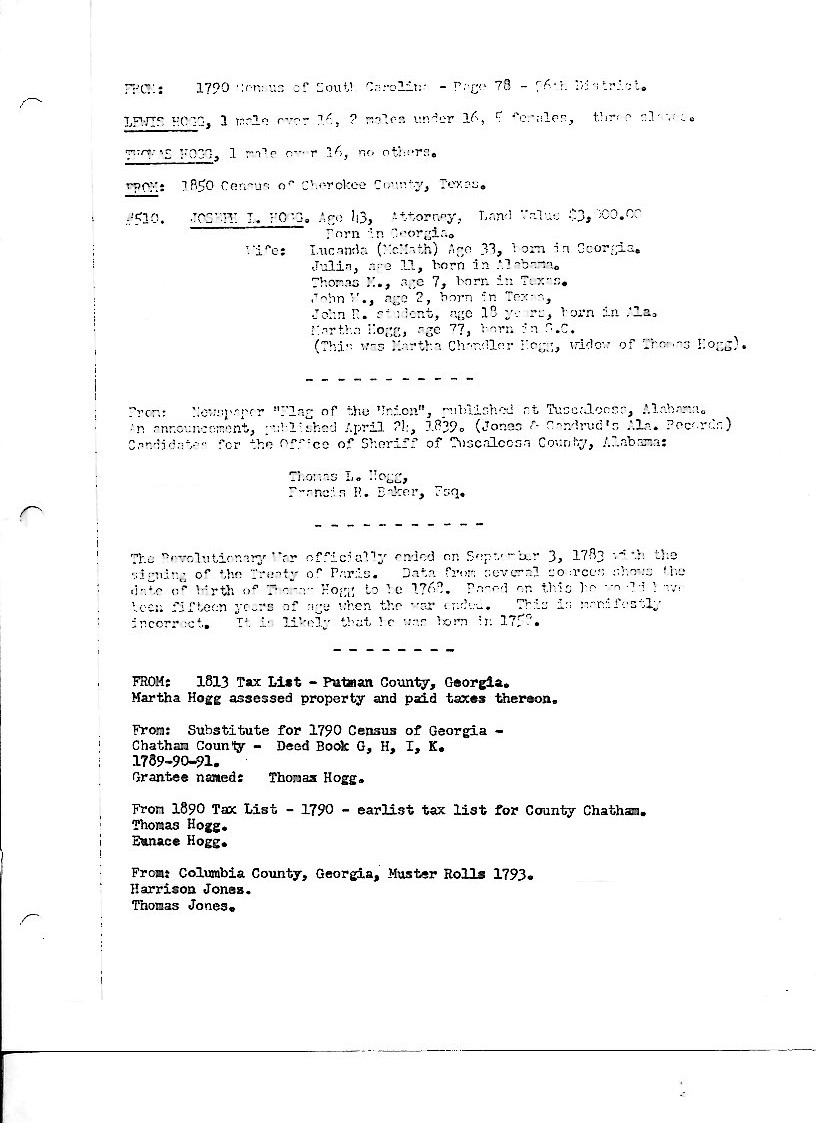 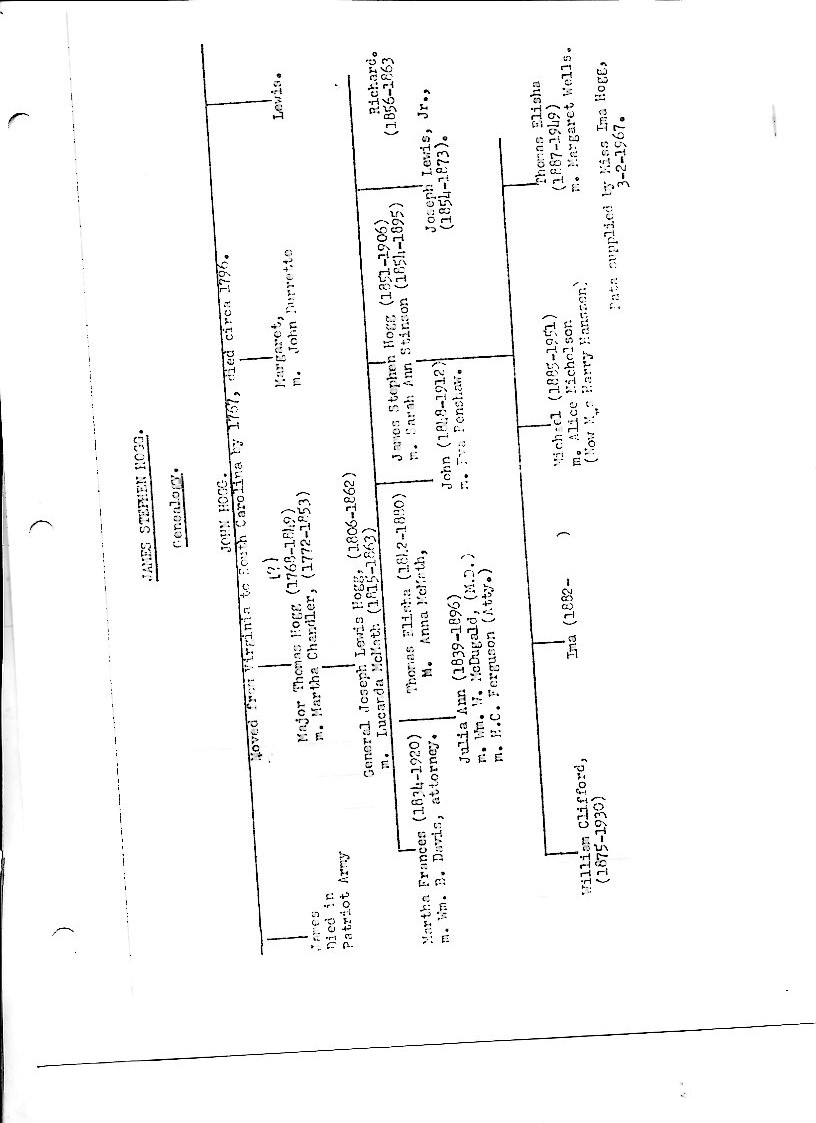 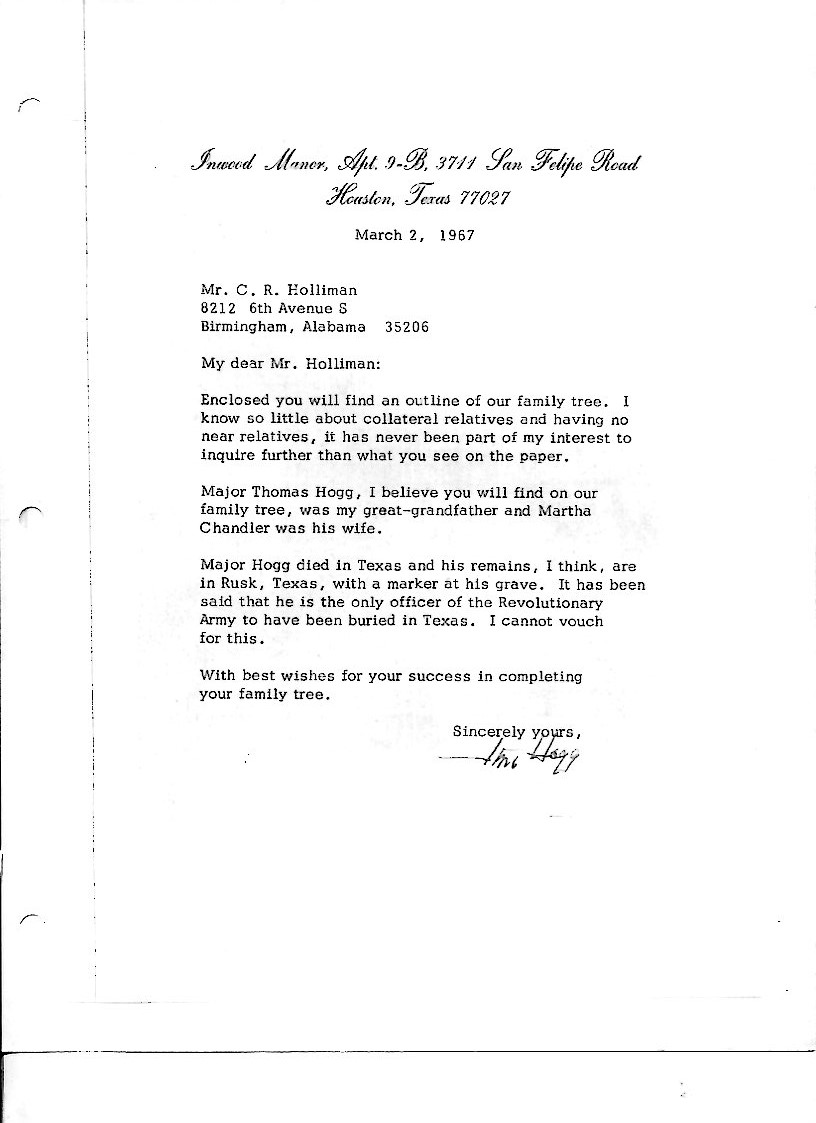 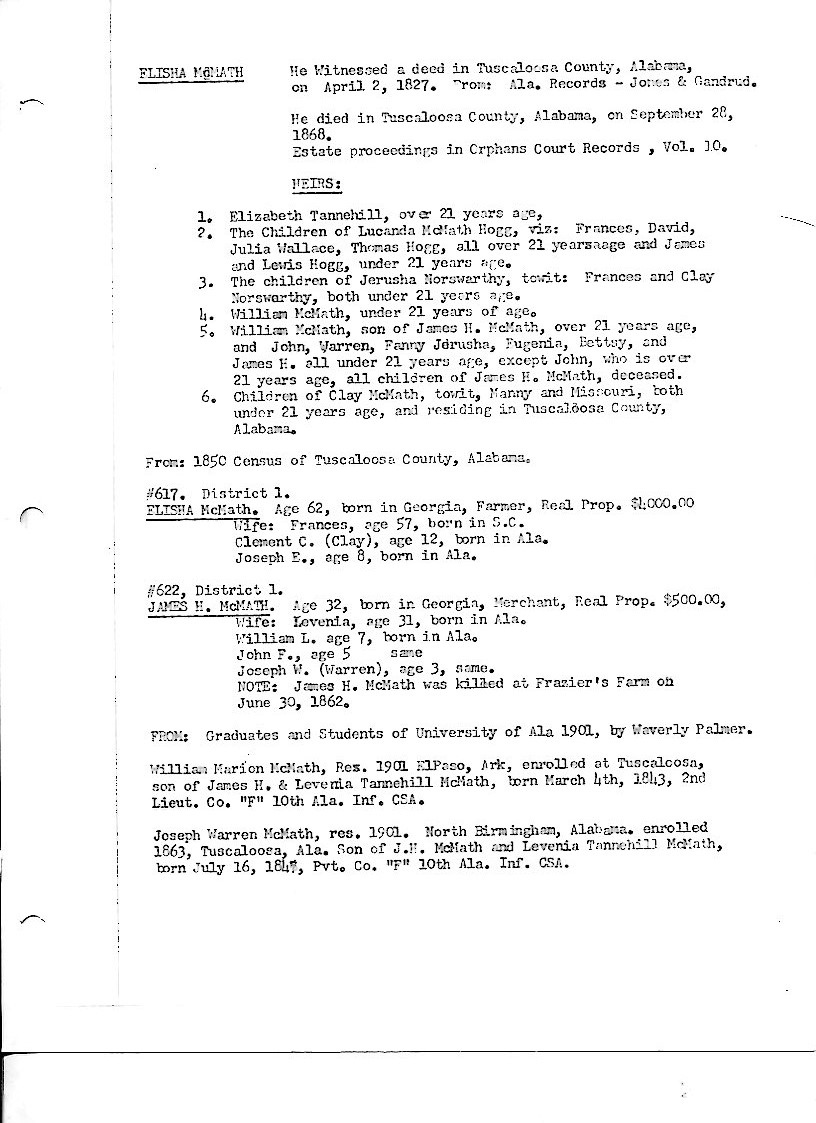 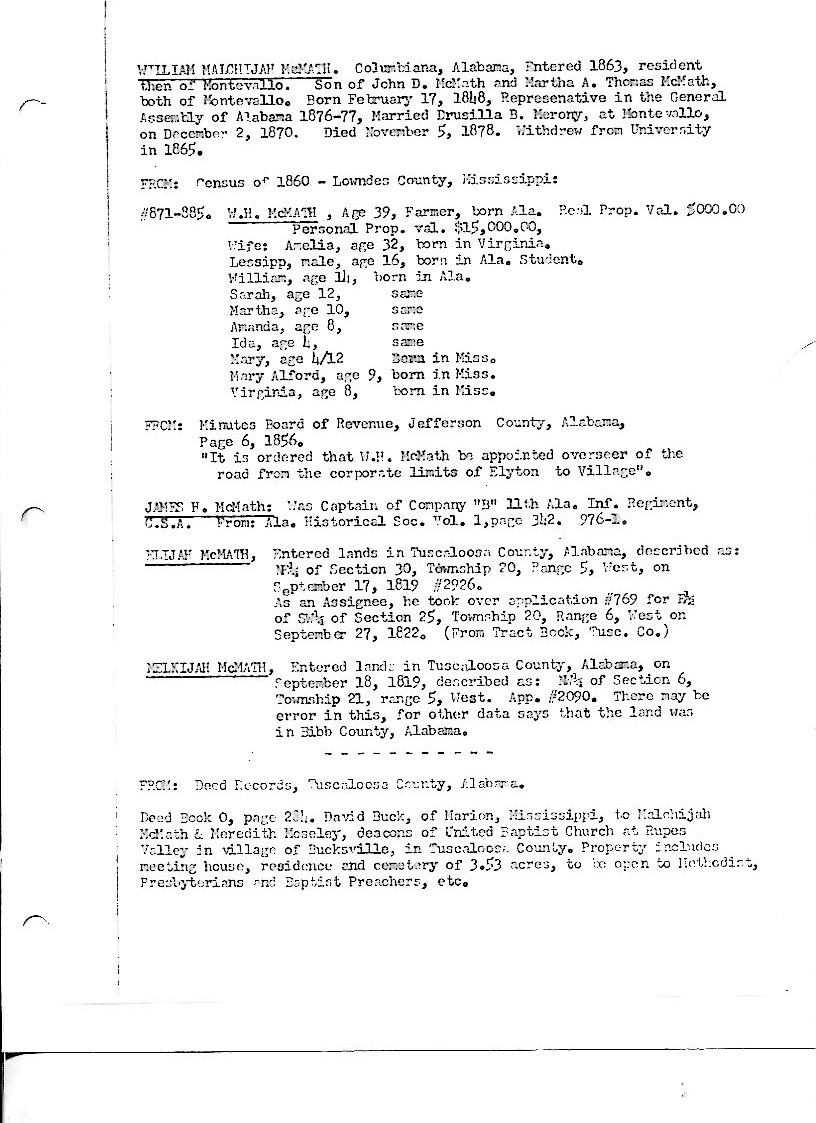 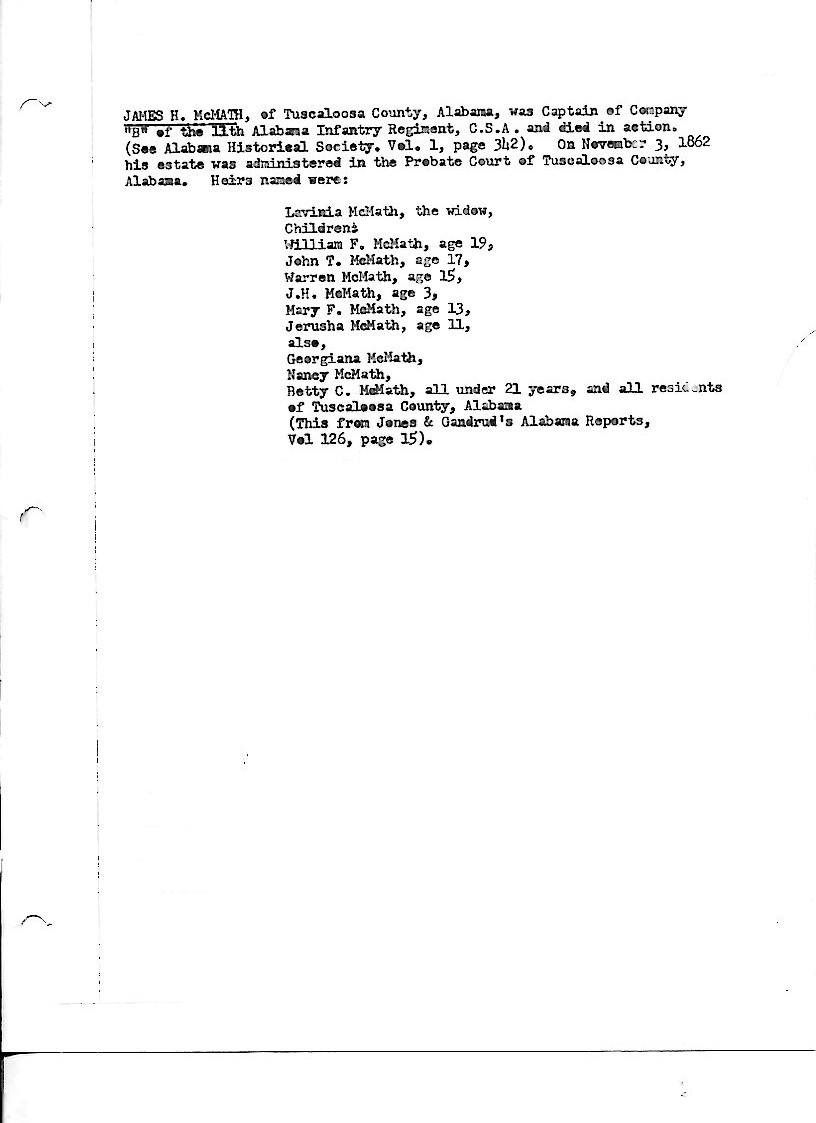 